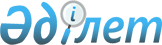 Об утверждении Положений территориальных Департаментов Комитета по регулированию естественных монополий и защите конкуренции Министерства национальной экономики Республики Казахстан
					
			Утративший силу
			
			
		
					Приказ Председателя Комитета по регулированию естественных монополий и защите конкуренции Министерства национальной экономики Республики Казахстан от 13 октября 2014 года № 8-ОД. Зарегистрирован в Министерстве юстиции Республики Казахстан 15 октября 2014 года № 9799. Утратил силу приказом и.о. Председателя Комитета по регулированию естественных монополий, защите конкуренции и прав потребителей Министерства национальной экономики Республики Казахстан от 15 мая 2017 года № 95-ОД.
      Сноска. Утратил силу приказом и.о. Председателя Комитета по регулированию естественных монополий, защите конкуренции и прав потребителей Министерства национальной экономики РК от 15.05.2017 № 95-ОД.
      В соответствии с подпунктом 6) пункта 1 статьи 29 Закона Республики Казахстан от 24 марта 1998 года "О нормативных правовых актах" и постановлением Правительства Республики Казахстан от 14 августа 2014 года № 933 "О ведомствах центральных исполнительных органов Республики Казахстан" и постановлением Правительства Республики Казахстан от 24 сентября 2014 года № 1011 "Вопросы Министерства национальной экономики Республики Казахстан" ПРИКАЗЫВАЮ:
      1. Утвердить прилагаемые:
      1) Положение Департамента Комитета по регулированию естественных монополий и защите конкуренции Министерства национальной экономики Республики Казахстан по Акмолинской области согласно приложению 1 к настоящему приказу;
      2) Положение Департамента Комитета по регулированию естественных монополий и защите конкуренции Министерства национальной экономики Республики Казахстан по Актюбинском области согласно приложению 2 к настоящему приказу;
      3) Положение Департамента Комитета по регулированию естественных монополий и защите конкуренции Министерства национальной экономики Республики Казахстан по Алматинской области согласно приложению 3 к настоящему приказу;
      4) Положение Департамента Комитета по регулированию естественных монополий и защите конкуренции Министерства национальной экономики Республики Казахстан по Атырауской области согласно приложению 4 к настоящему приказу;
      5) Положение Департамента Комитета по регулированию естественных монополий и защите конкуренции Министерства национальной экономики Республики Казахстан по Восточно-Казахстанской области согласно приложению 5 к настоящему приказу;
      6) Положение Департамента Комитета по регулированию естественных монополий и защите конкуренции Министерства национальной экономики Республики Казахстан по Жамбылской области согласно приложению 6 к настоящему приказу;
      7) Положение Департамента Комитета по регулированию естественных монополий и защите конкуренции Министерства национальной экономики Республики Казахстан по Западно-Казахстанской области согласно приложению 7 к настоящему приказу;
      8) Положение Департамента Комитета по регулированию естественных монополий и защите конкуренции Министерства национальной экономики Республики Казахстан по Карагандинской области согласно приложению 8 к настоящему приказу;
      9) Положение Департамента Комитета по регулированию естественных монополий и защите конкуренции Министерства национальной экономики Республики Казахстан по Костанайской области согласно приложению 9 к настоящему приказу;
      10) Положение Департамента Комитета по регулированию естественных монополий и защите конкуренции Министерства национальной экономики Республики Казахстан по Кызылординской области согласно приложению 10 к настоящему приказу;
      11) Положение Департамента Комитета по регулированию естественных монополий и защите конкуренции Министерства национальной экономики Республики Казахстан по Мангистауской области согласно приложению 11 к настоящему приказу;
      12) Положение Департамента Комитета по регулированию естественных монополий и защите конкуренции Министерства национальной экономики Республики Казахстан по Павлодарской области согласно приложению 12 к настоящему приказу;
      13) Положение Департамента Комитета по регулированию естественных монополий и защите конкуренции Министерства национальной экономики Республики Казахстан по Северо-Казахстанской области согласно приложению 13 к настоящему приказу;
      14) Положение Департамента Комитета Республики Казахстан по регулированию естественных монополий и защите конкуренции Министерства национальной экономики Республики Казахстан по Южно-Казахстанской области согласно приложению 14 к настоящему приказу;
      15) Положение Департамента Комитета по регулированию естественных монополий и защите конкуренции Министерства национальной экономики Республики Казахстан по городу Астане согласно приложению 15 к настоящему приказу;
      16) Положение Департамента Комитета по регулированию естественных монополий и защите конкуренции Министерства национальной экономики Республики Казахстан по городу Алматы согласно приложению 16 к настоящему приказу.
      2. Службе управления персоналом (кадровая служба) Комитета в установленном законодательством порядке обеспечить:
      1) государственную регистрацию настоящего приказа в Министерстве юстиции Республики Казахстан;
      2) в течение десяти календарных дней после государственной регистрации настоящего приказа его направление на официальное опубликование в периодических печатных изданиях и в информационно-правовой системе "Әділет";
      3) размещение настоящего приказа на интернет-ресурсе Министерства национальной экономики Республики Казахстан;
      4) довести настоящий приказ до сведения структурных подразделений и территориальных Департаментов Комитета по регулированию естественных монополий и защите конкуренции Министерства национальной экономики Республики Казахстан.
      3. Территориальным органам Комитета по регулированию естественных монополий и защите конкуренции Министерства национальной экономики Республики Казахстан принять соответствующие меры, вытекающие из настоящего приказа.
      4. Настоящий приказ вводится в действие со дня его первого официального опубликования. ПОЛОЖЕНИЕ
о Департаменте Комитета по регулированию естественных монополий
и защите конкуренции Министерства национальной экономики
Республики Казахстан по Акмолинской области
1. Общие положения
      1. Департамент Комитета по регулированию естественных монополий и защите конкуренции Министерства национальной экономики Республики по Акмолинской области (далее - Департамент) является территориальным органом Комитета по регулированию естественных монополий и защите конкуренции Министерства национальной экономики Республики Казахстан (далее – Комитет), осуществляющим руководство в сферах защиты конкуренции и ограничения монополистической деятельности на соответствующих товарных рынках, контроля и регулирования деятельности, отнесенной к сфере государственной монополии, а также регулирование и контроль в сферах естественных монополий и на регулируемых рынках, за исключением сфер в области телекоммуникаций и почтовой связи, в соответствии с законодательством Республики Казахстан, а также контроля и регулирования деятельности энергопроизводящих и энергоснабжающих организаций в соответствии с Законом Республики Казахстан "Об электроэнергетике" и иных специальных исполнительных, разрешительных и контрольных функций.
      2. Департамент осуществляет свою деятельность в соответствии с Конституцией и законами Республики Казахстан, актами Президента и Правительства Республики Казахстан, иными нормативными правовыми актами, а также настоящим Положением.
      3. Департамент является юридическим лицом в организационно-правовой форме государственного учреждения, имеет печати и штампы со своим наименованием на государственном языке, бланки установленного образца, в соответствии с законодательством Республики Казахстан счета в органах казначейства.
      4. Департамент вступает в гражданско-правовые отношения от собственного имени.
      5. Департамент имеет право выступать стороной гражданско-правовых отношений от имени государства, если оно уполномочено на это в соответствии с законодательством Республики Казахстан.
      6. Департамент по вопросам своей компетенции в установленном законодательством Республики Казахстан порядке принимает решения, оформляемые приказами руководителя Департамента и другими актами, предусмотренными законодательством Республики Казахстан.
      7. Структура и штатная численность Департамента утверждаются в соответствии с действующим законодательством.
      8. Юридический адрес Департамента: 020000, город Кокшетау, улица Ауезова, дом 230.
      9. Полное наименование государственного органа – республиканское государственное учреждение "Департамент Комитета по регулированию естественных монополий и защите конкуренции Министерства национальной экономики Республики по Акмолинской области".
      10. Настоящее Положение является учредительным документом Департамента.
      11. Финансирование деятельности Департамента осуществляется из республиканского бюджета.
      12. Департаменту запрещается вступать в договорные отношения с субъектами предпринимательства на предмет выполнения обязанностей, являющихся функциями Департамента.
      Если Департаменту законодательными актами предоставлено право осуществлять приносящую доходы деятельность, то доходы, полученные от такой деятельности, направляются в доход республиканского бюджета. 2. Основные задачи, функции, права и обязанности Департамента
      13. Задачи:
      1) реализация в пределах предоставленных полномочий государственной политики в сфере естественных монополий и на регулируемых рынках;
      2) реализация в пределах предоставленных полномочий государственной политики в сфере защиты конкуренции и ограничения монополистической деятельности.
      14. Функции:
      1) формирование и ведение местного раздела Государственного регистра субъектов естественных монополий;
      2) проведение анализа сфер естественных монополий на предмет отнесения предоставляемых субъектами естественных монополий услуг (товаров, работ) в рамках данных сфер к регулируемым;
      3) обобщение практики применения законодательства Республики Казахстан о естественных монополиях и регулируемых рынках;
      4) мониторинг эффективности реализации инвестиционных программ и инвестиционных проектов субъектов естественных монополий;
      5) проведение анализа информации субъектов естественных монополий об исполнении инвестиционных программ (проектов);
      6) утверждение тарифов (цен, ставок сборов) или их предельных уровней на регулируемые услуги (товары, работы) субъектов естественных монополий;
      7) утверждение тарифных смет на регулируемые услуги (товары, работы) субъектов естественных монополий;
      8) проведение публичных слушаний при рассмотрении заявок субъектов естественных монополий на утверждение тарифов (цен, ставок сборов) или их предельных уровней;
      9) утверждение нормативных технических потерь субъектов естественных монополий;
      10) утверждение технических и технологических норм расхода сырья, материалов, топлива, энергии субъекта естественной монополии, за исключением региональной электросетевой компании;
      11) утверждение временного понижающего коэффициента к тарифам (ценам, ставкам сборов) на регулируемые услуги субъектов естественных монополий;
      12) утверждение временного компенсирующего тарифа на регулируемые услуги субъектов естественных монополий;
      13) расчет ставки прибыли (чистого дохода) на регулируемую базу задействованных активов, входящую в состав тарифов (цен, ставок сбора) для субъектов естественных монополий;
      14) утверждение нормативной численности персонала субъекта естественной монополии, за исключением региональной электросетевой компании;
      15) внесение предложений в Комитет по видам деятельности, технологически связанных с регулируемыми услугами (товарами, работами) для их утверждения;
      16) проведение финансовой и (или) технической экспертизы деятельности субъектов естественных монополий;
      17) согласование штатных расписаний субъектов естественных монополий с участием государства в уставном капитале и субъектов естественных монополий, аффилиированных с юридическими лицами с участием государства в уставном капитале;
      18) согласование предельного уровня оплаты труда руководящих работников административного персонала субъектов естественных монополий с участием государства в уставном капитале и субъектов естественных монополий, аффилиированных с юридическими лицами с участием государства в уставном капитале;
      19) согласование годовой сметы затрат, направленных на текущий и капитальный ремонт и другие ремонтно-восстановительные работы, не приводящие к росту стоимости основных средств, субъекта естественной монополии, за исключением региональной электросетевой компании;
      20) согласование концессионного предложения, технико-экономического обоснования концессионного проекта, конкурсной документации, проекта договора концессии, в том числе при внесении в них изменений и дополнений, изменения и дополнения в договор концессии в части порядка формирования и утверждения тарифов (цен, ставок сборов) на услуги (товары, работы), относящиеся к сфере естественных монополий;
      21) определение обоснованной величины объема потребления физическими лицами регулируемых услуг в сфере водоснабжения в порядке, установленном Правительством Республики Казахстан;
      22) лицензирование в соответствии с законодательством Республики Казахстан о лицензировании;
      23) согласование размера и механизма взимания платы за приобретение и установку приборов учета регулируемых коммунальных услуг (товаров, работ);
      24) согласование проведения переоценки основных средств субъекта естественной монополии;
      25) согласование кандидатуры назначаемого реабилитационного управляющего и плана реабилитации субъекта естественной монополии;
      26) согласование методики ведения раздельного учета доходов, затрат и задействованных активов по видам регулируемых услуг субъектов естественных монополий;
      27) согласование учетной политики субъекта естественной монополии;
      28) утверждение инвестиционных программ и (или) инвестиционных проектов субъектов естественных монополий, учитываемых при утверждении тарифов (цен, ставок сборов) или их предельных уровней, совместно с соответствующим государственным органом;
      29) регулирование цен на товары (работы, услуги) субъектов регулируемого рынка в области железнодорожного транспорта, электро- и теплоэнергетики, производства нефтепродуктов, транспортировки нефти, гражданской авиации, портовой деятельности, а также газа с учетом особенностей, установленных Законом Республики Казахстан "О газе и газоснабжении";
      30) регулирование цен на продукцию, товары и услуги по номенклатуре, установленной Правительством Республики Казахстан;
      31) заключение инвестиционного договора с энергопроизводящими организациями;
      32) утверждение индивидуального тарифа для энергопроизводящих организаций в порядке, установленном Правительством Республики Казахстан;
      33) ведение реестра лицензий;
      34) установление соответствия заявителя квалификационным требованиям при выдаче лицензии и (или) приложения к лицензии;
      35) размещение и ежедекадное обновление на официальном интернет-ресурсе реестра организаций, имеющих лицензию на осуществление деятельности по покупке электрической энергии в целях энергоснабжения;
      36) информирование через средства массовой информации о случаях нарушения законодательства о естественных монополиях и регулируемых рынках и привлечения к ответственности виновных лиц;
      37) согласование инвестиционных программ производителей нефтепродуктов, за исключением производителей нефтепродуктов малой мощности;
      38) согласование проектирования и строительства дублирующих (шунтирующих) линий электропередачи и подстанции и купли-продажи, передачи в аренду или в доверительное управление объектов электроэнергетики и (или) его отдельных частей, независимо от форм собственности;
      39) согласование отчуждения и (или) совершения иных сделок с имуществом субъекта естественной монополии, предназначенным для производства и предоставления регулируемых услуг (товаров, работ), если балансовая стоимость отчуждаемого имущества либо имущества субъекта естественной монополии, в отношении которого совершаются иные сделки, учтенная в бухгалтерском балансе на начало текущего года, превышает 0,05 процента от балансовой стоимости его активов в соответствии с бухгалтерским балансом на начало текущего года, при условии, что они не повлекут за собой повышения тарифов (цен, ставок сборов) или их предельных уровней на регулируемые услуги (товары, работы) субъекта естественной монополии, нарушения договоров с потребителями, нарушения неразрывно связанной технологической системы, прерывания либо существенного снижения объемов предоставляемых регулируемых услуг (производимых товаров, работ), за исключением субъектов естественных монополий малой мощности, которыми представляется уведомление о проведении данного действия;
      40) согласование приобретения субъектом естественной монополии не для собственного потребления товаров (работ, услуг), транспортируемых или передаваемых им, за исключением субъектов естественных монополий малой мощности, которыми представляется уведомление о проведении данного действия;
      41) согласование найма субъектом естественной монополии имущества, используемого для предоставления регулируемых услуг (товаров, работ), балансовая стоимость которого, учтенная в бухгалтерском балансе на начало текущего года, превышает 0,05 процента от балансовой стоимости его активов в соответствии с бухгалтерским балансом на начало текущего года при условии, что заключение договора имущественного найма не повлечет за собой повышения тарифов (цен, ставок сборов) или их предельных уровней на регулируемые услуги (товары, работы) субъекта естественной монополии, нарушения договоров с потребителями, нарушения неразрывно связанной технологической системы, прерывания либо существенного снижения объемов предоставляемых регулируемых услуг (товаров, работ), за исключением субъектов естественных монополий малой мощности, которыми представляется уведомление о проведении данного действия;
      42) согласование осуществления субъектом естественной монополии иной деятельности, разрешенной Законом Республики Казахстан "О естественных монополиях и регулируемых рынках", за исключением субъектов естественных монополий малой мощности, субъектов естественных монополий, оказывающих услуги аэропортов, которыми представляется уведомление о проведении данных действий;
      43) согласование приобретения субъектом естественной монополии акций (долей участия), а также иными формами его участия в коммерческих организациях, осуществляющих деятельность, разрешенную для него Законом Республики Казахстан "О естественных монополиях и регулируемых рынках", за исключением субъектов естественных монополий малой мощности, которыми предоставляется уведомление о проведении данного действия, а также случаев участия субъекта естественной монополии в деятельности расчетно-финансового центра по поддержке возобновляемых источников энергии в соответствии с законодательством Республики Казахстан в области поддержки использования возобновляемых источников энергии;
      44) согласование реорганизации и ликвидации субъекта естественной монополии, за исключением субъектов естественных монополий малой мощности, которыми представляется уведомление о проведении данного действия;
      45) рассмотрение уведомления по приобретению физическими или юридическими лицами (или группой лиц) более десяти процентов голосующих акций (долей участия) в уставном капитале субъекта естественной монополии;
      46) контроль за деятельностью субъектов естественных монополий на соответствие требованиям законодательства Республики Казахстан о естественных монополиях и регулируемых рынках;
      47) проведение проверок деятельности субъектов естественных монополий;
      48) возбуждение и рассмотрение дел об административных правонарушениях, а также наложение административных взысканий;
      49) осуществление лицензионного контроля;
      50) вынесение предписания в случае нарушения законодательства Республики Казахстан;
      51) применение недискриминационных методик расчета тарифов (цен, ставок, сборов) или их предельных уровней на регулируемые услуги (товары, работы) субъектов естественных монополий и нормативных правовых актов, обязательных для исполнения государственными органами и субъектами естественных монополий;
      52) контроль за ценообразованием субъектами регулируемых рынков, а также соблюдением ими обязанностей, установленных законодательством Республики Казахстан о естественных монополиях и регулируемых рынках, и установленных цен, на которые введено государственное регулирование;
      53) осуществление контроля и регулирование деятельности, отнесенной к сфере государственной монополии;
      54) осуществление контроля за экономической концентрацией;
      55) осуществление государственного контроля за соблюдением антимонопольного законодательства Республики Казахстан;
      56) пресечение актов, действий местных исполнительных и государственных органов, направленных на ограничение и (или) устранение конкуренции;
      57) предупреждение и устранение злоупотреблений доминирующим или монопольным положением на соответствующем товарном рынке;
      58) предотвращение и пресечение антиконкурентных соглашений и согласованных действий субъектов рынка, недобросовестной конкуренции;
      59) осуществление анализа и оценки состояния конкурентной среды на товарных рынках;
      60) осуществление анализа и мониторинга деятельности субъектов рынка, занимающих доминирующее или монопольное положение на соответствующем товарном рынке;
      61) выявление монопольно высокой (низкой), монопсонически низкой цены, установленной субъектом рынка, занимающим доминирующее или монопольное положение, за исключением субъектов рынка реализующих товары на регулируемых рынках;
      62) проведение расследований по фактам нарушения антимонопольного законодательства Республики Казахстан субъектами рынка, местных исполнительных органов и государственных органов в порядке, установленном законодательством Республики Казахстан о конкуренции;
      63) запрашивание и получение в порядке, установленном законами Республики Казахстан, от государственных органов, в том числе уполномоченного органа в области государственной статистики, налоговых и таможенных органов, субъектов рынка, а также должностных и иных физических и юридических лиц, необходимой для осуществления полномочий, предусмотренных антимонопольным законодательством Республики Казахстан, информации, в том числе сведения, составляющие коммерческую и иную охраняемую законом тайну;
      64) вынесение субъектам рынка обязательных для исполнения предписаний об (о):
      а) устранении нарушений антимонопольного законодательства Республики Казахстан и их последствий;
      б) восстановлении первоначального положения;
      в) расторжении или изменении договоров, противоречащих антимонопольному законодательству Республики Казахстан;
      г) заключении договора с иным субъектом рынка в случае, если нарушением является необоснованный отказ либо уклонение от заключения договора с определенными продавцами (поставщиками) либо покупателями;
      65) предварительное согласование создания государственных предприятий, юридических лиц, более пятидесяти процентов акций (долей) которых принадлежат государству, и аффилиированных с ними лиц, за исключением случаев, когда такое создание прямо предусмотрено законами Республики Казахстан;
      66) представление правоохранительным органам аналитической информации и данных мониторингов о состоянии конкуренции на товарных рынках;
      67) определение границ соответствующих товарных рынков;
      68) проведение экспертизы цен на товары, производимые и реализуемые субъектом государственной монополии;
      69) предоставление субъектам рынка предварительного письменного согласия на осуществление сделок (действий), на государственную регистрацию, перерегистрацию субъектов рынка, а также прав на недвижимое имущество в случаях, предусмотренных антимонопольным законодательством Республики Казахстан;
      70) представление в регистрирующие органы реестра субъектов рынка, занимающих доминирующее или монопольное положение на соответствующем товарном рынке, и перечня государственных предприятий, юридических лиц, более пятидесяти процентов акций (долей) которых принадлежат государству, аффилиированных с ними лиц, созданных с согласия антимонопольного органа;
      71) внесение государственным органам обязательных для исполнения предписаний об отмене или изменении принятых ими актов, о прекращении нарушений, а также расторжении или изменении заключенных ими соглашений, противоречащих антимонопольному законодательству Республики Казахстан;
      72) в случаях, установленных антимонопольным законодательством Республики Казахстан, обращение в суд с иском о принудительном разделении субъекта рынка или выделении из его состава на базе его структурных подразделений одного или нескольких юридических лиц, а также с ходатайством об освобождении субъекта рынка от изъятия монопольного дохода, полученного в результате совершения антиконкурентных соглашений или согласованных действий;
      73) участие в судебных процессах от своего имени, а также от имени Комитета;
      74) осуществление иных функций, предусмотренных законами Республики Казахстан, актами Президента Республики Казахстан и Правительства Республики Казахстан.
      15. Права и обязанности:
      1) запрашивать и получать от государственных органов, организаций, их должностных лиц необходимую информацию и материалы;
      2) вносить предложения по разработке нормативных правовых актов в пределах своей компетенции;
      3) проводить совещания, семинары, конференции, круглые столы, конкурсы и иные мероприятия по вопросам, входящим в компетенцию Департамента;
      4) создавать экспертные советы и иные консультативно-совещательные органы при Департаменте;
      5) обращаться в пределах своей компетенции в суд;
      6) вносить в пределах своей компетенции в государственные органы предложения об отмене или изменении принятых ими актов, нарушающих законодательство Республики Казахстан;
      7) обращаться в суд;
      8) осуществлять иные права, предусмотренные законодательными актами Республики Казахстан. 3. Организация деятельности Департамента
      16. Руководство Департамента осуществляется руководителям, который несет персональную ответственность за выполнение возложенных на Департамент задач и осуществление им своих функций.
      17. Руководитель Департамента назначается на должность и освобождается от должности в порядке, установленном законодательством Республики Казахстан.
      18. Руководитель Департамента имеет заместителей, которые назначаются на должности и освобождаются от должностей в соответствии с законодательством Республики Казахстан.
      19. Полномочия руководителя:
      1) издает приказы, вносит предписания и выносит постановления;
      2) определяет обязанности руководителей структурных подразделений Департамента;
      3) назначает на должности и освобождает от должностей работников Департамента, за исключением заместителя (заместителей) руководителя Департамента;
      4) представляет Департамент в государственных органах и иных организациях в соответствии с действующим законодательством;
      5) налагает дисциплинарные взыскания на работников Департамента, за исключением заместителя (заместителей) руководителя Департамента;
      6) утверждает персональный состав комиссий и экспертных советов Департамента;
      7) принимает меры, направленные на противодействие коррупционным правонарушениям в Департаменте;
      8) подписывает все документы, связанные с лицензированием без предоставления права подписи другому должностному лицу. В его отсутствии право подписи указанных документов возлагается на исполняющего обязанности руководителя Департамента;
      9) утверждает должностные инструкции сотрудников Департамента;
      10) принимает решения по другим вопросам, входящим в компетенцию Департамента.
      Исполнение полномочий руководителя в период его отсутствия осуществляется лицом, его замещающим в соответствии с действующим законодательством.
      20. Руководитель определяет полномочия своих заместителей в соответствии с действующим законодательством. 4. Имущество Департамента
      21. Департамент может иметь на праве оперативного управления обособленное имущество в случаях, предусмотренных законодательством.
      Имущество Департамента формируется за счет имущества, переданного ему государством, а также имущества (включая денежные доходы), приобретенного в результате собственной деятельности и иных источников, не запрещенных законодательством Республики Казахстан.
      22. Имущество, закрепленное за Департаментом, относится к республиканской собственности.
      23. Департамент не вправе самостоятельно отчуждать или иным способом распоряжаться закрепленным за ним имуществом и имуществом, приобретенным за счет средств, выделенных ему по плану финансирования, если иное не установлено законодательством. 5. Реорганизация и упразднение Департамента
      24. Реорганизация и упразднение Департамента производится в соответствии с законодательством Республики Казахстан. ПОЛОЖЕНИЕ
о Департаменте Комитета по регулированию естественных монополий
и защите конкуренции Министерства национальной экономики
Республики Казахстан по Актюбинской области
1. Общие положения
      1. Департамент Комитета по регулированию естественных монополий и защите конкуренции Министерства национальной экономики Республики Казахстан по Актюбинской области (далее - Департамент) является территориальным органом Комитета по регулированию естественных монополий и защите конкуренции Министерства национальной экономики Республики Казахстан (далее – Комитет), осуществляющим руководство в сферах защиты конкуренции и ограничения монополистической деятельности на соответствующих товарных рынках, контроля и регулирования деятельности, отнесенной к сфере государственной монополии, а также регулирование и контроль в сферах естественных монополий и на регулируемых рынках, за исключением сфер в области телекоммуникаций и почтовой связи, в соответствии с законодательством Республики Казахстан, а также контроля и регулирования деятельности энергопроизводящих и энергоснабжающих организаций в соответствии с Законом Республики Казахстан "Об электроэнергетике" и иных специальных исполнительных, разрешительных и контрольных функций.
      2. Департамент осуществляет свою деятельность в соответствии с Конституцией и законами Республики Казахстан, актами Президента и Правительства Республики Казахстан, иными нормативными правовыми актами, а также настоящим Положением.
      3. Департамент является юридическим лицом в организационно-правовой форме государственного учреждения, имеет печати и штампы со своим наименованием на государственном языке, бланки установленного образца, в соответствии с законодательством Республики Казахстан счета в органах казначейства.
      4. Департамент вступает в гражданско-правовые отношения от собственного имени.
      5. Департамент имеет право выступать стороной гражданско-правовых отношений от имени государства, если оно уполномочено на это в соответствии с законодательством Республики Казахстан.
      6. Департамент по вопросам своей компетенции в установленном законодательством Республики Казахстан порядке принимает решения, оформляемые приказами руководителя Департамента и другими актами, предусмотренными законодательством Республики Казахстан.
      7. Структура и штатная численность Департамента утверждаются в соответствии с действующим законодательством.
      8. Юридический адрес Департамента: 030010, город Актобе, проспект Абылхаир хана, дом 40.
      9. Полное наименование государственного органа – республиканское государственное учреждение "Департамент Комитета по регулированию естественных монополий и защите конкуренции Министерства национальной экономики Республики Казахстан по Актюбинской области".
      10. Настоящее Положение является учредительным документом Департамента.
      11. Финансирование деятельности Департамента осуществляется из республиканского бюджета.
      12. Департаменту запрещается вступать в договорные отношения с субъектами предпринимательства на предмет выполнения обязанностей, являющихся функциями Департамента.
      Если Департаменту законодательными актами предоставлено право осуществлять приносящую доходы деятельность, то доходы, полученные от такой деятельности, направляются в доход республиканского бюджета. 2. Основные задачи, функции, права и обязанности Департамента
      13. Задача:
      1) реализация в пределах предоставленных полномочий государственной политики в сфере естественных монополий и на регулируемых рынках;
      2) реализация в пределах предоставленных полномочий государственной политики в сфере защиты конкуренции и ограничения монополистической деятельности.
      14. Функции:
      1) формирование и ведение местного раздела Государственного регистра субъектов естественных монополий;
      2) проведение анализа сфер естественных монополий на предмет отнесения предоставляемых субъектами естественных монополий услуг (товаров, работ) в рамках данных сфер к регулируемым;
      3) обобщение практики применения законодательства Республики Казахстан о естественных монополиях и регулируемых рынках;
      4) мониторинг эффективности реализации инвестиционных программ и инвестиционных проектов субъектов естественных монополий;
      5) проведение анализа информации субъектов естественных монополий об исполнении инвестиционных программ (проектов);
      6) утверждение тарифов (цен, ставок сборов) или их предельных уровней на регулируемые услуги (товары, работы) субъектов естественных монополий;
      7) утверждение тарифных смет на регулируемые услуги (товары, работы) субъектов естественных монополий;
      8) проведение публичных слушаний при рассмотрении заявок субъектов естественных монополий на утверждение тарифов (цен, ставок сборов) или их предельных уровней;
      9) утверждение нормативных технических потерь субъектов естественных монополий;
      10) утверждение технических и технологических норм расхода сырья, материалов, топлива, энергии субъекта естественной монополии, за исключением региональной электросетевой компании;
      11) утверждение временного понижающего коэффициента к тарифам (ценам, ставкам сборов) на регулируемые услуги субъектов естественных монополий;
      12) утверждение временного компенсирующего тарифа на регулируемые услуги субъектов естественных монополий;
      13) расчет ставки прибыли (чистого дохода) на регулируемую базу задействованных активов, входящую в состав тарифов (цен, ставок сбора) для субъектов естественных монополий;
      14) утверждение нормативной численности персонала субъекта естественной монополии, за исключением региональной электросетевой компании;
      15) внесение предложений в Комитет по видам деятельности, технологически связанных с регулируемыми услугами (товарами, работами) для их утверждения;
      16) проведение финансовой и (или) технической экспертизы деятельности субъектов естественных монополий;
      17) согласование штатных расписаний субъектов естественных монополий с участием государства в уставном капитале и субъектов естественных монополий, аффилиированных с юридическими лицами с участием государства в уставном капитале;
      18) согласование предельного уровня оплаты труда руководящих работников административного персонала субъектов естественных монополий с участием государства в уставном капитале и субъектов естественных монополий, аффилиированных с юридическими лицами с участием государства в уставном капитале;
      19) согласование годовой сметы затрат, направленных на текущий и капитальный ремонт и другие ремонтно-восстановительные работы, не приводящие к росту стоимости основных средств, субъекта естественной монополии, за исключением региональной электросетевой компании;
      20) согласование концессионного предложения, технико-экономического обоснования концессионного проекта, конкурсной документации, проекта договора концессии, в том числе при внесении в них изменений и дополнений, изменения и дополнения в договор концессии в части порядка формирования и утверждения тарифов (цен, ставок сборов) на услуги (товары, работы), относящиеся к сфере естественных монополий;
      21) определение обоснованной величины объема потребления физическими лицами регулируемых услуг в сфере водоснабжения в порядке, установленном Правительством Республики Казахстан;
      22) лицензирование в соответствии с законодательством Республики Казахстан о лицензировании;
      23) согласование размера и механизма взимания платы за приобретение и установку приборов учета регулируемых коммунальных услуг (товаров, работ);
      24) согласование проведения переоценки основных средств субъекта естественной монополии;
      25) согласование кандидатуры назначаемого реабилитационного управляющего и плана реабилитации субъекта естественной монополии;
      26) согласование методики ведения раздельного учета доходов, затрат и задействованных активов по видам регулируемых услуг субъектов естественных монополий;
      27) согласование учетной политики субъекта естественной монополии;
      28) утверждение инвестиционных программ и (или) инвестиционных проектов субъектов естественных монополий, учитываемых при утверждении тарифов (цен, ставок сборов) или их предельных уровней, совместно с соответствующим государственным органом;
      29) регулирование цен на товары (работы, услуги) субъектов регулируемого рынка в области железнодорожного транспорта, электро- и теплоэнергетики, производства нефтепродуктов, транспортировки нефти, гражданской авиации, портовой деятельности, а также газа с учетом особенностей, установленных Законом Республики Казахстан "О газе и газоснабжении";
      30) регулирование цен на продукцию, товары и услуги по номенклатуре, установленной Правительством Республики Казахстан;
      31) заключение инвестиционного договора с энергопроизводящими организациями;
      32) утверждение индивидуального тарифа для энергопроизводящих организаций в порядке, установленном Правительством Республики Казахстан;
      33) ведение реестра лицензий;
      34) установление соответствия заявителя квалификационным требованиям при выдаче лицензии и (или) приложения к лицензии;
      35) размещение и ежедекадное обновление на официальном интернет-ресурсе реестра организаций, имеющих лицензию на осуществление деятельности по покупке электрической энергии в целях энергоснабжения;
      36) информирование через средства массовой информации о случаях нарушения законодательства о естественных монополиях и регулируемых рынках и привлечения к ответственности виновных лиц;
      37) согласование инвестиционных программ производителей нефтепродуктов, за исключением производителей нефтепродуктов малой мощности;
      38) согласование проектирования и строительства дублирующих (шунтирующих) линий электропередачи и подстанции и купли-продажи, передачи в аренду или в доверительное управление объектов электроэнергетики и (или) его отдельных частей, независимо от форм собственности;
      39) согласование отчуждения и (или) совершения иных сделок с имуществом субъекта естественной монополии, предназначенным для производства и предоставления регулируемых услуг (товаров, работ), если балансовая стоимость отчуждаемого имущества либо имущества субъекта естественной монополии, в отношении которого совершаются иные сделки, учтенная в бухгалтерском балансе на начало текущего года, превышает 0,05 процента от балансовой стоимости его активов в соответствии с бухгалтерским балансом на начало текущего года, при условии, что они не повлекут за собой повышения тарифов (цен, ставок сборов) или их предельных уровней на регулируемые услуги (товары, работы) субъекта естественной монополии, нарушения договоров с потребителями, нарушения неразрывно связанной технологической системы, прерывания либо существенного снижения объемов предоставляемых регулируемых услуг (производимых товаров, работ), за исключением субъектов естественных монополий малой мощности, которыми представляется уведомление о проведении данного действия;
      40) согласование приобретения субъектом естественной монополии не для собственного потребления товаров (работ, услуг), транспортируемых или передаваемых им, за исключением субъектов естественных монополий малой мощности, которыми представляется уведомление о проведении данного действия;
      41) согласование найма субъектом естественной монополии имущества, используемого для предоставления регулируемых услуг (товаров, работ), балансовая стоимость которого, учтенная в бухгалтерском балансе на начало текущего года, превышает 0,05 процента от балансовой стоимости его активов в соответствии с бухгалтерским балансом на начало текущего года при условии, что заключение договора имущественного найма не повлечет за собой повышения тарифов (цен, ставок сборов) или их предельных уровней на регулируемые услуги (товары, работы) субъекта естественной монополии, нарушения договоров с потребителями, нарушения неразрывно связанной технологической системы, прерывания либо существенного снижения объемов предоставляемых регулируемых услуг (товаров, работ), за исключением субъектов естественных монополий малой мощности, которыми представляется уведомление о проведении данного действия;
      42) согласование осуществления субъектом естественной монополии иной деятельности, разрешенной Законом Республики Казахстан "О естественных монополиях и регулируемых рынках", за исключением субъектов естественных монополий малой мощности, субъектов естественных монополий, оказывающих услуги аэропортов, которыми представляется уведомление о проведении данных действий;
      43) согласование приобретения субъектом естественной монополии акций (долей участия), а также иными формами его участия в коммерческих организациях, осуществляющих деятельность, разрешенную для него Законом Республики Казахстан "О естественных монополиях и регулируемых рынках", за исключением субъектов естественных монополий малой мощности, которыми предоставляется уведомление о проведении данного действия, а также случаев участия субъекта естественной монополии в деятельности расчетно-финансового центра по поддержке возобновляемых источников энергии в соответствии с законодательством Республики Казахстан в области поддержки использования возобновляемых источников энергии;
      44) согласование реорганизации и ликвидации субъекта естественной монополии, за исключением субъектов естественных монополий малой мощности, которыми представляется уведомление о проведении данного действия;
      45) рассмотрение уведомления по приобретению физическими или юридическими лицами (или группой лиц) более десяти процентов голосующих акций (долей участия) в уставном капитале субъекта естественной монополии;
      46) контроль за деятельностью субъектов естественных монополий на соответствие требованиям законодательства Республики Казахстан о естественных монополиях и регулируемых рынках;
      47) проведение проверок деятельности субъектов естественных монополий;
      48) возбуждение и рассмотрение дел об административных правонарушениях, а также наложение административных взысканий;
      49) осуществление лицензионного контроля;
      50) вынесение предписания в случае нарушения законодательства Республики Казахстан;
      51) применение недискриминационных методик расчета тарифов (цен, ставок, сборов) или их предельных уровней на регулируемые услуги (товары, работы) субъектов естественных монополий и нормативных правовых актов, обязательных для исполнения государственными органами и субъектами естественных монополий;
      52) контроль за ценообразованием субъектами регулируемых рынков, а также соблюдением ими обязанностей, установленных законодательством Республики Казахстан о естественных монополиях и регулируемых рынках, и установленных цен, на которые введено государственное регулирование;
      53) осуществление контроля и регулирование деятельности, отнесенной к сфере государственной монополии;
      54) осуществление контроля за экономической концентрацией;
      55) осуществление государственного контроля за соблюдением антимонопольного законодательства Республики Казахстан;
      56) пресечение актов, действий местных исполнительных и государственных органов, направленных на ограничение и (или) устранение конкуренции;
      57) предупреждение и устранение злоупотреблений доминирующим или монопольным положением на соответствующем товарном рынке;
      58) предотвращение и пресечение антиконкурентных соглашений и согласованных действий субъектов рынка, недобросовестной конкуренции;
      59) осуществление анализа и оценки состояния конкурентной среды на товарных рынках;
      60) осуществление анализа и мониторинга деятельности субъектов рынка, занимающих доминирующее или монопольное положение на соответствующем товарном рынке;
      61) выявление монопольно высокой (низкой), монопсонически низкой цены, установленной субъектом рынка, занимающим доминирующее или монопольное положение, за исключением субъектов рынка реализующих товары на регулируемых рынках;
      62) проведение расследований по фактам нарушения антимонопольного законодательства Республики Казахстан субъектами рынка, местных исполнительных органов и государственных органов в порядке, установленном законодательством Республики Казахстан о конкуренции;
      63) запрашивание и получение в порядке, установленном законами Республики Казахстан, от государственных органов, в том числе уполномоченного органа в области государственной статистики, налоговых и таможенных органов, субъектов рынка, а также должностных и иных физических и юридических лиц, необходимой для осуществления полномочий, предусмотренных антимонопольным законодательством Республики Казахстан, информации, в том числе сведения, составляющие коммерческую и иную охраняемую законом тайну;
      64) вынесение субъектам рынка обязательных для исполнения предписаний об (о):
      а) устранении нарушений антимонопольного законодательства Республики Казахстан и их последствий;
      б) восстановлении первоначального положения;
      в) расторжении или изменении договоров, противоречащих антимонопольному законодательству Республики Казахстан;
      г) заключении договора с иным субъектом рынка в случае, если нарушением является необоснованный отказ либо уклонение от заключения договора с определенными продавцами (поставщиками) либо покупателями;
      65) предварительное согласование создания государственных предприятий, юридических лиц, более пятидесяти процентов акций (долей) которых принадлежат государству, и аффилиированных с ними лиц, за исключением случаев, когда такое создание прямо предусмотрено законами Республики Казахстан;
      66) представление правоохранительным органам аналитической информации и данных мониторингов о состоянии конкуренции на товарных рынках;
      67) определение границ соответствующих товарных рынков;
      68) проведение экспертизы цен на товары, производимые и реализуемые субъектом государственной монополии;
      69) предоставление субъектам рынка предварительного письменного согласия на осуществление сделок (действий), на государственную регистрацию, перерегистрацию субъектов рынка, а также прав на недвижимое имущество в случаях, предусмотренных антимонопольным законодательством Республики Казахстан;
      70) представление в регистрирующие органы реестра субъектов рынка, занимающих доминирующее или монопольное положение на соответствующем товарном рынке, и перечня государственных предприятий, юридических лиц, более пятидесяти процентов акций (долей) которых принадлежат государству, аффилиированных с ними лиц, созданных с согласия антимонопольного органа;
      71) внесение государственным органам обязательных для исполнения предписаний об отмене или изменении принятых ими актов, о прекращении нарушений, а также расторжении или изменении заключенных ими соглашений, противоречащих антимонопольному законодательству Республики Казахстан;
      72) в случаях, установленных антимонопольным законодательством Республики Казахстан, обращение в суд с иском о принудительном разделении субъекта рынка или выделении из его состава на базе его структурных подразделений одного или нескольких юридических лиц, а также с ходатайством об освобождении субъекта рынка от изъятия монопольного дохода, полученного в результате совершения антиконкурентных соглашений или согласованных действий;
      73) участие в судебных процессах от своего имени, а также от имени Комитета;
      74) осуществление иных функций, предусмотренных законами Республики Казахстан, актами Президента Республики Казахстан и Правительства Республики Казахстан.
      15. Права и обязанности:
      1) запрашивать и получать от государственных органов, организаций, их должностных лиц необходимую информацию и материалы;
      2) вносить предложения по разработке нормативных правовых актов в пределах своей компетенции;
      3) проводить совещания, семинары, конференции, круглые столы, конкурсы и иные мероприятия по вопросам, входящим в компетенцию Департамента;
      4) создавать экспертные советы и иные консультативно-совещательные органы при Департаменте;
      5) обращаться в пределах своей компетенции в суд;
      6) вносить в пределах своей компетенции в государственные органы предложения об отмене или изменении принятых ими актов, нарушающих законодательство Республики Казахстан;
      7) обращаться в суд;
      8) осуществлять иные права, предусмотренные законодательными актами Республики Казахстан. 3. Организация деятельности Департамента
      16. Руководство Департамента осуществляется руководителям, который несет персональную ответственность за выполнение возложенных на Департамент задач и осуществление им своих функций.
      17. Руководитель Департамента назначается на должность и освобождается от должности в порядке, установленном законодательством Республики Казахстан.
      18. Руководитель Департамента имеет заместителей, которые назначаются на должности и освобождаются от должностей в соответствии с законодательством Республики Казахстан.
      19. Полномочия руководителя:
      1) издает приказы, вносит предписания и выносит постановления;
      2) определяет обязанности руководителей структурных подразделений Департамента;
      3) назначает на должности и освобождает от должностей работников Департамента, за исключением заместителя (заместителей) руководителя Департамента;
      4) представляет Департамент в государственных органах и иных организациях в соответствии с действующим законодательством;
      5) налагает дисциплинарные взыскания на работников Департамента, за исключением заместителя (заместителей) руководителя Департамента;
      6) утверждает персональный состав комиссий и экспертных советов Департамента;
      7) принимает меры, направленные на противодействие коррупционным правонарушениям в Департаменте;
      8) подписывает все документы, связанные с лицензированием без предоставления права подписи другому должностному лицу. В его отсутствии право подписи указанных документов возлагается на исполняющего обязанности руководителя Департамента;
      9) утверждает должностные инструкции сотрудников Департамента;
      10) принимает решения по другим вопросам, входящим в компетенцию Департамента.
      Исполнение полномочий руководителя в период его отсутствия осуществляется лицом, его замещающим в соответствии с действующим законодательством.
      20. Руководитель определяет полномочия своих заместителей в соответствии с действующим законодательством. 4. Имущество Департамента
      21. Департамент может иметь на праве оперативного управления обособленное имущество в случаях, предусмотренных законодательством.
      Имущество Департамента формируется за счет имущества, переданного ему государством, а также имущества (включая денежные доходы), приобретенного в результате собственной деятельности и иных источников, не запрещенных законодательством Республики Казахстан.
      22. Имущество, закрепленное за Департаментом, относится к республиканской собственности.
      23. Департамент не вправе самостоятельно отчуждать или иным способом распоряжаться закрепленным за ним имуществом и имуществом, приобретенным за счет средств, выделенных ему по плану финансирования, если иное не установлено законодательством. 5. Реорганизация и упразднение Департамента
      24. Реорганизация и упразднение Департамента производится в соответствии с законодательством Республики Казахстан. ПОЛОЖЕНИЕ
о Департаменте Комитета по регулированию естественных монополий
и защите конкуренции Министерства национальной экономики
Республики Казахстан по Алматинской области
1. Общие положения
      1. Департамент Комитета по регулированию естественных монополий и защите конкуренции Министерства национальной экономики Республики Казахстан по Алматинской области (далее - Департамент) является территориальным органом Комитета по регулированию естественных монополий и защите конкуренции Министерства национальной экономики Республики Казахстан (далее – Комитет), осуществляющим руководство в сферах защиты конкуренции и ограничения монополистической деятельности на соответствующих товарных рынках, контроля и регулирования деятельности, отнесенной к сфере государственной монополии, а также регулирование и контроль в сферах естественных монополий и на регулируемых рынках, за исключением сфер в области телекоммуникаций и почтовой связи, в соответствии с законодательством Республики Казахстан, а также контроля и регулирования деятельности энергопроизводящих и энергоснабжающих организаций в соответствии с Законом Республики Казахстан "Об электроэнергетике" и иных специальных исполнительных, разрешительных и контрольных функций.
      2. Департамент осуществляет свою деятельность в соответствии с Конституцией и законами Республики Казахстан, актами Президента и Правительства Республики Казахстан, иными нормативными правовыми актами, а также настоящим Положением.
      3. Департамент является юридическим лицом в организационно-правовой форме государственного учреждения, имеет печати и штампы со своим наименованием на государственном языке, бланки установленного образца, в соответствии с законодательством Республики Казахстан счета в органах казначейства.
      4. Департамент вступает в гражданско-правовые отношения от собственного имени.
      5. Департамент имеет право выступать стороной гражданско-правовых отношений от имени государства, если оно уполномочено на это в соответствии с законодательством Республики Казахстан.
      6. Департамент по вопросам своей компетенции в установленном законодательством Республики Казахстан порядке принимает решения, оформляемые приказами руководителя Департамента и другими актами, предусмотренными законодательством Республики Казахстан.
      7. Структура и штатная численность Департамента утверждаются в соответствии с действующим законодательством.
      8. Юридический адрес Департамента: 040000, город Талдыкорган, улица Кабанбай батыра, 78 дом.
      9. Полное наименование государственного органа – республиканское государственное учреждение "Департамент Комитета по регулированию естественных монополий и защите конкуренции Министерства национальной экономики Республики Казахстан по Алматинской области".
      10. Настоящее Положение является учредительным документом Департамента.
      11. Финансирование деятельности Департамента осуществляется из республиканского бюджета.
      12. Департаменту запрещается вступать в договорные отношения с субъектами предпринимательства на предмет выполнения обязанностей, являющихся функциями Департамента.
      Если Департаменту законодательными актами предоставлено право осуществлять приносящую доходы деятельность, то доходы, полученные от такой деятельности, направляются в доход республиканского бюджета. 2. Основные задачи, функции, права и обязанности Департамента
      13. Задача:
      1) реализация в пределах предоставленных полномочий государственной политики в сфере естественных монополий и на регулируемых рынках;
      2) реализация в пределах предоставленных полномочий государственной политики в сфере защиты конкуренции и ограничения монополистической деятельности.
      14. Функции:
      1) формирование и ведение местного раздела Государственного регистра субъектов естественных монополий;
      2) проведение анализа сфер естественных монополий на предмет отнесения предоставляемых субъектами естественных монополий услуг (товаров, работ) в рамках данных сфер к регулируемым;
      3) обобщение практики применения законодательства Республики Казахстан о естественных монополиях и регулируемых рынках;
      4) мониторинг эффективности реализации инвестиционных программ и инвестиционных проектов субъектов естественных монополий;
      5) проведение анализа информации субъектов естественных монополий об исполнении инвестиционных программ (проектов);
      6) утверждение тарифов (цен, ставок сборов) или их предельных уровней на регулируемые услуги (товары, работы) субъектов естественных монополий;
      7) утверждение тарифных смет на регулируемые услуги (товары, работы) субъектов естественных монополий;
      8) проведение публичных слушаний при рассмотрении заявок субъектов естественных монополий на утверждение тарифов (цен, ставок сборов) или их предельных уровней;
      9) утверждение нормативных технических потерь субъектов естественных монополий;
      10) утверждение технических и технологических норм расхода сырья, материалов, топлива, энергии субъекта естественной монополии, за исключением региональной электросетевой компании;
      11) утверждение временного понижающего коэффициента к тарифам (ценам, ставкам сборов) на регулируемые услуги субъектов естественных монополий;
      12) утверждение временного компенсирующего тарифа на регулируемые услуги субъектов естественных монополий;
      13) расчет ставки прибыли (чистого дохода) на регулируемую базу задействованных активов, входящую в состав тарифов (цен, ставок сбора) для субъектов естественных монополий;
      14) утверждение нормативной численности персонала субъекта естественной монополии, за исключением региональной электросетевой компании;
      15) внесение предложений в Комитет по видам деятельности, технологически связанных с регулируемыми услугами (товарами, работами) для их утверждения;
      16) проведение финансовой и (или) технической экспертизы деятельности субъектов естественных монополий;
      17) согласование штатных расписаний субъектов естественных монополий с участием государства в уставном капитале и субъектов естественных монополий, аффилиированных с юридическими лицами с участием государства в уставном капитале;
      18) согласование предельного уровня оплаты труда руководящих работников административного персонала субъектов естественных монополий с участием государства в уставном капитале и субъектов естественных монополий, аффилиированных с юридическими лицами с участием государства в уставном капитале;
      19) согласование годовой сметы затрат, направленных на текущий и капитальный ремонт и другие ремонтно-восстановительные работы, не приводящие к росту стоимости основных средств, субъекта естественной монополии, за исключением региональной электросетевой компании;
      20) согласование концессионного предложения, технико-экономического обоснования концессионного проекта, конкурсной документации, проекта договора концессии, в том числе при внесении в них изменений и дополнений, изменения и дополнения в договор концессии в части порядка формирования и утверждения тарифов (цен, ставок сборов) на услуги (товары, работы), относящиеся к сфере естественных монополий;
      21) определение обоснованной величины объема потребления физическими лицами регулируемых услуг в сфере водоснабжения в порядке, установленном Правительством Республики Казахстан;
      22) лицензирование в соответствии с законодательством Республики Казахстан о лицензировании;
      23) согласование размера и механизма взимания платы за приобретение и установку приборов учета регулируемых коммунальных услуг (товаров, работ);
      24) согласование проведения переоценки основных средств субъекта естественной монополии;
      25) согласование кандидатуры назначаемого реабилитационного управляющего и плана реабилитации субъекта естественной монополии;
      26) согласование методики ведения раздельного учета доходов, затрат и задействованных активов по видам регулируемых услуг субъектов естественных монополий;
      27) согласование учетной политики субъекта естественной монополии;
      28) утверждение инвестиционных программ и (или) инвестиционных проектов субъектов естественных монополий, учитываемых при утверждении тарифов (цен, ставок сборов) или их предельных уровней, совместно с соответствующим государственным органом;
      29) регулирование цен на товары (работы, услуги) субъектов регулируемого рынка в области железнодорожного транспорта, электро- и теплоэнергетики, производства нефтепродуктов, транспортировки нефти, гражданской авиации, портовой деятельности, а также газа с учетом особенностей, установленных Законом Республики Казахстан "О газе и газоснабжении";
      30) регулирование цен на продукцию, товары и услуги по номенклатуре, установленной Правительством Республики Казахстан;
      31) заключение инвестиционного договора с энергопроизводящими организациями;
      32) утверждение индивидуального тарифа для энергопроизводящих организаций в порядке, установленном Правительством Республики Казахстан;
      33) ведение реестра лицензий;
      34) установление соответствия заявителя квалификационным требованиям при выдаче лицензии и (или) приложения к лицензии;
      35) размещение и ежедекадное обновление на официальном интернет-ресурсе реестра организаций, имеющих лицензию на осуществление деятельности по покупке электрической энергии в целях энергоснабжения;
      36) информирование через средства массовой информации о случаях нарушения законодательства о естественных монополиях и регулируемых рынках и привлечения к ответственности виновных лиц;
      37) согласование инвестиционных программ производителей нефтепродуктов, за исключением производителей нефтепродуктов малой мощности;
      38) согласование проектирования и строительства дублирующих (шунтирующих) линий электропередачи и подстанции и купли-продажи, передачи в аренду или в доверительное управление объектов электроэнергетики и (или) его отдельных частей, независимо от форм собственности;
      39) согласование отчуждения и (или) совершения иных сделок с имуществом субъекта естественной монополии, предназначенным для производства и предоставления регулируемых услуг (товаров, работ), если балансовая стоимость отчуждаемого имущества либо имущества субъекта естественной монополии, в отношении которого совершаются иные сделки, учтенная в бухгалтерском балансе на начало текущего года, превышает 0,05 процента от балансовой стоимости его активов в соответствии с бухгалтерским балансом на начало текущего года, при условии, что они не повлекут за собой повышения тарифов (цен, ставок сборов) или их предельных уровней на регулируемые услуги (товары, работы) субъекта естественной монополии, нарушения договоров с потребителями, нарушения неразрывно связанной технологической системы, прерывания либо существенного снижения объемов предоставляемых регулируемых услуг (производимых товаров, работ), за исключением субъектов естественных монополий малой мощности, которыми представляется уведомление о проведении данного действия;
      40) согласование приобретения субъектом естественной монополии не для собственного потребления товаров (работ, услуг), транспортируемых или передаваемых им, за исключением субъектов естественных монополий малой мощности, которыми представляется уведомление о проведении данного действия;
      41) согласование найма субъектом естественной монополии имущества, используемого для предоставления регулируемых услуг (товаров, работ), балансовая стоимость которого, учтенная в бухгалтерском балансе на начало текущего года, превышает 0,05 процента от балансовой стоимости его активов в соответствии с бухгалтерским балансом на начало текущего года при условии, что заключение договора имущественного найма не повлечет за собой повышения тарифов (цен, ставок сборов) или их предельных уровней на регулируемые услуги (товары, работы) субъекта естественной монополии, нарушения договоров с потребителями, нарушения неразрывно связанной технологической системы, прерывания либо существенного снижения объемов предоставляемых регулируемых услуг (товаров, работ), за исключением субъектов естественных монополий малой мощности, которыми представляется уведомление о проведении данного действия;
      42) согласование осуществления субъектом естественной монополии иной деятельности, разрешенной Законом Республики Казахстан "О естественных монополиях и регулируемых рынках", за исключением субъектов естественных монополий малой мощности, субъектов естественных монополий, оказывающих услуги аэропортов, которыми представляется уведомление о проведении данных действий;
      43) согласование приобретения субъектом естественной монополии акций (долей участия), а также иными формами его участия в коммерческих организациях, осуществляющих деятельность, разрешенную для него Законом Республики Казахстан "О естественных монополиях и регулируемых рынках", за исключением субъектов естественных монополий малой мощности, которыми предоставляется уведомление о проведении данного действия, а также случаев участия субъекта естественной монополии в деятельности расчетно-финансового центра по поддержке возобновляемых источников энергии в соответствии с законодательством Республики Казахстан в области поддержки использования возобновляемых источников энергии;
      44) согласование реорганизации и ликвидации субъекта естественной монополии, за исключением субъектов естественных монополий малой мощности, которыми представляется уведомление о проведении данного действия;
      45) рассмотрение уведомления по приобретению физическими или юридическими лицами (или группой лиц) более десяти процентов голосующих акций (долей участия) в уставном капитале субъекта естественной монополии;
      46) контроль за деятельностью субъектов естественных монополий на соответствие требованиям законодательства Республики Казахстан о естественных монополиях и регулируемых рынках;
      47) проведение проверок деятельности субъектов естественных монополий;
      48) возбуждение и рассмотрение дел об административных правонарушениях, а также наложение административных взысканий;
      49) осуществление лицензионного контроля;
      50) вынесение предписания в случае нарушения законодательства Республики Казахстан;
      51) применение недискриминационных методик расчета тарифов (цен, ставок, сборов) или их предельных уровней на регулируемые услуги (товары, работы) субъектов естественных монополий и нормативных правовых актов, обязательных для исполнения государственными органами и субъектами естественных монополий;
      52) контроль за ценообразованием субъектами регулируемых рынков, а также соблюдением ими обязанностей, установленных законодательством Республики Казахстан о естественных монополиях и регулируемых рынках, и установленных цен, на которые введено государственное регулирование;
      53) осуществление контроля и регулирование деятельности, отнесенной к сфере государственной монополии;
      54) осуществление контроля за экономической концентрацией;
      55) осуществление государственного контроля за соблюдением антимонопольного законодательства Республики Казахстан;
      56) пресечение актов, действий местных исполнительных и государственных органов, направленных на ограничение и (или) устранение конкуренции;
      57) предупреждение и устранение злоупотреблений доминирующим или монопольным положением на соответствующем товарном рынке;
      58) предотвращение и пресечение антиконкурентных соглашений и согласованных действий субъектов рынка, недобросовестной конкуренции;
      59) осуществление анализа и оценки состояния конкурентной среды на товарных рынках;
      60) осуществление анализа и мониторинга деятельности субъектов рынка, занимающих доминирующее или монопольное положение на соответствующем товарном рынке;
      61) выявление монопольно высокой (низкой), монопсонически низкой цены, установленной субъектом рынка, занимающим доминирующее или монопольное положение, за исключением субъектов рынка реализующих товары на регулируемых рынках;
      62) проведение расследований по фактам нарушения антимонопольного законодательства Республики Казахстан субъектами рынка, местных исполнительных органов и государственных органов в порядке, установленном законодательством Республики Казахстан о конкуренции;
      63) запрашивание и получение в порядке, установленном законами Республики Казахстан, от государственных органов, в том числе уполномоченного органа в области государственной статистики, налоговых и таможенных органов, субъектов рынка, а также должностных и иных физических и юридических лиц, необходимой для осуществления полномочий, предусмотренных антимонопольным законодательством Республики Казахстан, информации, в том числе сведения, составляющие коммерческую и иную охраняемую законом тайну;
      64) вынесение субъектам рынка обязательных для исполнения предписаний об (о):
      а) устранении нарушений антимонопольного законодательства Республики Казахстан и их последствий;
      б) восстановлении первоначального положения;
      в) расторжении или изменении договоров, противоречащих антимонопольному законодательству Республики Казахстан;
      г) заключении договора с иным субъектом рынка в случае, если нарушением является необоснованный отказ либо уклонение от заключения договора с определенными продавцами (поставщиками) либо покупателями;
      65) предварительное согласование создания государственных предприятий, юридических лиц, более пятидесяти процентов акций (долей) которых принадлежат государству, и аффилиированных с ними лиц, за исключением случаев, когда такое создание прямо предусмотрено законами Республики Казахстан;
      66) представление правоохранительным органам аналитической информации и данных мониторингов о состоянии конкуренции на товарных рынках;
      67) определение границ соответствующих товарных рынков;
      68) проведение экспертизы цен на товары, производимые и реализуемые субъектом государственной монополии;
      69) предоставление субъектам рынка предварительного письменного согласия на осуществление сделок (действий), на государственную регистрацию, перерегистрацию субъектов рынка, а также прав на недвижимое имущество в случаях, предусмотренных антимонопольным законодательством Республики Казахстан;
      70) представление в регистрирующие органы реестра субъектов рынка, занимающих доминирующее или монопольное положение на соответствующем товарном рынке, и перечня государственных предприятий, юридических лиц, более пятидесяти процентов акций (долей) которых принадлежат государству, аффилиированных с ними лиц, созданных с согласия антимонопольного органа;
      71) внесение государственным органам обязательных для исполнения предписаний об отмене или изменении принятых ими актов, о прекращении нарушений, а также расторжении или изменении заключенных ими соглашений, противоречащих антимонопольному законодательству Республики Казахстан;
      72) в случаях, установленных антимонопольным законодательством Республики Казахстан, обращение в суд с иском о принудительном разделении субъекта рынка или выделении из его состава на базе его структурных подразделений одного или нескольких юридических лиц, а также с ходатайством об освобождении субъекта рынка от изъятия монопольного дохода, полученного в результате совершения антиконкурентных соглашений или согласованных действий;
      73) участие в судебных процессах от своего имени, а также от имени Комитета;
      74) осуществление иных функций, предусмотренных законами Республики Казахстан, актами Президента Республики Казахстан и Правительства Республики Казахстан.
      15. Права и обязанности:
      1) запрашивать и получать от государственных органов, организаций, их должностных лиц необходимую информацию и материалы;
      2) вносить предложения по разработке нормативных правовых актов в пределах своей компетенции;
      3) проводить совещания, семинары, конференции, круглые столы, конкурсы и иные мероприятия по вопросам, входящим в компетенцию Департамента;
      4) создавать экспертные советы и иные консультативно-совещательные органы при Департаменте;
      5) обращаться в пределах своей компетенции в суд;
      6) вносить в пределах своей компетенции в государственные органы предложения об отмене или изменении принятых ими актов, нарушающих законодательство Республики Казахстан;
      7) обращаться в суд;
      8) осуществлять иные права, предусмотренные законодательными актами Республики Казахстан. 3. Организация деятельности Департамента
      16. Руководство Департамента осуществляется руководителям, который несет персональную ответственность за выполнение возложенных на Департамент задач и осуществление им своих функций.
      17. Руководитель Департамента назначается на должность и освобождается от должности в порядке, установленном законодательством Республики Казахстан.
      18. Руководитель Департамента имеет заместителей, которые назначаются на должности и освобождаются от должностей в соответствии с законодательством Республики Казахстан.
      19. Полномочия руководителя:
      1) издает приказы, вносит предписания и выносит постановления;
      2) определяет обязанности руководителей структурных подразделений Департамента;
      3) назначает на должности и освобождает от должностей работников Департамента, за исключением заместителя (заместителей) руководителя Департамента;
      4) представляет Департамент в государственных органах и иных организациях в соответствии с действующим законодательством;
      5) налагает дисциплинарные взыскания на работников Департамента, за исключением заместителя (заместителей) руководителя Департамента;
      6) утверждает персональный состав комиссий и экспертных советов Департамента;
      7) принимает меры, направленные на противодействие коррупционным правонарушениям в Департаменте;
      8) подписывает все документы, связанные с лицензированием без предоставления права подписи другому должностному лицу. В его отсутствии право подписи указанных документов возлагается на исполняющего обязанности руководителя Департамента;
      9) утверждает должностные инструкции сотрудников Департамента;
      10) принимает решения по другим вопросам, входящим в компетенцию Департамента.
      Исполнение полномочий руководителя в период его отсутствия осуществляется лицом, его замещающим в соответствии с действующим законодательством.
      20. Руководитель определяет полномочия своих заместителей в соответствии с действующим законодательством. 4. Имущество Департамента
      21. Департамент может иметь на праве оперативного управления обособленное имущество в случаях, предусмотренных законодательством.
      Имущество Департамента формируется за счет имущества, переданного ему государством, а также имущества (включая денежные доходы), приобретенного в результате собственной деятельности и иных источников, не запрещенных законодательством Республики Казахстан.
      22. Имущество, закрепленное за Департаментом, относится к республиканской собственности.
      23. Департамент не вправе самостоятельно отчуждать или иным способом распоряжаться закрепленным за ним имуществом и имуществом, приобретенным за счет средств, выделенных ему по плану финансирования, если иное не установлено законодательством. 5. Реорганизация и упразднение Департамента
      24. Реорганизация и упразднение Департамента производится в соответствии с законодательством Республики Казахстан. ПОЛОЖЕНИЕ
о Департаменте Комитета по регулированию естественных монополий
и защите конкуренции Министерства национальной экономики
Республики Казахстан по Атырауской области
1. Общие положения
      1. Департамент Комитета по регулированию естественных монополий и защите конкуренции Министерства национальной экономики Республики Казахстан по Атырауской области (далее - Департамент) является территориальным органом Комитета по регулированию естественных монополий и защите конкуренции Министерства национальной экономики Республики Казахстан (далее – Комитет), осуществляющим руководство в сферах защиты конкуренции и ограничения монополистической деятельности на соответствующих товарных рынках, контроля и регулирования деятельности, отнесенной к сфере государственной монополии, а также регулирование и контроль в сферах естественных монополий и на регулируемых рынках, за исключением сфер в области телекоммуникаций и почтовой связи, в соответствии с законодательством Республики Казахстан, а также контроля и регулирования деятельности энергопроизводящих и энергоснабжающих организаций в соответствии с Законом Республики Казахстан "Об электроэнергетике" и иных специальных исполнительных, разрешительных и контрольных функций.
      2. Департамент осуществляет свою деятельность в соответствии с Конституцией и законами Республики Казахстан, актами Президента и Правительства Республики Казахстан, иными нормативными правовыми актами, а также настоящим Положением.
      3. Департамент является юридическим лицом в организационно-правовой форме государственного учреждения, имеет печати и штампы со своим наименованием на государственном языке, бланки установленного образца, в соответствии с законодательством Республики Казахстан счета в органах казначейства.
      4. Департамент вступает в гражданско-правовые отношения от собственного имени.
      5. Департамент имеет право выступать стороной гражданско-правовых отношений от имени государства, если оно уполномочено на это в соответствии с законодательством Республики Казахстан.
      6. Департамент по вопросам своей компетенции в установленном законодательством Республики Казахстан порядке принимает решения, оформляемые приказами руководителя Департамента и другими актами, предусмотренными законодательством Республики Казахстан.
      7. Структура и штатная численность Департамента утверждаются в соответствии с действующим законодательством.
      8. Юридический адрес Департамента: 060000, город Атырау, улица Абая, дом 10 А.
      9. Полное наименование государственного органа – республиканское государственное учреждение "Департамент Комитета по регулированию естественных монополий и защите конкуренции Министерства национальной экономики Республики Казахстан по Атырауской области".
      10. Настоящее Положение является учредительным документом Департамента.
      11. Финансирование деятельности Департамента осуществляется из республиканского бюджета.
      12. Департаменту запрещается вступать в договорные отношения с субъектами предпринимательства на предмет выполнения обязанностей, являющихся функциями Департамента.
      Если Департаменту законодательными актами предоставлено право осуществлять приносящую доходы деятельность, то доходы, полученные от такой деятельности, направляются в доход республиканского бюджета. 2. Основные задачи, функции, права и обязанности Департамента
      13. Задачи:
      1) реализация в пределах предоставленных полномочий государственной политики в сфере естественных монополий и на регулируемых рынках;
      2) реализация в пределах предоставленных полномочий государственной политики в сфере защиты конкуренции и ограничения монополистической деятельности.
      14. Функции:
      1) формирование и ведение местного раздела Государственного регистра субъектов естественных монополий;
      2) проведение анализа сфер естественных монополий на предмет отнесения предоставляемых субъектами естественных монополий услуг (товаров, работ) в рамках данных сфер к регулируемым;
      3) обобщение практики применения законодательства Республики Казахстан о естественных монополиях и регулируемых рынках;
      4) мониторинг эффективности реализации инвестиционных программ и инвестиционных проектов субъектов естественных монополий;
      5) проведение анализа информации субъектов естественных монополий об исполнении инвестиционных программ (проектов);
      6) утверждение тарифов (цен, ставок сборов) или их предельных уровней на регулируемые услуги (товары, работы) субъектов естественных монополий;
      7) утверждение тарифных смет на регулируемые услуги (товары, работы) субъектов естественных монополий;
      8) проведение публичных слушаний при рассмотрении заявок субъектов естественных монополий на утверждение тарифов (цен, ставок сборов) или их предельных уровней;
      9) утверждение нормативных технических потерь субъектов естественных монополий;
      10) утверждение технических и технологических норм расхода сырья, материалов, топлива, энергии субъекта естественной монополии, за исключением региональной электросетевой компании;
      11) утверждение временного понижающего коэффициента к тарифам (ценам, ставкам сборов) на регулируемые услуги субъектов естественных монополий;
      12) утверждение временного компенсирующего тарифа на регулируемые услуги субъектов естественных монополий;
      13) расчет ставки прибыли (чистого дохода) на регулируемую базу задействованных активов, входящую в состав тарифов (цен, ставок сбора) для субъектов естественных монополий;
      14) утверждение нормативной численности персонала субъекта естественной монополии, за исключением региональной электросетевой компании;
      15) внесение предложений в Комитет по видам деятельности, технологически связанных с регулируемыми услугами (товарами, работами) для их утверждения;
      16) проведение финансовой и (или) технической экспертизы деятельности субъектов естественных монополий;
      17) согласование штатных расписаний субъектов естественных монополий с участием государства в уставном капитале и субъектов естественных монополий, аффилиированных с юридическими лицами с участием государства в уставном капитале;
      18) согласование предельного уровня оплаты труда руководящих работников административного персонала субъектов естественных монополий с участием государства в уставном капитале и субъектов естественных монополий, аффилиированных с юридическими лицами с участием государства в уставном капитале;
      19) согласование годовой сметы затрат, направленных на текущий и капитальный ремонт и другие ремонтно-восстановительные работы, не приводящие к росту стоимости основных средств, субъекта естественной монополии, за исключением региональной электросетевой компании;
      20) согласование концессионного предложения, технико-экономического обоснования концессионного проекта, конкурсной документации, проекта договора концессии, в том числе при внесении в них изменений и дополнений, изменения и дополнения в договор концессии в части порядка формирования и утверждения тарифов (цен, ставок сборов) на услуги (товары, работы), относящиеся к сфере естественных монополий;
      21) определение обоснованной величины объема потребления физическими лицами регулируемых услуг в сфере водоснабжения в порядке, установленном Правительством Республики Казахстан;
      22) лицензирование в соответствии с законодательством Республики Казахстан о лицензировании;
      23) согласование размера и механизма взимания платы за приобретение и установку приборов учета регулируемых коммунальных услуг (товаров, работ);
      24) согласование проведения переоценки основных средств субъекта естественной монополии;
      25) согласование кандидатуры назначаемого реабилитационного управляющего и плана реабилитации субъекта естественной монополии;
      26) согласование методики ведения раздельного учета доходов, затрат и задействованных активов по видам регулируемых услуг субъектов естественных монополий;
      27) согласование учетной политики субъекта естественной монополии;
      28) утверждение инвестиционных программ и (или) инвестиционных проектов субъектов естественных монополий, учитываемых при утверждении тарифов (цен, ставок сборов) или их предельных уровней, совместно с соответствующим государственным органом;
      29) регулирование цен на товары (работы, услуги) субъектов регулируемого рынка в области железнодорожного транспорта, электро- и теплоэнергетики, производства нефтепродуктов, транспортировки нефти, гражданской авиации, портовой деятельности, а также газа с учетом особенностей, установленных Законом Республики Казахстан "О газе и газоснабжении";
      30) регулирование цен на продукцию, товары и услуги по номенклатуре, установленной Правительством Республики Казахстан;
      31) заключение инвестиционного договора с энергопроизводящими организациями;
      32) утверждение индивидуального тарифа для энергопроизводящих организаций в порядке, установленном Правительством Республики Казахстан;
      33) ведение реестра лицензий;
      34) установление соответствия заявителя квалификационным требованиям при выдаче лицензии и (или) приложения к лицензии;
      35) размещение и ежедекадное обновление на официальном интернет-ресурсе реестра организаций, имеющих лицензию на осуществление деятельности по покупке электрической энергии в целях энергоснабжения;
      36) информирование через средства массовой информации о случаях нарушения законодательства о естественных монополиях и регулируемых рынках и привлечения к ответственности виновных лиц;
      37) согласование инвестиционных программ производителей нефтепродуктов, за исключением производителей нефтепродуктов малой мощности;
      38) согласование проектирования и строительства дублирующих (шунтирующих) линий электропередачи и подстанции и купли-продажи, передачи в аренду или в доверительное управление объектов электроэнергетики и (или) его отдельных частей, независимо от форм собственности;
      39) согласование отчуждения и (или) совершения иных сделок с имуществом субъекта естественной монополии, предназначенным для производства и предоставления регулируемых услуг (товаров, работ), если балансовая стоимость отчуждаемого имущества либо имущества субъекта естественной монополии, в отношении которого совершаются иные сделки, учтенная в бухгалтерском балансе на начало текущего года, превышает 0,05 процента от балансовой стоимости его активов в соответствии с бухгалтерским балансом на начало текущего года, при условии, что они не повлекут за собой повышения тарифов (цен, ставок сборов) или их предельных уровней на регулируемые услуги (товары, работы) субъекта естественной монополии, нарушения договоров с потребителями, нарушения неразрывно связанной технологической системы, прерывания либо существенного снижения объемов предоставляемых регулируемых услуг (производимых товаров, работ), за исключением субъектов естественных монополий малой мощности, которыми представляется уведомление о проведении данного действия;
      40) согласование приобретения субъектом естественной монополии не для собственного потребления товаров (работ, услуг), транспортируемых или передаваемых им, за исключением субъектов естественных монополий малой мощности, которыми представляется уведомление о проведении данного действия;
      41) согласование найма субъектом естественной монополии имущества, используемого для предоставления регулируемых услуг (товаров, работ), балансовая стоимость которого, учтенная в бухгалтерском балансе на начало текущего года, превышает 0,05 процента от балансовой стоимости его активов в соответствии с бухгалтерским балансом на начало текущего года при условии, что заключение договора имущественного найма не повлечет за собой повышения тарифов (цен, ставок сборов) или их предельных уровней на регулируемые услуги (товары, работы) субъекта естественной монополии, нарушения договоров с потребителями, нарушения неразрывно связанной технологической системы, прерывания либо существенного снижения объемов предоставляемых регулируемых услуг (товаров, работ), за исключением субъектов естественных монополий малой мощности, которыми представляется уведомление о проведении данного действия;
      42) согласование осуществления субъектом естественной монополии иной деятельности, разрешенной Законом Республики Казахстан "О естественных монополиях и регулируемых рынках", за исключением субъектов естественных монополий малой мощности, субъектов естественных монополий, оказывающих услуги аэропортов, которыми представляется уведомление о проведении данных действий;
      43) согласование приобретения субъектом естественной монополии акций (долей участия), а также иными формами его участия в коммерческих организациях, осуществляющих деятельность, разрешенную для него Законом Республики Казахстан "О естественных монополиях и регулируемых рынках", за исключением субъектов естественных монополий малой мощности, которыми предоставляется уведомление о проведении данного действия, а также случаев участия субъекта естественной монополии в деятельности расчетно-финансового центра по поддержке возобновляемых источников энергии в соответствии с законодательством Республики Казахстан в области поддержки использования возобновляемых источников энергии;
      44) согласование реорганизации и ликвидации субъекта естественной монополии, за исключением субъектов естественных монополий малой мощности, которыми представляется уведомление о проведении данного действия;
      45) рассмотрение уведомления по приобретению физическими или юридическими лицами (или группой лиц) более десяти процентов голосующих акций (долей участия) в уставном капитале субъекта естественной монополии;
      46) контроль за деятельностью субъектов естественных монополий на соответствие требованиям законодательства Республики Казахстан о естественных монополиях и регулируемых рынках;
      47) проведение проверок деятельности субъектов естественных монополий;
      48) возбуждение и рассмотрение дел об административных правонарушениях, а также наложение административных взысканий;
      49) осуществление лицензионного контроля;
      50) вынесение предписания в случае нарушения законодательства Республики Казахстан;
      51) применение недискриминационных методик расчета тарифов (цен, ставок, сборов) или их предельных уровней на регулируемые услуги (товары, работы) субъектов естественных монополий и нормативных правовых актов, обязательных для исполнения государственными органами и субъектами естественных монополий;
      52) контроль за ценообразованием субъектами регулируемых рынков, а также соблюдением ими обязанностей, установленных законодательством Республики Казахстан о естественных монополиях и регулируемых рынках, и установленных цен, на которые введено государственное регулирование;
      53) осуществление контроля и регулирование деятельности, отнесенной к сфере государственной монополии;
      54) осуществление контроля за экономической концентрацией;
      55) осуществление государственного контроля за соблюдением антимонопольного законодательства Республики Казахстан;
      56) пресечение актов, действий местных исполнительных и государственных органов, направленных на ограничение и (или) устранение конкуренции;
      57) предупреждение и устранение злоупотреблений доминирующим или монопольным положением на соответствующем товарном рынке;
      58) предотвращение и пресечение антиконкурентных соглашений и согласованных действий субъектов рынка, недобросовестной конкуренции;
      59) осуществление анализа и оценки состояния конкурентной среды на товарных рынках;
      60) осуществление анализа и мониторинга деятельности субъектов рынка, занимающих доминирующее или монопольное положение на соответствующем товарном рынке;
      61) выявление монопольно высокой (низкой), монопсонически низкой цены, установленной субъектом рынка, занимающим доминирующее или монопольное положение, за исключением субъектов рынка реализующих товары на регулируемых рынках;
      62) проведение расследований по фактам нарушения антимонопольного законодательства Республики Казахстан субъектами рынка, местных исполнительных органов и государственных органов в порядке, установленном законодательством Республики Казахстан о конкуренции;
      63) запрашивание и получение в порядке, установленном законами Республики Казахстан, от государственных органов, в том числе уполномоченного органа в области государственной статистики, налоговых и таможенных органов, субъектов рынка, а также должностных и иных физических и юридических лиц, необходимой для осуществления полномочий, предусмотренных антимонопольным законодательством Республики Казахстан, информации, в том числе сведения, составляющие коммерческую и иную охраняемую законом тайну;
      64) вынесение субъектам рынка обязательных для исполнения предписаний об (о):
      а) устранении нарушений антимонопольного законодательства Республики Казахстан и их последствий;
      б) восстановлении первоначального положения;
      в) расторжении или изменении договоров, противоречащих антимонопольному законодательству Республики Казахстан;
      г) заключении договора с иным субъектом рынка в случае, если нарушением является необоснованный отказ либо уклонение от заключения договора с определенными продавцами (поставщиками) либо покупателями;
      65) предварительное согласование создания государственных предприятий, юридических лиц, более пятидесяти процентов акций (долей) которых принадлежат государству, и аффилиированных с ними лиц, за исключением случаев, когда такое создание прямо предусмотрено законами Республики Казахстан;
      66) представление правоохранительным органам аналитической информации и данных мониторингов о состоянии конкуренции на товарных рынках;
      67) определение границ соответствующих товарных рынков;
      68) проведение экспертизы цен на товары, производимые и реализуемые субъектом государственной монополии;
      69) предоставление субъектам рынка предварительного письменного согласия на осуществление сделок (действий), на государственную регистрацию, перерегистрацию субъектов рынка, а также прав на недвижимое имущество в случаях, предусмотренных антимонопольным законодательством Республики Казахстан;
      70) представление в регистрирующие органы реестра субъектов рынка, занимающих доминирующее или монопольное положение на соответствующем товарном рынке, и перечня государственных предприятий, юридических лиц, более пятидесяти процентов акций (долей) которых принадлежат государству, аффилиированных с ними лиц, созданных с согласия антимонопольного органа;
      71) внесение государственным органам обязательных для исполнения предписаний об отмене или изменении принятых ими актов, о прекращении нарушений, а также расторжении или изменении заключенных ими соглашений, противоречащих антимонопольному законодательству Республики Казахстан;
      72) в случаях, установленных антимонопольным законодательством Республики Казахстан, обращение в суд с иском о принудительном разделении субъекта рынка или выделении из его состава на базе его структурных подразделений одного или нескольких юридических лиц, а также с ходатайством об освобождении субъекта рынка от изъятия монопольного дохода, полученного в результате совершения антиконкурентных соглашений или согласованных действий;
      73) участие в судебных процессах от своего имени, а также от имени Комитета;
      74) осуществление иных функций, предусмотренных законами Республики Казахстан, актами Президента Республики Казахстан и Правительства Республики Казахстан.
      15. Права и обязанности:
      1) запрашивать и получать от государственных органов, организаций, их должностных лиц необходимую информацию и материалы;
      2) вносить предложения по разработке нормативных правовых актов в пределах своей компетенции;
      3) проводить совещания, семинары, конференции, круглые столы, конкурсы и иные мероприятия по вопросам, входящим в компетенцию Департамента;
      4) создавать экспертные советы и иные консультативно-совещательные органы при Департаменте;
      5) обращаться в пределах своей компетенции в суд;
      6) вносить в пределах своей компетенции в государственные органы предложения об отмене или изменении принятых ими актов, нарушающих законодательство Республики Казахстан;
      7) обращаться в суд;
      8) осуществлять иные права, предусмотренные законодательными актами Республики Казахстан. 3. Организация деятельности Департамента
      16. Руководство Департамента осуществляется руководителям, который несет персональную ответственность за выполнение возложенных на Департамент задач и осуществление им своих функций.
      17. Руководитель Департамента назначается на должность и освобождается от должности в порядке, установленном законодательством Республики Казахстан.
      18. Руководитель Департамента имеет заместителей, которые назначаются на должности и освобождаются от должностей в соответствии с законодательством Республики Казахстан.
      19. Полномочия руководителя:
      1) издает приказы, вносит предписания и выносит постановления;
      2) определяет обязанности руководителей структурных подразделений Департамента;
      3) назначает на должности и освобождает от должностей работников Департамента, за исключением заместителя (заместителей) руководителя Департамента;
      4) представляет Департамент в государственных органах и иных организациях в соответствии с действующим законодательством;
      5) налагает дисциплинарные взыскания на работников Департамента, за исключением заместителя (заместителей) руководителя Департамента;
      6) утверждает персональный состав комиссий и экспертных советов Департамента;
      7) принимает меры, направленные на противодействие коррупционным правонарушениям в Департаменте;
      8) подписывает все документы, связанные с лицензированием без предоставления права подписи другому должностному лицу. В его отсутствии право подписи указанных документов возлагается на исполняющего обязанности руководителя Департамента;
      9) утверждает должностные инструкции сотрудников Департамента;
      10) принимает решения по другим вопросам, входящим в компетенцию Департамента.
      Исполнение полномочий руководителя в период его отсутствия осуществляется лицом, его замещающим в соответствии с действующим законодательством.
      20. Руководитель определяет полномочия своих заместителей в соответствии с действующим законодательством. 4. Имущество Департамента
      21. Департамент может иметь на праве оперативного управления обособленное имущество в случаях, предусмотренных законодательством.
      Имущество Департамента формируется за счет имущества, переданного ему государством, а также имущества (включая денежные доходы), приобретенного в результате собственной деятельности и иных источников, не запрещенных законодательством Республики Казахстан.
      22. Имущество, закрепленное за Департаментом, относится к республиканской собственности.
      23. Департамент не вправе самостоятельно отчуждать или иным способом распоряжаться закрепленным за ним имуществом и имуществом, приобретенным за счет средств, выделенных ему по плану финансирования, если иное не установлено законодательством. 5. Реорганизация и упразднение Департамента
      24. Реорганизация и упразднение Департамента производится в соответствии с законодательством Республики Казахстан. ПОЛОЖЕНИЕ
о Департаменте Комитета по регулированию естественных монополий
и защите конкуренции Министерства национальной экономики
Республики Казахстан по Восточно-Казахстанской области
1. Общие положения
      1. Департамент Комитета по регулированию естественных монополий и защите конкуренции Министерства национальной экономики Республики Казахстан по Восточно-Казахстанской области (далее - Департамент) является территориальным органом Комитета по регулированию естественных монополий и защите конкуренции Министерства национальной экономики Республики Казахстан (далее – Комитет), осуществляющим руководство в сферах защиты конкуренции и ограничения монополистической деятельности на соответствующих товарных рынках, контроля и регулирования деятельности, отнесенной к сфере государственной монополии, а также регулирование и контроль в сферах естественных монополий и на регулируемых рынках, за исключением сфер в области телекоммуникаций и почтовой связи, в соответствии с законодательством Республики Казахстан, а также контроля и регулирования деятельности энергопроизводящих и энергоснабжающих организаций в соответствии с Законом Республики Казахстан "Об электроэнергетике" и иных специальных исполнительных, разрешительных и контрольных функций.
      2. Департамент осуществляет свою деятельность в соответствии с Конституцией и законами Республики Казахстан, актами Президента и Правительства Республики Казахстан, иными нормативными правовыми актами, а также настоящим Положением.
      3. Департамент является юридическим лицом в организационно-правовой форме государственного учреждения, имеет печати и штампы со своим наименованием на государственном языке, бланки установленного образца, в соответствии с законодательством Республики Казахстан счета в органах казначейства.
      4. Департамент вступает в гражданско-правовые отношения от собственного имени.
      5. Департамент имеет право выступать стороной гражданско-правовых отношений от имени государства, если оно уполномочено на это в соответствии с законодательством Республики Казахстан.
      6. Департамент по вопросам своей компетенции в установленном законодательством Республики Казахстан порядке принимает решения, оформляемые приказами руководителя Департамента и другими актами, предусмотренными законодательством Республики Казахстан.
      7. Структура и штатная численность Департамента утверждаются в соответствии с действующим законодательством.
      8. Юридический адрес Департамента: 070019, город Усть-Каменогорск, улица Бурова, дом 20.
      9. Полное наименование государственного органа – республиканское государственное учреждение "Департамент Комитета по регулированию естественных монополий и защите конкуренции Министерства национальной экономики Республики Казахстан по Восточно-Казахстанской области".
      10. Настоящее Положение является учредительным документом Департамента.
      11. Финансирование деятельности Департамента осуществляется из республиканского бюджета.
      12. Департаменту запрещается вступать в договорные отношения с субъектами предпринимательства на предмет выполнения обязанностей, являющихся функциями Департамента.
      Если Департаменту законодательными актами предоставлено право осуществлять приносящую доходы деятельность, то доходы, полученные от такой деятельности, направляются в доход республиканского бюджета. 2. Основные задачи, функции, права и обязанности Департамента
      13. Задачи:
      1) реализация в пределах предоставленных полномочий государственной политики в сфере естественных монополий и на регулируемых рынках;
      2) реализация в пределах предоставленных полномочий государственной политики в сфере защиты конкуренции и ограничения монополистической деятельности.
      14. Функции:
      1) формирование и ведение местного раздела Государственного регистра субъектов естественных монополий;
      2) проведение анализа сфер естественных монополий на предмет отнесения предоставляемых субъектами естественных монополий услуг (товаров, работ) в рамках данных сфер к регулируемым;
      3) обобщение практики применения законодательства Республики Казахстан о естественных монополиях и регулируемых рынках;
      4) мониторинг эффективности реализации инвестиционных программ и инвестиционных проектов субъектов естественных монополий;
      5) проведение анализа информации субъектов естественных монополий об исполнении инвестиционных программ (проектов);
      6) утверждение тарифов (цен, ставок сборов) или их предельных уровней на регулируемые услуги (товары, работы) субъектов естественных монополий;
      7) утверждение тарифных смет на регулируемые услуги (товары, работы) субъектов естественных монополий;
      8) проведение публичных слушаний при рассмотрении заявок субъектов естественных монополий на утверждение тарифов (цен, ставок сборов) или их предельных уровней;
      9) утверждение нормативных технических потерь субъектов естественных монополий;
      10) утверждение технических и технологических норм расхода сырья, материалов, топлива, энергии субъекта естественной монополии, за исключением региональной электросетевой компании;
      11) утверждение временного понижающего коэффициента к тарифам (ценам, ставкам сборов) на регулируемые услуги субъектов естественных монополий;
      12) утверждение временного компенсирующего тарифа на регулируемые услуги субъектов естественных монополий;
      13) расчет ставки прибыли (чистого дохода) на регулируемую базу задействованных активов, входящую в состав тарифов (цен, ставок сбора) для субъектов естественных монополий;
      14) утверждение нормативной численности персонала субъекта естественной монополии, за исключением региональной электросетевой компании;
      15) внесение предложений в Комитет по видам деятельности, технологически связанных с регулируемыми услугами (товарами, работами) для их утверждения;
      16) проведение финансовой и (или) технической экспертизы деятельности субъектов естественных монополий;
      17) согласование штатных расписаний субъектов естественных монополий с участием государства в уставном капитале и субъектов естественных монополий, аффилиированных с юридическими лицами с участием государства в уставном капитале;
      18) согласование предельного уровня оплаты труда руководящих работников административного персонала субъектов естественных монополий с участием государства в уставном капитале и субъектов естественных монополий, аффилиированных с юридическими лицами с участием государства в уставном капитале;
      19) согласование годовой сметы затрат, направленных на текущий и капитальный ремонт и другие ремонтно-восстановительные работы, не приводящие к росту стоимости основных средств, субъекта естественной монополии, за исключением региональной электросетевой компании;
      20) согласование концессионного предложения, технико-экономического обоснования концессионного проекта, конкурсной документации, проекта договора концессии, в том числе при внесении в них изменений и дополнений, изменения и дополнения в договор концессии в части порядка формирования и утверждения тарифов (цен, ставок сборов) на услуги (товары, работы), относящиеся к сфере естественных монополий;
      21) определение обоснованной величины объема потребления физическими лицами регулируемых услуг в сфере водоснабжения в порядке, установленном Правительством Республики Казахстан;
      22) лицензирование в соответствии с законодательством Республики Казахстан о лицензировании;
      23) согласование размера и механизма взимания платы за приобретение и установку приборов учета регулируемых коммунальных услуг (товаров, работ);
      24) согласование проведения переоценки основных средств субъекта естественной монополии;
      25) согласование кандидатуры назначаемого реабилитационного управляющего и плана реабилитации субъекта естественной монополии;
      26) согласование методики ведения раздельного учета доходов, затрат и задействованных активов по видам регулируемых услуг субъектов естественных монополий;
      27) согласование учетной политики субъекта естественной монополии;
      28) утверждение инвестиционных программ и (или) инвестиционных проектов субъектов естественных монополий, учитываемых при утверждении тарифов (цен, ставок сборов) или их предельных уровней, совместно с соответствующим государственным органом;
      29) регулирование цен на товары (работы, услуги) субъектов регулируемого рынка в области железнодорожного транспорта, электро- и теплоэнергетики, производства нефтепродуктов, транспортировки нефти, гражданской авиации, портовой деятельности, а также газа с учетом особенностей, установленных Законом Республики Казахстан "О газе и газоснабжении";
      30) регулирование цен на продукцию, товары и услуги по номенклатуре, установленной Правительством Республики Казахстан;
      31) заключение инвестиционного договора с энергопроизводящими организациями;
      32) утверждение индивидуального тарифа для энергопроизводящих организаций в порядке, установленном Правительством Республики Казахстан;
      33) ведение реестра лицензий;
      34) установление соответствия заявителя квалификационным требованиям при выдаче лицензии и (или) приложения к лицензии;
      35) размещение и ежедекадное обновление на официальном интернет-ресурсе реестра организаций, имеющих лицензию на осуществление деятельности по покупке электрической энергии в целях энергоснабжения;
      36) информирование через средства массовой информации о случаях нарушения законодательства о естественных монополиях и регулируемых рынках и привлечения к ответственности виновных лиц;
      37) согласование инвестиционных программ производителей нефтепродуктов, за исключением производителей нефтепродуктов малой мощности;
      38) согласование проектирования и строительства дублирующих (шунтирующих) линий электропередачи и подстанции и купли-продажи, передачи в аренду или в доверительное управление объектов электроэнергетики и (или) его отдельных частей, независимо от форм собственности;
      39) согласование отчуждения и (или) совершения иных сделок с имуществом субъекта естественной монополии, предназначенным для производства и предоставления регулируемых услуг (товаров, работ), если балансовая стоимость отчуждаемого имущества либо имущества субъекта естественной монополии, в отношении которого совершаются иные сделки, учтенная в бухгалтерском балансе на начало текущего года, превышает 0,05 процента от балансовой стоимости его активов в соответствии с бухгалтерским балансом на начало текущего года, при условии, что они не повлекут за собой повышения тарифов (цен, ставок сборов) или их предельных уровней на регулируемые услуги (товары, работы) субъекта естественной монополии, нарушения договоров с потребителями, нарушения неразрывно связанной технологической системы, прерывания либо существенного снижения объемов предоставляемых регулируемых услуг (производимых товаров, работ), за исключением субъектов естественных монополий малой мощности, которыми представляется уведомление о проведении данного действия;
      40) согласование приобретения субъектом естественной монополии не для собственного потребления товаров (работ, услуг), транспортируемых или передаваемых им, за исключением субъектов естественных монополий малой мощности, которыми представляется уведомление о проведении данного действия;
      41) согласование найма субъектом естественной монополии имущества, используемого для предоставления регулируемых услуг (товаров, работ), балансовая стоимость которого, учтенная в бухгалтерском балансе на начало текущего года, превышает 0,05 процента от балансовой стоимости его активов в соответствии с бухгалтерским балансом на начало текущего года при условии, что заключение договора имущественного найма не повлечет за собой повышения тарифов (цен, ставок сборов) или их предельных уровней на регулируемые услуги (товары, работы) субъекта естественной монополии, нарушения договоров с потребителями, нарушения неразрывно связанной технологической системы, прерывания либо существенного снижения объемов предоставляемых регулируемых услуг (товаров, работ), за исключением субъектов естественных монополий малой мощности, которыми представляется уведомление о проведении данного действия;
      42) согласование осуществления субъектом естественной монополии иной деятельности, разрешенной Законом Республики Казахстан "О естественных монополиях и регулируемых рынках", за исключением субъектов естественных монополий малой мощности, субъектов естественных монополий, оказывающих услуги аэропортов, которыми представляется уведомление о проведении данных действий;
      43) согласование приобретения субъектом естественной монополии акций (долей участия), а также иными формами его участия в коммерческих организациях, осуществляющих деятельность, разрешенную для него Законом Республики Казахстан "О естественных монополиях и регулируемых рынках", за исключением субъектов естественных монополий малой мощности, которыми предоставляется уведомление о проведении данного действия, а также случаев участия субъекта естественной монополии в деятельности расчетно-финансового центра по поддержке возобновляемых источников энергии в соответствии с законодательством Республики Казахстан в области поддержки использования возобновляемых источников энергии;
      44) согласование реорганизации и ликвидации субъекта естественной монополии, за исключением субъектов естественных монополий малой мощности, которыми представляется уведомление о проведении данного действия;
      45) рассмотрение уведомления по приобретению физическими или юридическими лицами (или группой лиц) более десяти процентов голосующих акций (долей участия) в уставном капитале субъекта естественной монополии;
      46) контроль за деятельностью субъектов естественных монополий на соответствие требованиям законодательства Республики Казахстан о естественных монополиях и регулируемых рынках;
      47) проведение проверок деятельности субъектов естественных монополий;
      48) возбуждение и рассмотрение дел об административных правонарушениях, а также наложение административных взысканий;
      49) осуществление лицензионного контроля;
      50) вынесение предписания в случае нарушения законодательства Республики Казахстан;
      51) применение недискриминационных методик расчета тарифов (цен, ставок, сборов) или их предельных уровней на регулируемые услуги (товары, работы) субъектов естественных монополий и нормативных правовых актов, обязательных для исполнения государственными органами и субъектами естественных монополий;
      52) контроль за ценообразованием субъектами регулируемых рынков, а также соблюдением ими обязанностей, установленных законодательством Республики Казахстан о естественных монополиях и регулируемых рынках, и установленных цен, на которые введено государственное регулирование;
      53) осуществление контроля и регулирование деятельности, отнесенной к сфере государственной монополии;
      54) осуществление контроля за экономической концентрацией;
      55) осуществление государственного контроля за соблюдением антимонопольного законодательства Республики Казахстан;
      56) пресечение актов, действий местных исполнительных и государственных органов, направленных на ограничение и (или) устранение конкуренции;
      57) предупреждение и устранение злоупотреблений доминирующим или монопольным положением на соответствующем товарном рынке;
      58) предотвращение и пресечение антиконкурентных соглашений и согласованных действий субъектов рынка, недобросовестной конкуренции;
      59) осуществление анализа и оценки состояния конкурентной среды на товарных рынках;
      60) осуществление анализа и мониторинга деятельности субъектов рынка, занимающих доминирующее или монопольное положение на соответствующем товарном рынке;
      61) выявление монопольно высокой (низкой), монопсонически низкой цены, установленной субъектом рынка, занимающим доминирующее или монопольное положение, за исключением субъектов рынка реализующих товары на регулируемых рынках;
      62) проведение расследований по фактам нарушения антимонопольного законодательства Республики Казахстан субъектами рынка, местных исполнительных органов и государственных органов в порядке, установленном законодательством Республики Казахстан о конкуренции;
      63) запрашивание и получение в порядке, установленном законами Республики Казахстан, от государственных органов, в том числе уполномоченного органа в области государственной статистики, налоговых и таможенных органов, субъектов рынка, а также должностных и иных физических и юридических лиц, необходимой для осуществления полномочий, предусмотренных антимонопольным законодательством Республики Казахстан, информации, в том числе сведения, составляющие коммерческую и иную охраняемую законом тайну;
      64) вынесение субъектам рынка обязательных для исполнения предписаний об (о):
      а) устранении нарушений антимонопольного законодательства Республики Казахстан и их последствий;
      б) восстановлении первоначального положения;
      в) расторжении или изменении договоров, противоречащих антимонопольному законодательству Республики Казахстан;
      г) заключении договора с иным субъектом рынка в случае, если нарушением является необоснованный отказ либо уклонение от заключения договора с определенными продавцами (поставщиками) либо покупателями;
      65) предварительное согласование создания государственных предприятий, юридических лиц, более пятидесяти процентов акций (долей) которых принадлежат государству, и аффилиированных с ними лиц, за исключением случаев, когда такое создание прямо предусмотрено законами Республики Казахстан;
      66) представление правоохранительным органам аналитической информации и данных мониторингов о состоянии конкуренции на товарных рынках;
      67) определение границ соответствующих товарных рынков;
      68) проведение экспертизы цен на товары, производимые и реализуемые субъектом государственной монополии;
      69) предоставление субъектам рынка предварительного письменного согласия на осуществление сделок (действий), на государственную регистрацию, перерегистрацию субъектов рынка, а также прав на недвижимое имущество в случаях, предусмотренных антимонопольным законодательством Республики Казахстан;
      70) представление в регистрирующие органы реестра субъектов рынка, занимающих доминирующее или монопольное положение на соответствующем товарном рынке, и перечня государственных предприятий, юридических лиц, более пятидесяти процентов акций (долей) которых принадлежат государству, аффилиированных с ними лиц, созданных с согласия антимонопольного органа;
      71) внесение государственным органам обязательных для исполнения предписаний об отмене или изменении принятых ими актов, о прекращении нарушений, а также расторжении или изменении заключенных ими соглашений, противоречащих антимонопольному законодательству Республики Казахстан;
      72) в случаях, установленных антимонопольным законодательством Республики Казахстан, обращение в суд с иском о принудительном разделении субъекта рынка или выделении из его состава на базе его структурных подразделений одного или нескольких юридических лиц, а также с ходатайством об освобождении субъекта рынка от изъятия монопольного дохода, полученного в результате совершения антиконкурентных соглашений или согласованных действий;
      73) участие в судебных процессах от своего имени, а также от имени Комитета;
      74) осуществление иных функций, предусмотренных законами Республики Казахстан, актами Президента Республики Казахстан и Правительства Республики Казахстан.
      15. Права и обязанности:
      1) запрашивать и получать от государственных органов, организаций, их должностных лиц необходимую информацию и материалы;
      2) вносить предложения по разработке нормативных правовых актов в пределах своей компетенции;
      3) проводить совещания, семинары, конференции, круглые столы, конкурсы и иные мероприятия по вопросам, входящим в компетенцию Департамента;
      4) создавать экспертные советы и иные консультативно-совещательные органы при Департаменте;
      5) обращаться в пределах своей компетенции в суд;
      6) вносить в пределах своей компетенции в государственные органы предложения об отмене или изменении принятых ими актов, нарушающих законодательство Республики Казахстан;
      7) обращаться в суд;
      8) осуществлять иные права, предусмотренные законодательными актами Республики Казахстан. 3. Организация деятельности Департамента
      16. Руководство Департамента осуществляется руководителям, который несет персональную ответственность за выполнение возложенных на Департамент задач и осуществление им своих функций.
      17. Руководитель Департамента назначается на должность и освобождается от должности в порядке, установленном законодательством Республики Казахстан.
      18. Руководитель Департамента имеет заместителей, которые назначаются на должности и освобождаются от должностей в соответствии с законодательством Республики Казахстан.
      19. Полномочия руководителя:
      1) издает приказы, вносит предписания и выносит постановления;
      2) определяет обязанности руководителей структурных подразделений Департамента;
      3) назначает на должности и освобождает от должностей работников Департамента, за исключением заместителя (заместителей) руководителя Департамента;
      4) представляет Департамент в государственных органах и иных организациях в соответствии с действующим законодательством;
      5) налагает дисциплинарные взыскания на работников Департамента, за исключением заместителя (заместителей) руководителя Департамента;
      6) утверждает персональный состав комиссий и экспертных советов Департамента;
      7) принимает меры, направленные на противодействие коррупционным правонарушениям в Департаменте;
      8) подписывает все документы, связанные с лицензированием без предоставления права подписи другому должностному лицу. В его отсутствии право подписи указанных документов возлагается на исполняющего обязанности руководителя Департамента;
      9) утверждает должностные инструкции сотрудников Департамента;
      10) принимает решения по другим вопросам, входящим в компетенцию Департамента.
      Исполнение полномочий руководителя в период его отсутствия осуществляется лицом, его замещающим в соответствии с действующим законодательством.
      20. Руководитель определяет полномочия своих заместителей в соответствии с действующим законодательством. 4. Имущество Департамента
      21. Департамент может иметь на праве оперативного управления обособленное имущество в случаях, предусмотренных законодательством.
      Имущество Департамента формируется за счет имущества, переданного ему государством, а также имущества (включая денежные доходы), приобретенного в результате собственной деятельности и иных источников, не запрещенных законодательством Республики Казахстан.
      22. Имущество, закрепленное за Департаментом, относится к республиканской собственности.
      23. Департамент не вправе самостоятельно отчуждать или иным способом распоряжаться закрепленным за ним имуществом и имуществом, приобретенным за счет средств, выделенных ему по плану финансирования, если иное не установлено законодательством. 5. Реорганизация и упразднение Департамента
      24. Реорганизация и упразднение Департамента производится в соответствии с законодательством Республики Казахстан. ПОЛОЖЕНИЕ
о Департаменте Комитета по регулированию естественных монополий
и защите конкуренции Министерства национальной экономики
Республики Казахстан по Жамбылской области
1. Общие положения
      1. Департамент Комитета по регулированию естественных монополий и защите конкуренции Министерства национальной экономики Республики Казахстан по Жамбылской области (далее - Департамент) является территориальным органом Комитета по регулированию естественных монополий и защите конкуренции Министерства национальной экономики Республики Казахстан (далее – Комитет), осуществляющим руководство в сферах защиты конкуренции и ограничения монополистической деятельности на соответствующих товарных рынках, контроля и регулирования деятельности, отнесенной к сфере государственной монополии, а также регулирование и контроль в сферах естественных монополий и на регулируемых рынках, за исключением сфер в области телекоммуникаций и почтовой связи, в соответствии с законодательством Республики Казахстан, а также контроля и регулирования деятельности энергопроизводящих и энергоснабжающих организаций в соответствии с Законом Республики Казахстан "Об электроэнергетике" и иных специальных исполнительных, разрешительных и контрольных функций.
      2. Департамент осуществляет свою деятельность в соответствии с Конституцией и законами Республики Казахстан, актами Президента и Правительства Республики Казахстан, иными нормативными правовыми актами, а также настоящим Положением.
      3. Департамент является юридическим лицом в организационно-правовой форме государственного учреждения, имеет печати и штампы со своим наименованием на государственном языке, бланки установленного образца, в соответствии с законодательством Республики Казахстан счета в органах казначейства.
      4. Департамент вступает в гражданско-правовые отношения от собственного имени.
      5. Департамент имеет право выступать стороной гражданско-правовых отношений от имени государства, если оно уполномочено на это в соответствии с законодательством Республики Казахстан.
      6. Департамент по вопросам своей компетенции в установленном законодательством Республики Казахстан порядке принимает решения, оформляемые приказами руководителя Департамента и другими актами, предусмотренными законодательством Республики Казахстан.
      7. Структура и штатная численность Департамента утверждаются в соответствии с действующим законодательством.
      8. Юридический адрес Департамента: 080000, город Тараз, улица Желтоксан, дом 78.
      9. Полное наименование государственного органа – республиканское государственное учреждение "Департамент Комитета по регулированию естественных монополий и защите конкуренции Министерства национальной экономики Республики Казахстан по Жамбылской области".
      10. Настоящее Положение является учредительным документом Департамента.
      11. Финансирование деятельности Департамента осуществляется из республиканского бюджета.
      12. Департаменту запрещается вступать в договорные отношения с субъектами предпринимательства на предмет выполнения обязанностей, являющихся функциями Департамента.
      Если Департаменту законодательными актами предоставлено право осуществлять приносящую доходы деятельность, то доходы, полученные от такой деятельности, направляются в доход республиканского бюджета. 2. Основные задачи, функции, права и обязанности Департамента
      13. Задачи:
      1) реализация в пределах предоставленных полномочий государственной политики в сфере естественных монополий и на регулируемых рынках;
      2) реализация в пределах предоставленных полномочий государственной политики в сфере защиты конкуренции и ограничения монополистической деятельности.
      14. Функции:
      1) формирование и ведение местного раздела Государственного регистра субъектов естественных монополий;
      2) проведение анализа сфер естественных монополий на предмет отнесения предоставляемых субъектами естественных монополий услуг (товаров, работ) в рамках данных сфер к регулируемым;
      3) обобщение практики применения законодательства Республики Казахстан о естественных монополиях и регулируемых рынках;
      4) мониторинг эффективности реализации инвестиционных программ и инвестиционных проектов субъектов естественных монополий;
      5) проведение анализа информации субъектов естественных монополий об исполнении инвестиционных программ (проектов);
      6) утверждение тарифов (цен, ставок сборов) или их предельных уровней на регулируемые услуги (товары, работы) субъектов естественных монополий;
      7) утверждение тарифных смет на регулируемые услуги (товары, работы) субъектов естественных монополий;
      8) проведение публичных слушаний при рассмотрении заявок субъектов естественных монополий на утверждение тарифов (цен, ставок сборов) или их предельных уровней;
      9) утверждение нормативных технических потерь субъектов естественных монополий;
      10) утверждение технических и технологических норм расхода сырья, материалов, топлива, энергии субъекта естественной монополии, за исключением региональной электросетевой компании;
      11) утверждение временного понижающего коэффициента к тарифам (ценам, ставкам сборов) на регулируемые услуги субъектов естественных монополий;
      12) утверждение временного компенсирующего тарифа на регулируемые услуги субъектов естественных монополий;
      13) расчет ставки прибыли (чистого дохода) на регулируемую базу задействованных активов, входящую в состав тарифов (цен, ставок сбора) для субъектов естественных монополий;
      14) утверждение нормативной численности персонала субъекта естественной монополии, за исключением региональной электросетевой компании;
      15) внесение предложений в Комитет по видам деятельности, технологически связанных с регулируемыми услугами (товарами, работами) для их утверждения;
      16) проведение финансовой и (или) технической экспертизы деятельности субъектов естественных монополий;
      17) согласование штатных расписаний субъектов естественных монополий с участием государства в уставном капитале и субъектов естественных монополий, аффилиированных с юридическими лицами с участием государства в уставном капитале;
      18) согласование предельного уровня оплаты труда руководящих работников административного персонала субъектов естественных монополий с участием государства в уставном капитале и субъектов естественных монополий, аффилиированных с юридическими лицами с участием государства в уставном капитале;
      19) согласование годовой сметы затрат, направленных на текущий и капитальный ремонт и другие ремонтно-восстановительные работы, не приводящие к росту стоимости основных средств, субъекта естественной монополии, за исключением региональной электросетевой компании;
      20) согласование концессионного предложения, технико-экономического обоснования концессионного проекта, конкурсной документации, проекта договора концессии, в том числе при внесении в них изменений и дополнений, изменения и дополнения в договор концессии в части порядка формирования и утверждения тарифов (цен, ставок сборов) на услуги (товары, работы), относящиеся к сфере естественных монополий;
      21) определение обоснованной величины объема потребления физическими лицами регулируемых услуг в сфере водоснабжения в порядке, установленном Правительством Республики Казахстан;
      22) лицензирование в соответствии с законодательством Республики Казахстан о лицензировании;
      23) согласование размера и механизма взимания платы за приобретение и установку приборов учета регулируемых коммунальных услуг (товаров, работ);
      24) согласование проведения переоценки основных средств субъекта естественной монополии;
      25) согласование кандидатуры назначаемого реабилитационного управляющего и плана реабилитации субъекта естественной монополии;
      26) согласование методики ведения раздельного учета доходов, затрат и задействованных активов по видам регулируемых услуг субъектов естественных монополий;
      27) согласование учетной политики субъекта естественной монополии;
      28) утверждение инвестиционных программ и (или) инвестиционных проектов субъектов естественных монополий, учитываемых при утверждении тарифов (цен, ставок сборов) или их предельных уровней, совместно с соответствующим государственным органом;
      29) регулирование цен на товары (работы, услуги) субъектов регулируемого рынка в области железнодорожного транспорта, электро- и теплоэнергетики, производства нефтепродуктов, транспортировки нефти, гражданской авиации, портовой деятельности, а также газа с учетом особенностей, установленных Законом Республики Казахстан "О газе и газоснабжении";
      30) регулирование цен на продукцию, товары и услуги по номенклатуре, установленной Правительством Республики Казахстан;
      31) заключение инвестиционного договора с энергопроизводящими организациями;
      32) утверждение индивидуального тарифа для энергопроизводящих организаций в порядке, установленном Правительством Республики Казахстан;
      33) ведение реестра лицензий;
      34) установление соответствия заявителя квалификационным требованиям при выдаче лицензии и (или) приложения к лицензии;
      35) размещение и ежедекадное обновление на официальном интернет-ресурсе реестра организаций, имеющих лицензию на осуществление деятельности по покупке электрической энергии в целях энергоснабжения;
      36) информирование через средства массовой информации о случаях нарушения законодательства о естественных монополиях и регулируемых рынках и привлечения к ответственности виновных лиц;
      37) согласование инвестиционных программ производителей нефтепродуктов, за исключением производителей нефтепродуктов малой мощности;
      38) согласование проектирования и строительства дублирующих (шунтирующих) линий электропередачи и подстанции и купли-продажи, передачи в аренду или в доверительное управление объектов электроэнергетики и (или) его отдельных частей, независимо от форм собственности;
      39) согласование отчуждения и (или) совершения иных сделок с имуществом субъекта естественной монополии, предназначенным для производства и предоставления регулируемых услуг (товаров, работ), если балансовая стоимость отчуждаемого имущества либо имущества субъекта естественной монополии, в отношении которого совершаются иные сделки, учтенная в бухгалтерском балансе на начало текущего года, превышает 0,05 процента от балансовой стоимости его активов в соответствии с бухгалтерским балансом на начало текущего года, при условии, что они не повлекут за собой повышения тарифов (цен, ставок сборов) или их предельных уровней на регулируемые услуги (товары, работы) субъекта естественной монополии, нарушения договоров с потребителями, нарушения неразрывно связанной технологической системы, прерывания либо существенного снижения объемов предоставляемых регулируемых услуг (производимых товаров, работ), за исключением субъектов естественных монополий малой мощности, которыми представляется уведомление о проведении данного действия;
      40) согласование приобретения субъектом естественной монополии не для собственного потребления товаров (работ, услуг), транспортируемых или передаваемых им, за исключением субъектов естественных монополий малой мощности, которыми представляется уведомление о проведении данного действия;
      41) согласование найма субъектом естественной монополии имущества, используемого для предоставления регулируемых услуг (товаров, работ), балансовая стоимость которого, учтенная в бухгалтерском балансе на начало текущего года, превышает 0,05 процента от балансовой стоимости его активов в соответствии с бухгалтерским балансом на начало текущего года при условии, что заключение договора имущественного найма не повлечет за собой повышения тарифов (цен, ставок сборов) или их предельных уровней на регулируемые услуги (товары, работы) субъекта естественной монополии, нарушения договоров с потребителями, нарушения неразрывно связанной технологической системы, прерывания либо существенного снижения объемов предоставляемых регулируемых услуг (товаров, работ), за исключением субъектов естественных монополий малой мощности, которыми представляется уведомление о проведении данного действия;
      42) согласование осуществления субъектом естественной монополии иной деятельности, разрешенной Законом Республики Казахстан "О естественных монополиях и регулируемых рынках", за исключением субъектов естественных монополий малой мощности, субъектов естественных монополий, оказывающих услуги аэропортов, которыми представляется уведомление о проведении данных действий;
      43) согласование приобретения субъектом естественной монополии акций (долей участия), а также иными формами его участия в коммерческих организациях, осуществляющих деятельность, разрешенную для него Законом Республики Казахстан "О естественных монополиях и регулируемых рынках", за исключением субъектов естественных монополий малой мощности, которыми предоставляется уведомление о проведении данного действия, а также случаев участия субъекта естественной монополии в деятельности расчетно-финансового центра по поддержке возобновляемых источников энергии в соответствии с законодательством Республики Казахстан в области поддержки использования возобновляемых источников энергии;
      44) согласование реорганизации и ликвидации субъекта естественной монополии, за исключением субъектов естественных монополий малой мощности, которыми представляется уведомление о проведении данного действия;
      45) рассмотрение уведомления по приобретению физическими или юридическими лицами (или группой лиц) более десяти процентов голосующих акций (долей участия) в уставном капитале субъекта естественной монополии;
      46) контроль за деятельностью субъектов естественных монополий на соответствие требованиям законодательства Республики Казахстан о естественных монополиях и регулируемых рынках;
      47) проведение проверок деятельности субъектов естественных монополий;
      48) возбуждение и рассмотрение дел об административных правонарушениях, а также наложение административных взысканий;
      49) осуществление лицензионного контроля;
      50) вынесение предписания в случае нарушения законодательства Республики Казахстан;
      51) применение недискриминационных методик расчета тарифов (цен, ставок, сборов) или их предельных уровней на регулируемые услуги (товары, работы) субъектов естественных монополий и нормативных правовых актов, обязательных для исполнения государственными органами и субъектами естественных монополий;
      52) контроль за ценообразованием субъектами регулируемых рынков, а также соблюдением ими обязанностей, установленных законодательством Республики Казахстан о естественных монополиях и регулируемых рынках, и установленных цен, на которые введено государственное регулирование;
      53) осуществление контроля и регулирование деятельности, отнесенной к сфере государственной монополии;
      54) осуществление контроля за экономической концентрацией;
      55) осуществление государственного контроля за соблюдением антимонопольного законодательства Республики Казахстан;
      56) пресечение актов, действий местных исполнительных и государственных органов, направленных на ограничение и (или) устранение конкуренции;
      57) предупреждение и устранение злоупотреблений доминирующим или монопольным положением на соответствующем товарном рынке;
      58) предотвращение и пресечение антиконкурентных соглашений и согласованных действий субъектов рынка, недобросовестной конкуренции;
      59) осуществление анализа и оценки состояния конкурентной среды на товарных рынках;
      60) осуществление анализа и мониторинга деятельности субъектов рынка, занимающих доминирующее или монопольное положение на соответствующем товарном рынке;
      61) выявление монопольно высокой (низкой), монопсонически низкой цены, установленной субъектом рынка, занимающим доминирующее или монопольное положение, за исключением субъектов рынка реализующих товары на регулируемых рынках;
      62) проведение расследований по фактам нарушения антимонопольного законодательства Республики Казахстан субъектами рынка, местных исполнительных органов и государственных органов в порядке, установленном законодательством Республики Казахстан о конкуренции;
      63) запрашивание и получение в порядке, установленном законами Республики Казахстан, от государственных органов, в том числе уполномоченного органа в области государственной статистики, налоговых и таможенных органов, субъектов рынка, а также должностных и иных физических и юридических лиц, необходимой для осуществления полномочий, предусмотренных антимонопольным законодательством Республики Казахстан, информации, в том числе сведения, составляющие коммерческую и иную охраняемую законом тайну;
      64) вынесение субъектам рынка обязательных для исполнения предписаний об (о):
      а) устранении нарушений антимонопольного законодательства Республики Казахстан и их последствий;
      б) восстановлении первоначального положения;
      в) расторжении или изменении договоров, противоречащих антимонопольному законодательству Республики Казахстан;
      г) заключении договора с иным субъектом рынка в случае, если нарушением является необоснованный отказ либо уклонение от заключения договора с определенными продавцами (поставщиками) либо покупателями;
      65) предварительное согласование создания государственных предприятий, юридических лиц, более пятидесяти процентов акций (долей) которых принадлежат государству, и аффилиированных с ними лиц, за исключением случаев, когда такое создание прямо предусмотрено законами Республики Казахстан;
      66) представление правоохранительным органам аналитической информации и данных мониторингов о состоянии конкуренции на товарных рынках;
      67) определение границ соответствующих товарных рынков;
      68) проведение экспертизы цен на товары, производимые и реализуемые субъектом государственной монополии;
      69) предоставление субъектам рынка предварительного письменного согласия на осуществление сделок (действий), на государственную регистрацию, перерегистрацию субъектов рынка, а также прав на недвижимое имущество в случаях, предусмотренных антимонопольным законодательством Республики Казахстан;
      70) представление в регистрирующие органы реестра субъектов рынка, занимающих доминирующее или монопольное положение на соответствующем товарном рынке, и перечня государственных предприятий, юридических лиц, более пятидесяти процентов акций (долей) которых принадлежат государству, аффилиированных с ними лиц, созданных с согласия антимонопольного органа;
      71) внесение государственным органам обязательных для исполнения предписаний об отмене или изменении принятых ими актов, о прекращении нарушений, а также расторжении или изменении заключенных ими соглашений, противоречащих антимонопольному законодательству Республики Казахстан;
      72) в случаях, установленных антимонопольным законодательством Республики Казахстан, обращение в суд с иском о принудительном разделении субъекта рынка или выделении из его состава на базе его структурных подразделений одного или нескольких юридических лиц, а также с ходатайством об освобождении субъекта рынка от изъятия монопольного дохода, полученного в результате совершения антиконкурентных соглашений или согласованных действий;
      73) участие в судебных процессах от своего имени, а также от имени Комитета;
      74) осуществление иных функций, предусмотренных законами Республики Казахстан, актами Президента Республики Казахстан и Правительства Республики Казахстан.
      15. Права и обязанности:
      1) запрашивать и получать от государственных органов, организаций, их должностных лиц необходимую информацию и материалы;
      2) вносить предложения по разработке нормативных правовых актов в пределах своей компетенции;
      3) проводить совещания, семинары, конференции, круглые столы, конкурсы и иные мероприятия по вопросам, входящим в компетенцию Департамента;
      4) создавать экспертные советы и иные консультативно-совещательные органы при Департаменте;
      5) обращаться в пределах своей компетенции в суд;
      6) вносить в пределах своей компетенции в государственные органы предложения об отмене или изменении принятых ими актов, нарушающих законодательство Республики Казахстан;
      7) обращаться в суд;
      8) осуществлять иные права, предусмотренные законодательными актами Республики Казахстан. 3. Организация деятельности Департамента
      16. Руководство Департамента осуществляется руководителям, который несет персональную ответственность за выполнение возложенных на Департамент задач и осуществление им своих функций.
      17. Руководитель Департамента назначается на должность и освобождается от должности в порядке, установленном законодательством Республики Казахстан.
      18. Руководитель Департамента имеет заместителей, которые назначаются на должности и освобождаются от должностей в соответствии с законодательством Республики Казахстан.
      19. Полномочия руководителя:
      1) издает приказы, вносит предписания и выносит постановления;
      2) определяет обязанности руководителей структурных подразделений Департамента;
      3) назначает на должности и освобождает от должностей работников Департамента, за исключением заместителя (заместителей) руководителя Департамента;
      4) представляет Департамент в государственных органах и иных организациях в соответствии с действующим законодательством;
      5) налагает дисциплинарные взыскания на работников Департамента, за исключением заместителя (заместителей) руководителя Департамента;
      6) утверждает персональный состав комиссий и экспертных советов Департамента;
      7) принимает меры, направленные на противодействие коррупционным правонарушениям в Департаменте;
      8) подписывает все документы, связанные с лицензированием без предоставления права подписи другому должностному лицу. В его отсутствии право подписи указанных документов возлагается на исполняющего обязанности руководителя Департамента;
      9) утверждает должностные инструкции сотрудников Департамента;
      10) принимает решения по другим вопросам, входящим в компетенцию Департамента.
      Исполнение полномочий руководителя в период его отсутствия осуществляется лицом, его замещающим в соответствии с действующим законодательством.
      20. Руководитель определяет полномочия своих заместителей в соответствии с действующим законодательством. 4. Имущество Департамента
      21. Департамент может иметь на праве оперативного управления обособленное имущество в случаях, предусмотренных законодательством.
      Имущество Департамента формируется за счет имущества, переданного ему государством, а также имущества (включая денежные доходы), приобретенного в результате собственной деятельности и иных источников, не запрещенных законодательством Республики Казахстан.
      22. Имущество, закрепленное за Департаментом, относится к республиканской собственности.
      23. Департамент не вправе самостоятельно отчуждать или иным способом распоряжаться закрепленным за ним имуществом и имуществом, приобретенным за счет средств, выделенных ему по плану финансирования, если иное не установлено законодательством. 5. Реорганизация и упразднение Департамента
      24. Реорганизация и упразднение Департамента производится в соответствии с законодательством Республики Казахстан. ПОЛОЖЕНИЕ
о Департаменте Комитета по регулированию естественных монополий
и защите конкуренции Министерства национальной экономики
Республики Казахстан по Западно-Казахстанской области
1. Общие положения
      1. Департамент Комитета по регулированию естественных монополий и защите конкуренции Министерства национальной экономики Республики Казахстан по Западно-Казахстанской области (далее - Департамент) является территориальным органом Комитета по регулированию естественных монополий и защите конкуренции Министерства национальной экономики Республики Казахстан (далее – Комитет), осуществляющим руководство в сферах защиты конкуренции и ограничения монополистической деятельности на соответствующих товарных рынках, контроля и регулирования деятельности, отнесенной к сфере государственной монополии, а также регулирование и контроль в сферах естественных монополий и на регулируемых рынках, за исключением сфер в области телекоммуникаций и почтовой связи, в соответствии с законодательством Республики Казахстан, а также контроля и регулирования деятельности энергопроизводящих и энергоснабжающих организаций в соответствии с Законом Республики Казахстан "Об электроэнергетике" и иных специальных исполнительных, разрешительных и контрольных функций.
      2. Департамент осуществляет свою деятельность в соответствии с Конституцией и законами Республики Казахстан, актами Президента и Правительства Республики Казахстан, иными нормативными правовыми актами, а также настоящим Положением.
      3. Департамент является юридическим лицом в организационно-правовой форме государственного учреждения, имеет печати и штампы со своим наименованием на государственном языке, бланки установленного образца, в соответствии с законодательством Республики Казахстан счета в органах казначейства.
      4. Департамент вступает в гражданско-правовые отношения от собственного имени.
      5. Департамент имеет право выступать стороной гражданско-правовых отношений от имени государства, если оно уполномочено на это в соответствии с законодательством Республики Казахстан.
      6. Департамент по вопросам своей компетенции в установленном законодательством Республики Казахстан порядке принимает решения, оформляемые приказами руководителя Департамента и другими актами, предусмотренными законодательством Республики Казахстан.
      7. Структура и штатная численность Департамента утверждаются в соответствии с действующим законодательством.
      8. Юридический адрес Департамента: 417000, город Уральск, проспект Достык-Дружба, дом 182/1.
      9. Полное наименование государственного органа – республиканское государственное учреждение "Департамент Комитета по регулированию естественных монополий и защите конкуренции Министерства национальной экономики Республики Казахстан по Западно-Казахстанской области".
      10. Настоящее Положение является учредительным документом Департамента.
      11. Финансирование деятельности Департамента осуществляется из республиканского бюджета.
      12. Департаменту запрещается вступать в договорные отношения с субъектами предпринимательства на предмет выполнения обязанностей, являющихся функциями Департамента.
      Если Департаменту законодательными актами предоставлено право осуществлять приносящую доходы деятельность, то доходы, полученные от такой деятельности, направляются в доход республиканского бюджета. 2. Основные задачи, функции, права и обязанности Департамента
      13. Задачи:
      1) реализация в пределах предоставленных полномочий государственной политики в сфере естественных монополий и на регулируемых рынках;
      2) реализация в пределах предоставленных полномочий государственной политики в сфере защиты конкуренции и ограничения монополистической деятельности.
      14. Функции:
      1) формирование и ведение местного раздела Государственного регистра субъектов естественных монополий;
      2) проведение анализа сфер естественных монополий на предмет отнесения предоставляемых субъектами естественных монополий услуг (товаров, работ) в рамках данных сфер к регулируемым;
      3) обобщение практики применения законодательства Республики Казахстан о естественных монополиях и регулируемых рынках;
      4) мониторинг эффективности реализации инвестиционных программ и инвестиционных проектов субъектов естественных монополий;
      5) проведение анализа информации субъектов естественных монополий об исполнении инвестиционных программ (проектов);
      6) утверждение тарифов (цен, ставок сборов) или их предельных уровней на регулируемые услуги (товары, работы) субъектов естественных монополий;
      7) утверждение тарифных смет на регулируемые услуги (товары, работы) субъектов естественных монополий;
      8) проведение публичных слушаний при рассмотрении заявок субъектов естественных монополий на утверждение тарифов (цен, ставок сборов) или их предельных уровней;
      9) утверждение нормативных технических потерь субъектов естественных монополий;
      10) утверждение технических и технологических норм расхода сырья, материалов, топлива, энергии субъекта естественной монополии, за исключением региональной электросетевой компании;
      11) утверждение временного понижающего коэффициента к тарифам (ценам, ставкам сборов) на регулируемые услуги субъектов естественных монополий;
      12) утверждение временного компенсирующего тарифа на регулируемые услуги субъектов естественных монополий;
      13) расчет ставки прибыли (чистого дохода) на регулируемую базу задействованных активов, входящую в состав тарифов (цен, ставок сбора) для субъектов естественных монополий;
      14) утверждение нормативной численности персонала субъекта естественной монополии, за исключением региональной электросетевой компании;
      15) внесение предложений в Комитет по видам деятельности, технологически связанных с регулируемыми услугами (товарами, работами) для их утверждения;
      16) проведение финансовой и (или) технической экспертизы деятельности субъектов естественных монополий;
      17) согласование штатных расписаний субъектов естественных монополий с участием государства в уставном капитале и субъектов естественных монополий, аффилиированных с юридическими лицами с участием государства в уставном капитале;
      18) согласование предельного уровня оплаты труда руководящих работников административного персонала субъектов естественных монополий с участием государства в уставном капитале и субъектов естественных монополий, аффилиированных с юридическими лицами с участием государства в уставном капитале;
      19) согласование годовой сметы затрат, направленных на текущий и капитальный ремонт и другие ремонтно-восстановительные работы, не приводящие к росту стоимости основных средств, субъекта естественной монополии, за исключением региональной электросетевой компании;
      20) согласование концессионного предложения, технико-экономического обоснования концессионного проекта, конкурсной документации, проекта договора концессии, в том числе при внесении в них изменений и дополнений, изменения и дополнения в договор концессии в части порядка формирования и утверждения тарифов (цен, ставок сборов) на услуги (товары, работы), относящиеся к сфере естественных монополий;
      21) определение обоснованной величины объема потребления физическими лицами регулируемых услуг в сфере водоснабжения в порядке, установленном Правительством Республики Казахстан;
      22) лицензирование в соответствии с законодательством Республики Казахстан о лицензировании;
      23) согласование размера и механизма взимания платы за приобретение и установку приборов учета регулируемых коммунальных услуг (товаров, работ);
      24) согласование проведения переоценки основных средств субъекта естественной монополии;
      25) согласование кандидатуры назначаемого реабилитационного управляющего и плана реабилитации субъекта естественной монополии;
      26) согласование методики ведения раздельного учета доходов, затрат и задействованных активов по видам регулируемых услуг субъектов естественных монополий;
      27) согласование учетной политики субъекта естественной монополии;
      28) утверждение инвестиционных программ и (или) инвестиционных проектов субъектов естественных монополий, учитываемых при утверждении тарифов (цен, ставок сборов) или их предельных уровней, совместно с соответствующим государственным органом;
      29) регулирование цен на товары (работы, услуги) субъектов регулируемого рынка в области железнодорожного транспорта, электро- и теплоэнергетики, производства нефтепродуктов, транспортировки нефти, гражданской авиации, портовой деятельности, а также газа с учетом особенностей, установленных Законом Республики Казахстан "О газе и газоснабжении";
      30) регулирование цен на продукцию, товары и услуги по номенклатуре, установленной Правительством Республики Казахстан;
      31) заключение инвестиционного договора с энергопроизводящими организациями;
      32) утверждение индивидуального тарифа для энергопроизводящих организаций в порядке, установленном Правительством Республики Казахстан;
      33) ведение реестра лицензий;
      34) установление соответствия заявителя квалификационным требованиям при выдаче лицензии и (или) приложения к лицензии;
      35) размещение и ежедекадное обновление на официальном интернет-ресурсе реестра организаций, имеющих лицензию на осуществление деятельности по покупке электрической энергии в целях энергоснабжения;
      36) информирование через средства массовой информации о случаях нарушения законодательства о естественных монополиях и регулируемых рынках и привлечения к ответственности виновных лиц;
      37) согласование инвестиционных программ производителей нефтепродуктов, за исключением производителей нефтепродуктов малой мощности;
      38) согласование проектирования и строительства дублирующих (шунтирующих) линий электропередачи и подстанции и купли-продажи, передачи в аренду или в доверительное управление объектов электроэнергетики и (или) его отдельных частей, независимо от форм собственности;
      39) согласование отчуждения и (или) совершения иных сделок с имуществом субъекта естественной монополии, предназначенным для производства и предоставления регулируемых услуг (товаров, работ), если балансовая стоимость отчуждаемого имущества либо имущества субъекта естественной монополии, в отношении которого совершаются иные сделки, учтенная в бухгалтерском балансе на начало текущего года, превышает 0,05 процента от балансовой стоимости его активов в соответствии с бухгалтерским балансом на начало текущего года, при условии, что они не повлекут за собой повышения тарифов (цен, ставок сборов) или их предельных уровней на регулируемые услуги (товары, работы) субъекта естественной монополии, нарушения договоров с потребителями, нарушения неразрывно связанной технологической системы, прерывания либо существенного снижения объемов предоставляемых регулируемых услуг (производимых товаров, работ), за исключением субъектов естественных монополий малой мощности, которыми представляется уведомление о проведении данного действия;
      40) согласование приобретения субъектом естественной монополии не для собственного потребления товаров (работ, услуг), транспортируемых или передаваемых им, за исключением субъектов естественных монополий малой мощности, которыми представляется уведомление о проведении данного действия;
      41) согласование найма субъектом естественной монополии имущества, используемого для предоставления регулируемых услуг (товаров, работ), балансовая стоимость которого, учтенная в бухгалтерском балансе на начало текущего года, превышает 0,05 процента от балансовой стоимости его активов в соответствии с бухгалтерским балансом на начало текущего года при условии, что заключение договора имущественного найма не повлечет за собой повышения тарифов (цен, ставок сборов) или их предельных уровней на регулируемые услуги (товары, работы) субъекта естественной монополии, нарушения договоров с потребителями, нарушения неразрывно связанной технологической системы, прерывания либо существенного снижения объемов предоставляемых регулируемых услуг (товаров, работ), за исключением субъектов естественных монополий малой мощности, которыми представляется уведомление о проведении данного действия;
      42) согласование осуществления субъектом естественной монополии иной деятельности, разрешенной Законом Республики Казахстан "О естественных монополиях и регулируемых рынках", за исключением субъектов естественных монополий малой мощности, субъектов естественных монополий, оказывающих услуги аэропортов, которыми представляется уведомление о проведении данных действий;
      43) согласование приобретения субъектом естественной монополии акций (долей участия), а также иными формами его участия в коммерческих организациях, осуществляющих деятельность, разрешенную для него Законом Республики Казахстан "О естественных монополиях и регулируемых рынках", за исключением субъектов естественных монополий малой мощности, которыми предоставляется уведомление о проведении данного действия, а также случаев участия субъекта естественной монополии в деятельности расчетно-финансового центра по поддержке возобновляемых источников энергии в соответствии с законодательством Республики Казахстан в области поддержки использования возобновляемых источников энергии;
      44) согласование реорганизации и ликвидации субъекта естественной монополии, за исключением субъектов естественных монополий малой мощности, которыми представляется уведомление о проведении данного действия;
      45) рассмотрение уведомления по приобретению физическими или юридическими лицами (или группой лиц) более десяти процентов голосующих акций (долей участия) в уставном капитале субъекта естественной монополии;
      46) контроль за деятельностью субъектов естественных монополий на соответствие требованиям законодательства Республики Казахстан о естественных монополиях и регулируемых рынках;
      47) проведение проверок деятельности субъектов естественных монополий;
      48) возбуждение и рассмотрение дел об административных правонарушениях, а также наложение административных взысканий;
      49) осуществление лицензионного контроля;
      50) вынесение предписания в случае нарушения законодательства Республики Казахстан;
      51) применение недискриминационных методик расчета тарифов (цен, ставок, сборов) или их предельных уровней на регулируемые услуги (товары, работы) субъектов естественных монополий и нормативных правовых актов, обязательных для исполнения государственными органами и субъектами естественных монополий;
      52) контроль за ценообразованием субъектами регулируемых рынков, а также соблюдением ими обязанностей, установленных законодательством Республики Казахстан о естественных монополиях и регулируемых рынках, и установленных цен, на которые введено государственное регулирование;
      53) осуществление контроля и регулирование деятельности, отнесенной к сфере государственной монополии;
      54) осуществление контроля за экономической концентрацией;
      55) осуществление государственного контроля за соблюдением антимонопольного законодательства Республики Казахстан;
      56) пресечение актов, действий местных исполнительных и государственных органов, направленных на ограничение и (или) устранение конкуренции;
      57) предупреждение и устранение злоупотреблений доминирующим или монопольным положением на соответствующем товарном рынке;
      58) предотвращение и пресечение антиконкурентных соглашений и согласованных действий субъектов рынка, недобросовестной конкуренции;
      59) осуществление анализа и оценки состояния конкурентной среды на товарных рынках;
      60) осуществление анализа и мониторинга деятельности субъектов рынка, занимающих доминирующее или монопольное положение на соответствующем товарном рынке;
      61) выявление монопольно высокой (низкой), монопсонически низкой цены, установленной субъектом рынка, занимающим доминирующее или монопольное положение, за исключением субъектов рынка реализующих товары на регулируемых рынках;
      62) проведение расследований по фактам нарушения антимонопольного законодательства Республики Казахстан субъектами рынка, местных исполнительных органов и государственных органов в порядке, установленном законодательством Республики Казахстан о конкуренции;
      63) запрашивание и получение в порядке, установленном законами Республики Казахстан, от государственных органов, в том числе уполномоченного органа в области государственной статистики, налоговых и таможенных органов, субъектов рынка, а также должностных и иных физических и юридических лиц, необходимой для осуществления полномочий, предусмотренных антимонопольным законодательством Республики Казахстан, информации, в том числе сведения, составляющие коммерческую и иную охраняемую законом тайну;
      64) вынесение субъектам рынка обязательных для исполнения предписаний об (о):
      а) устранении нарушений антимонопольного законодательства Республики Казахстан и их последствий;
      б) восстановлении первоначального положения;
      в) расторжении или изменении договоров, противоречащих антимонопольному законодательству Республики Казахстан;
      г) заключении договора с иным субъектом рынка в случае, если нарушением является необоснованный отказ либо уклонение от заключения договора с определенными продавцами (поставщиками) либо покупателями;
      65) предварительное согласование создания государственных предприятий, юридических лиц, более пятидесяти процентов акций (долей) которых принадлежат государству, и аффилиированных с ними лиц, за исключением случаев, когда такое создание прямо предусмотрено законами Республики Казахстан;
      66) представление правоохранительным органам аналитической информации и данных мониторингов о состоянии конкуренции на товарных рынках;
      67) определение границ соответствующих товарных рынков;
      68) проведение экспертизы цен на товары, производимые и реализуемые субъектом государственной монополии;
      69) предоставление субъектам рынка предварительного письменного согласия на осуществление сделок (действий), на государственную регистрацию, перерегистрацию субъектов рынка, а также прав на недвижимое имущество в случаях, предусмотренных антимонопольным законодательством Республики Казахстан;
      70) представление в регистрирующие органы реестра субъектов рынка, занимающих доминирующее или монопольное положение на соответствующем товарном рынке, и перечня государственных предприятий, юридических лиц, более пятидесяти процентов акций (долей) которых принадлежат государству, аффилиированных с ними лиц, созданных с согласия антимонопольного органа;
      71) внесение государственным органам обязательных для исполнения предписаний об отмене или изменении принятых ими актов, о прекращении нарушений, а также расторжении или изменении заключенных ими соглашений, противоречащих антимонопольному законодательству Республики Казахстан;
      72) в случаях, установленных антимонопольным законодательством Республики Казахстан, обращение в суд с иском о принудительном разделении субъекта рынка или выделении из его состава на базе его структурных подразделений одного или нескольких юридических лиц, а также с ходатайством об освобождении субъекта рынка от изъятия монопольного дохода, полученного в результате совершения антиконкурентных соглашений или согласованных действий;
      73) участие в судебных процессах от своего имени, а также от имени Комитета;
      74) осуществление иных функций, предусмотренных законами Республики Казахстан, актами Президента Республики Казахстан и Правительства Республики Казахстан.
      15. Права и обязанности:
      1) запрашивать и получать от государственных органов, организаций, их должностных лиц необходимую информацию и материалы;
      2) вносить предложения по разработке нормативных правовых актов в пределах своей компетенции;
      3) проводить совещания, семинары, конференции, круглые столы, конкурсы и иные мероприятия по вопросам, входящим в компетенцию Департамента;
      4) создавать экспертные советы и иные консультативно-совещательные органы при Департаменте;
      5) обращаться в пределах своей компетенции в суд;
      6) вносить в пределах своей компетенции в государственные органы предложения об отмене или изменении принятых ими актов, нарушающих законодательство Республики Казахстан;
      7) обращаться в суд;
      8) осуществлять иные права, предусмотренные законодательными актами Республики Казахстан. 3. Организация деятельности Департамента
      16. Руководство Департамента осуществляется руководителям, который несет персональную ответственность за выполнение возложенных на Департамент задач и осуществление им своих функций.
      17. Руководитель Департамента назначается на должность и освобождается от должности в порядке, установленном законодательством Республики Казахстан.
      18. Руководитель Департамента имеет заместителей, которые назначаются на должности и освобождаются от должностей в соответствии с законодательством Республики Казахстан.
      19. Полномочия руководителя:
      1) издает приказы, вносит предписания и выносит постановления;
      2) определяет обязанности руководителей структурных подразделений Департамента;
      3) назначает на должности и освобождает от должностей работников Департамента, за исключением заместителя (заместителей) руководителя Департамента;
      4) представляет Департамент в государственных органах и иных организациях в соответствии с действующим законодательством;
      5) налагает дисциплинарные взыскания на работников Департамента, за исключением заместителя (заместителей) руководителя Департамента;
      6) утверждает персональный состав комиссий и экспертных советов Департамента;
      7) принимает меры, направленные на противодействие коррупционным правонарушениям в Департаменте;
      8) подписывает все документы, связанные с лицензированием без предоставления права подписи другому должностному лицу. В его отсутствии право подписи указанных документов возлагается на исполняющего обязанности руководителя Департамента;
      9) утверждает должностные инструкции сотрудников Департамента;
      10) принимает решения по другим вопросам, входящим в компетенцию Департамента.
      Исполнение полномочий руководителя в период его отсутствия осуществляется лицом, его замещающим в соответствии с действующим законодательством.
      20. Руководитель определяет полномочия своих заместителей в соответствии с действующим законодательством. 4. Имущество Департамента
      21. Департамент может иметь на праве оперативного управления обособленное имущество в случаях, предусмотренных законодательством.
      Имущество Департамента формируется за счет имущества, переданного ему государством, а также имущества (включая денежные доходы), приобретенного в результате собственной деятельности и иных источников, не запрещенных законодательством Республики Казахстан.
      22. Имущество, закрепленное за Департаментом, относится к республиканской собственности.
      23. Департамент не вправе самостоятельно отчуждать или иным способом распоряжаться закрепленным за ним имуществом и имуществом, приобретенным за счет средств, выделенных ему по плану финансирования, если иное не установлено законодательством. 5. Реорганизация и упразднение Департамента
      24. Реорганизация и упразднение Департамента производится в соответствии с законодательством Республики Казахстан. ПОЛОЖЕНИЕ
о Департаменте Комитета по регулированию естественных монополий
и защите конкуренции Министерства национальной экономики
Республики Казахстан по Карагандинской области
1. Общие положения
      1. Департамент Комитета по регулированию естественных монополий и защите конкуренции Министерства национальной экономики Республики Казахстан по Карагандинской области (далее - Департамент) является территориальным органом Комитета по регулированию естественных монополий и защите конкуренции Министерства национальной экономики Республики Казахстан (далее – Комитет), осуществляющим руководство в сферах защиты конкуренции и ограничения монополистической деятельности на соответствующих товарных рынках, контроля и регулирования деятельности, отнесенной к сфере государственной монополии, а также регулирование и контроль в сферах естественных монополий и на регулируемых рынках, за исключением сфер в области телекоммуникаций и почтовой связи, в соответствии с законодательством Республики Казахстан, а также контроля и регулирования деятельности энергопроизводящих и энергоснабжающих организаций в соответствии с Законом Республики Казахстан "Об электроэнергетике" и иных специальных исполнительных, разрешительных и контрольных функций.
      2. Департамент осуществляет свою деятельность в соответствии с Конституцией и законами Республики Казахстан, актами Президента и Правительства Республики Казахстан, иными нормативными правовыми актами, а также настоящим Положением.
      3. Департамент является юридическим лицом в организационно-правовой форме государственного учреждения, имеет печати и штампы со своим наименованием на государственном языке, бланки установленного образца, в соответствии с законодательством Республики Казахстан счета в органах казначейства.
      4. Департамент вступает в гражданско-правовые отношения от собственного имени.
      5. Департамент имеет право выступать стороной гражданско-правовых отношений от имени государства, если оно уполномочено на это в соответствии с законодательством Республики Казахстан.
      6. Департамент по вопросам своей компетенции в установленном законодательством Республики Казахстан порядке принимает решения, оформляемые приказами руководителя Департамента и другими актами, предусмотренными законодательством Республики Казахстан.
      7. Структура и штатная численность Департамента утверждаются в соответствии с действующим законодательством.
      8. Юридический адрес Департамента: 100000, город Караганда, улица Костенко, дом 6.
      9. Полное наименование государственного органа – республиканское государственное учреждение "Департамент Комитета по регулированию естественных монополий и защите конкуренции Министерства национальной экономики Республики Казахстан по Карагандинской области".
      10. Настоящее Положение является учредительным документом Департамента.
      11. Финансирование деятельности Департамента осуществляется из республиканского бюджета.
      12. Департаменту запрещается вступать в договорные отношения с субъектами предпринимательства на предмет выполнения обязанностей, являющихся функциями Департамента.
      Если Департаменту законодательными актами предоставлено право осуществлять приносящую доходы деятельность, то доходы, полученные от такой деятельности, направляются в доход республиканского бюджета. 2. Основные задачи, функции, права и обязанности Департамента
      13. Задачи:
      1) реализация в пределах предоставленных полномочий государственной политики в сфере естественных монополий и на регулируемых рынках;
      2) реализация в пределах предоставленных полномочий государственной политики в сфере защиты конкуренции и ограничения монополистической деятельности.
      14. Функции:
      1) формирование и ведение местного раздела Государственного регистра субъектов естественных монополий;
      2) проведение анализа сфер естественных монополий на предмет отнесения предоставляемых субъектами естественных монополий услуг (товаров, работ) в рамках данных сфер к регулируемым;
      3) обобщение практики применения законодательства Республики Казахстан о естественных монополиях и регулируемых рынках;
      4) мониторинг эффективности реализации инвестиционных программ и инвестиционных проектов субъектов естественных монополий;
      5) проведение анализа информации субъектов естественных монополий об исполнении инвестиционных программ (проектов);
      6) утверждение тарифов (цен, ставок сборов) или их предельных уровней на регулируемые услуги (товары, работы) субъектов естественных монополий;
      7) утверждение тарифных смет на регулируемые услуги (товары, работы) субъектов естественных монополий;
      8) проведение публичных слушаний при рассмотрении заявок субъектов естественных монополий на утверждение тарифов (цен, ставок сборов) или их предельных уровней;
      9) утверждение нормативных технических потерь субъектов естественных монополий;
      10) утверждение технических и технологических норм расхода сырья, материалов, топлива, энергии субъекта естественной монополии, за исключением региональной электросетевой компании;
      11) утверждение временного понижающего коэффициента к тарифам (ценам, ставкам сборов) на регулируемые услуги субъектов естественных монополий;
      12) утверждение временного компенсирующего тарифа на регулируемые услуги субъектов естественных монополий;
      13) расчет ставки прибыли (чистого дохода) на регулируемую базу задействованных активов, входящую в состав тарифов (цен, ставок сбора) для субъектов естественных монополий;
      14) утверждение нормативной численности персонала субъекта естественной монополии, за исключением региональной электросетевой компании;
      15) внесение предложений в Комитет по видам деятельности, технологически связанных с регулируемыми услугами (товарами, работами) для их утверждения;
      16) проведение финансовой и (или) технической экспертизы деятельности субъектов естественных монополий;
      17) согласование штатных расписаний субъектов естественных монополий с участием государства в уставном капитале и субъектов естественных монополий, аффилиированных с юридическими лицами с участием государства в уставном капитале;
      18) согласование предельного уровня оплаты труда руководящих работников административного персонала субъектов естественных монополий с участием государства в уставном капитале и субъектов естественных монополий, аффилиированных с юридическими лицами с участием государства в уставном капитале;
      19) согласование годовой сметы затрат, направленных на текущий и капитальный ремонт и другие ремонтно-восстановительные работы, не приводящие к росту стоимости основных средств, субъекта естественной монополии, за исключением региональной электросетевой компании;
      20) согласование концессионного предложения, технико-экономического обоснования концессионного проекта, конкурсной документации, проекта договора концессии, в том числе при внесении в них изменений и дополнений, изменения и дополнения в договор концессии в части порядка формирования и утверждения тарифов (цен, ставок сборов) на услуги (товары, работы), относящиеся к сфере естественных монополий;
      21) определение обоснованной величины объема потребления физическими лицами регулируемых услуг в сфере водоснабжения в порядке, установленном Правительством Республики Казахстан;
      22) лицензирование в соответствии с законодательством Республики Казахстан о лицензировании;
      23) согласование размера и механизма взимания платы за приобретение и установку приборов учета регулируемых коммунальных услуг (товаров, работ);
      24) согласование проведения переоценки основных средств субъекта естественной монополии;
      25) согласование кандидатуры назначаемого реабилитационного управляющего и плана реабилитации субъекта естественной монополии;
      26) согласование методики ведения раздельного учета доходов, затрат и задействованных активов по видам регулируемых услуг субъектов естественных монополий;
      27) согласование учетной политики субъекта естественной монополии;
      28) утверждение инвестиционных программ и (или) инвестиционных проектов субъектов естественных монополий, учитываемых при утверждении тарифов (цен, ставок сборов) или их предельных уровней, совместно с соответствующим государственным органом;
      29) регулирование цен на товары (работы, услуги) субъектов регулируемого рынка в области железнодорожного транспорта, электро- и теплоэнергетики, производства нефтепродуктов, транспортировки нефти, гражданской авиации, портовой деятельности, а также газа с учетом особенностей, установленных Законом Республики Казахстан "О газе и газоснабжении";
      30) регулирование цен на продукцию, товары и услуги по номенклатуре, установленной Правительством Республики Казахстан;
      31) заключение инвестиционного договора с энергопроизводящими организациями;
      32) утверждение индивидуального тарифа для энергопроизводящих организаций в порядке, установленном Правительством Республики Казахстан;
      33) ведение реестра лицензий;
      34) установление соответствия заявителя квалификационным требованиям при выдаче лицензии и (или) приложения к лицензии;
      35) размещение и ежедекадное обновление на официальном интернет-ресурсе реестра организаций, имеющих лицензию на осуществление деятельности по покупке электрической энергии в целях энергоснабжения;
      36) информирование через средства массовой информации о случаях нарушения законодательства о естественных монополиях и регулируемых рынках и привлечения к ответственности виновных лиц;
      37) согласование инвестиционных программ производителей нефтепродуктов, за исключением производителей нефтепродуктов малой мощности;
      38) согласование проектирования и строительства дублирующих (шунтирующих) линий электропередачи и подстанции и купли-продажи, передачи в аренду или в доверительное управление объектов электроэнергетики и (или) его отдельных частей, независимо от форм собственности;
      39) согласование отчуждения и (или) совершения иных сделок с имуществом субъекта естественной монополии, предназначенным для производства и предоставления регулируемых услуг (товаров, работ), если балансовая стоимость отчуждаемого имущества либо имущества субъекта естественной монополии, в отношении которого совершаются иные сделки, учтенная в бухгалтерском балансе на начало текущего года, превышает 0,05 процента от балансовой стоимости его активов в соответствии с бухгалтерским балансом на начало текущего года, при условии, что они не повлекут за собой повышения тарифов (цен, ставок сборов) или их предельных уровней на регулируемые услуги (товары, работы) субъекта естественной монополии, нарушения договоров с потребителями, нарушения неразрывно связанной технологической системы, прерывания либо существенного снижения объемов предоставляемых регулируемых услуг (производимых товаров, работ), за исключением субъектов естественных монополий малой мощности, которыми представляется уведомление о проведении данного действия;
      40) согласование приобретения субъектом естественной монополии не для собственного потребления товаров (работ, услуг), транспортируемых или передаваемых им, за исключением субъектов естественных монополий малой мощности, которыми представляется уведомление о проведении данного действия;
      41) согласование найма субъектом естественной монополии имущества, используемого для предоставления регулируемых услуг (товаров, работ), балансовая стоимость которого, учтенная в бухгалтерском балансе на начало текущего года, превышает 0,05 процента от балансовой стоимости его активов в соответствии с бухгалтерским балансом на начало текущего года при условии, что заключение договора имущественного найма не повлечет за собой повышения тарифов (цен, ставок сборов) или их предельных уровней на регулируемые услуги (товары, работы) субъекта естественной монополии, нарушения договоров с потребителями, нарушения неразрывно связанной технологической системы, прерывания либо существенного снижения объемов предоставляемых регулируемых услуг (товаров, работ), за исключением субъектов естественных монополий малой мощности, которыми представляется уведомление о проведении данного действия;
      42) согласование осуществления субъектом естественной монополии иной деятельности, разрешенной Законом Республики Казахстан "О естественных монополиях и регулируемых рынках", за исключением субъектов естественных монополий малой мощности, субъектов естественных монополий, оказывающих услуги аэропортов, которыми представляется уведомление о проведении данных действий;
      43) согласование приобретения субъектом естественной монополии акций (долей участия), а также иными формами его участия в коммерческих организациях, осуществляющих деятельность, разрешенную для него Законом Республики Казахстан "О естественных монополиях и регулируемых рынках", за исключением субъектов естественных монополий малой мощности, которыми предоставляется уведомление о проведении данного действия, а также случаев участия субъекта естественной монополии в деятельности расчетно-финансового центра по поддержке возобновляемых источников энергии в соответствии с законодательством Республики Казахстан в области поддержки использования возобновляемых источников энергии;
      44) согласование реорганизации и ликвидации субъекта естественной монополии, за исключением субъектов естественных монополий малой мощности, которыми представляется уведомление о проведении данного действия;
      45) рассмотрение уведомления по приобретению физическими или юридическими лицами (или группой лиц) более десяти процентов голосующих акций (долей участия) в уставном капитале субъекта естественной монополии;
      46) контроль за деятельностью субъектов естественных монополий на соответствие требованиям законодательства Республики Казахстан о естественных монополиях и регулируемых рынках;
      47) проведение проверок деятельности субъектов естественных монополий;
      48) возбуждение и рассмотрение дел об административных правонарушениях, а также наложение административных взысканий;
      49) осуществление лицензионного контроля;
      50) вынесение предписания в случае нарушения законодательства Республики Казахстан;
      51) применение недискриминационных методик расчета тарифов (цен, ставок, сборов) или их предельных уровней на регулируемые услуги (товары, работы) субъектов естественных монополий и нормативных правовых актов, обязательных для исполнения государственными органами и субъектами естественных монополий;
      52) контроль за ценообразованием субъектами регулируемых рынков, а также соблюдением ими обязанностей, установленных законодательством Республики Казахстан о естественных монополиях и регулируемых рынках, и установленных цен, на которые введено государственное регулирование;
      53) осуществление контроля и регулирование деятельности, отнесенной к сфере государственной монополии;
      54) осуществление контроля за экономической концентрацией;
      55) осуществление государственного контроля за соблюдением антимонопольного законодательства Республики Казахстан;
      56) пресечение актов, действий местных исполнительных и государственных органов, направленных на ограничение и (или) устранение конкуренции;
      57) предупреждение и устранение злоупотреблений доминирующим или монопольным положением на соответствующем товарном рынке;
      58) предотвращение и пресечение антиконкурентных соглашений и согласованных действий субъектов рынка, недобросовестной конкуренции;
      59) осуществление анализа и оценки состояния конкурентной среды на товарных рынках;
      60) осуществление анализа и мониторинга деятельности субъектов рынка, занимающих доминирующее или монопольное положение на соответствующем товарном рынке;
      61) выявление монопольно высокой (низкой), монопсонически низкой цены, установленной субъектом рынка, занимающим доминирующее или монопольное положение, за исключением субъектов рынка реализующих товары на регулируемых рынках;
      62) проведение расследований по фактам нарушения антимонопольного законодательства Республики Казахстан субъектами рынка, местных исполнительных органов и государственных органов в порядке, установленном законодательством Республики Казахстан о конкуренции;
      63) запрашивание и получение в порядке, установленном законами Республики Казахстан, от государственных органов, в том числе уполномоченного органа в области государственной статистики, налоговых и таможенных органов, субъектов рынка, а также должностных и иных физических и юридических лиц, необходимой для осуществления полномочий, предусмотренных антимонопольным законодательством Республики Казахстан, информации, в том числе сведения, составляющие коммерческую и иную охраняемую законом тайну;
      64) вынесение субъектам рынка обязательных для исполнения предписаний об (о):
      а) устранении нарушений антимонопольного законодательства Республики Казахстан и их последствий;
      б) восстановлении первоначального положения;
      в) расторжении или изменении договоров, противоречащих антимонопольному законодательству Республики Казахстан;
      г) заключении договора с иным субъектом рынка в случае, если нарушением является необоснованный отказ либо уклонение от заключения договора с определенными продавцами (поставщиками) либо покупателями;
      65) предварительное согласование создания государственных предприятий, юридических лиц, более пятидесяти процентов акций (долей) которых принадлежат государству, и аффилиированных с ними лиц, за исключением случаев, когда такое создание прямо предусмотрено законами Республики Казахстан;
      66) представление правоохранительным органам аналитической информации и данных мониторингов о состоянии конкуренции на товарных рынках;
      67) определение границ соответствующих товарных рынков;
      68) проведение экспертизы цен на товары, производимые и реализуемые субъектом государственной монополии;
      69) предоставление субъектам рынка предварительного письменного согласия на осуществление сделок (действий), на государственную регистрацию, перерегистрацию субъектов рынка, а также прав на недвижимое имущество в случаях, предусмотренных антимонопольным законодательством Республики Казахстан;
      70) представление в регистрирующие органы реестра субъектов рынка, занимающих доминирующее или монопольное положение на соответствующем товарном рынке, и перечня государственных предприятий, юридических лиц, более пятидесяти процентов акций (долей) которых принадлежат государству, аффилиированных с ними лиц, созданных с согласия антимонопольного органа;
      71) внесение государственным органам обязательных для исполнения предписаний об отмене или изменении принятых ими актов, о прекращении нарушений, а также расторжении или изменении заключенных ими соглашений, противоречащих антимонопольному законодательству Республики Казахстан;
      72) в случаях, установленных антимонопольным законодательством Республики Казахстан, обращение в суд с иском о принудительном разделении субъекта рынка или выделении из его состава на базе его структурных подразделений одного или нескольких юридических лиц, а также с ходатайством об освобождении субъекта рынка от изъятия монопольного дохода, полученного в результате совершения антиконкурентных соглашений или согласованных действий;
      73) участие в судебных процессах от своего имени, а также от имени Комитета;
      74) осуществление иных функций, предусмотренных законами Республики Казахстан, актами Президента Республики Казахстан и Правительства Республики Казахстан.
      15. Права и обязанности:
      1) запрашивать и получать от государственных органов, организаций, их должностных лиц необходимую информацию и материалы;
      2) вносить предложения по разработке нормативных правовых актов в пределах своей компетенции;
      3) проводить совещания, семинары, конференции, круглые столы, конкурсы и иные мероприятия по вопросам, входящим в компетенцию Департамента;
      4) создавать экспертные советы и иные консультативно-совещательные органы при Департаменте;
      5) обращаться в пределах своей компетенции в суд;
      6) вносить в пределах своей компетенции в государственные органы предложения об отмене или изменении принятых ими актов, нарушающих законодательство Республики Казахстан;
      7) обращаться в суд;
      8) осуществлять иные права, предусмотренные законодательными актами Республики Казахстан. 3. Организация деятельности Департамента
      16. Руководство Департамента осуществляется руководителям, который несет персональную ответственность за выполнение возложенных на Департамент задач и осуществление им своих функций.
      17. Руководитель Департамента назначается на должность и освобождается от должности в порядке, установленном законодательством Республики Казахстан.
      18. Руководитель Департамента имеет заместителей, которые назначаются на должности и освобождаются от должностей в соответствии с законодательством Республики Казахстан.
      19. Полномочия руководителя:
      1) издает приказы, вносит предписания и выносит постановления;
      2) определяет обязанности руководителей структурных подразделений Департамента;
      3) назначает на должности и освобождает от должностей работников Департамента, за исключением заместителя (заместителей) руководителя Департамента;
      4) представляет Департамент в государственных органах и иных организациях в соответствии с действующим законодательством;
      5) налагает дисциплинарные взыскания на работников Департамента, за исключением заместителя (заместителей) руководителя Департамента;
      6) утверждает персональный состав комиссий и экспертных советов Департамента;
      7) принимает меры, направленные на противодействие коррупционным правонарушениям в Департаменте;
      8) подписывает все документы, связанные с лицензированием без предоставления права подписи другому должностному лицу. В его отсутствии право подписи указанных документов возлагается на исполняющего обязанности руководителя Департамента;
      9) утверждает должностные инструкции сотрудников Департамента;
      10) принимает решения по другим вопросам, входящим в компетенцию Департамента.
      Исполнение полномочий руководителя в период его отсутствия осуществляется лицом, его замещающим в соответствии с действующим законодательством.
      20. Руководитель определяет полномочия своих заместителей в соответствии с действующим законодательством. 4. Имущество Департамента
      21. Департамент может иметь на праве оперативного управления обособленное имущество в случаях, предусмотренных законодательством.
      Имущество Департамента формируется за счет имущества, переданного ему государством, а также имущества (включая денежные доходы), приобретенного в результате собственной деятельности и иных источников, не запрещенных законодательством Республики Казахстан.
      22. Имущество, закрепленное за Департаментом, относится к республиканской собственности.
      23. Департамент не вправе самостоятельно отчуждать или иным способом распоряжаться закрепленным за ним имуществом и имуществом, приобретенным за счет средств, выделенных ему по плану финансирования, если иное не установлено законодательством. 5. Реорганизация и упразднение Департамента
      24. Реорганизация и упразднение Департамента производится в соответствии с законодательством Республики Казахстан. ПОЛОЖЕНИЕ
о Департаменте Комитета по регулированию естественных монополий
и защите конкуренции Министерства национальной экономики
Республики Казахстан по Костанайской области
1. Общие положения
      1. Департамент Комитета по регулированию естественных монополий и защите конкуренции Министерства национальной экономики Республики Казахстан по Костанайской области (далее - Департамент) является территориальным органом Комитета по регулированию естественных монополий и защите конкуренции Министерства национальной экономики Республики Казахстан (далее – Комитет), осуществляющим руководство в сферах защиты конкуренции и ограничения монополистической деятельности на соответствующих товарных рынках, контроля и регулирования деятельности, отнесенной к сфере государственной монополии, а также регулирование и контроль в сферах естественных монополий и на регулируемых рынках, за исключением сфер в области телекоммуникаций и почтовой связи, в соответствии с законодательством Республики Казахстан, а также контроля и регулирования деятельности энергопроизводящих и энергоснабжающих организаций в соответствии с Законом Республики Казахстан "Об электроэнергетике" и иных специальных исполнительных, разрешительных и контрольных функций.
      2. Департамент осуществляет свою деятельность в соответствии с Конституцией и законами Республики Казахстан, актами Президента и Правительства Республики Казахстан, иными нормативными правовыми актами, а также настоящим Положением.
      3. Департамент является юридическим лицом в организационно-правовой форме государственного учреждения, имеет печати и штампы со своим наименованием на государственном языке, бланки установленного образца, в соответствии с законодательством Республики Казахстан счета в органах казначейства.
      4. Департамент вступает в гражданско-правовые отношения от собственного имени.
      5. Департамент имеет право выступать стороной гражданско-правовых отношений от имени государства, если оно уполномочено на это в соответствии с законодательством Республики Казахстан.
      6. Департамент по вопросам своей компетенции в установленном законодательством Республики Казахстан порядке принимает решения, оформляемые приказами руководителя Департамента и другими актами, предусмотренными законодательством Республики Казахстан.
      7. Структура и штатная численность Департамента утверждаются в соответствии с действующим законодательством.
      8. Юридический адрес Департамента: 110000, город Костанай, улица Гоголя, дом 117 А.
      Сноска. Пункт 8 в редакции приказа Председателя Комитета по регулированию естественных монополий и защите конкуренции Министерства национальной экономики РК от 17.02.2016 № 47-ОД (вводится в действие после дня его первого официального опубликования).


       9. Полное наименование государственного органа – республиканское государственное учреждение "Департамент Комитета по регулированию естественных монополий и защите конкуренции Министерства национальной экономики Республики Казахстан по Костанайской области".
      10. Настоящее Положение является учредительным документом Департамента.
      11. Финансирование деятельности Департамента осуществляется из республиканского бюджета.
      12. Департаменту запрещается вступать в договорные отношения с субъектами предпринимательства на предмет выполнения обязанностей, являющихся функциями Департамента.
      Если Департаменту законодательными актами предоставлено право осуществлять приносящую доходы деятельность, то доходы, полученные от такой деятельности, направляются в доход республиканского бюджета. 2. Основные задачи, функции, права и обязанности Департамента
      13. Задачи:
      1) реализация в пределах предоставленных полномочий государственной политики в сфере естественных монополий и на регулируемых рынках;
      2) реализация в пределах предоставленных полномочий государственной политики в сфере защиты конкуренции и ограничения монополистической деятельности.
      14. Функции:
      1) формирование и ведение местного раздела Государственного регистра субъектов естественных монополий;
      2) проведение анализа сфер естественных монополий на предмет отнесения предоставляемых субъектами естественных монополий услуг (товаров, работ) в рамках данных сфер к регулируемым;
      3) обобщение практики применения законодательства Республики Казахстан о естественных монополиях и регулируемых рынках;
      4) мониторинг эффективности реализации инвестиционных программ и инвестиционных проектов субъектов естественных монополий;
      5) проведение анализа информации субъектов естественных монополий об исполнении инвестиционных программ (проектов);
      6) утверждение тарифов (цен, ставок сборов) или их предельных уровней на регулируемые услуги (товары, работы) субъектов естественных монополий;
      7) утверждение тарифных смет на регулируемые услуги (товары, работы) субъектов естественных монополий;
      8) проведение публичных слушаний при рассмотрении заявок субъектов естественных монополий на утверждение тарифов (цен, ставок сборов) или их предельных уровней;
      9) утверждение нормативных технических потерь субъектов естественных монополий;
      10) утверждение технических и технологических норм расхода сырья, материалов, топлива, энергии субъекта естественной монополии, за исключением региональной электросетевой компании;
      11) утверждение временного понижающего коэффициента к тарифам (ценам, ставкам сборов) на регулируемые услуги субъектов естественных монополий;
      12) утверждение временного компенсирующего тарифа на регулируемые услуги субъектов естественных монополий;
      13) расчет ставки прибыли (чистого дохода) на регулируемую базу задействованных активов, входящую в состав тарифов (цен, ставок сбора) для субъектов естественных монополий;
      14) утверждение нормативной численности персонала субъекта естественной монополии, за исключением региональной электросетевой компании;
      15) внесение предложений в Комитет по видам деятельности, технологически связанных с регулируемыми услугами (товарами, работами) для их утверждения;
      16) проведение финансовой и (или) технической экспертизы деятельности субъектов естественных монополий;
      17) согласование штатных расписаний субъектов естественных монополий с участием государства в уставном капитале и субъектов естественных монополий, аффилиированных с юридическими лицами с участием государства в уставном капитале;
      18) согласование предельного уровня оплаты труда руководящих работников административного персонала субъектов естественных монополий с участием государства в уставном капитале и субъектов естественных монополий, аффилиированных с юридическими лицами с участием государства в уставном капитале;
      19) согласование годовой сметы затрат, направленных на текущий и капитальный ремонт и другие ремонтно-восстановительные работы, не приводящие к росту стоимости основных средств, субъекта естественной монополии, за исключением региональной электросетевой компании;
      20) согласование концессионного предложения, технико-экономического обоснования концессионного проекта, конкурсной документации, проекта договора концессии, в том числе при внесении в них изменений и дополнений, изменения и дополнения в договор концессии в части порядка формирования и утверждения тарифов (цен, ставок сборов) на услуги (товары, работы), относящиеся к сфере естественных монополий;
      21) определение обоснованной величины объема потребления физическими лицами регулируемых услуг в сфере водоснабжения в порядке, установленном Правительством Республики Казахстан;
      22) лицензирование в соответствии с законодательством Республики Казахстан о лицензировании;
      23) согласование размера и механизма взимания платы за приобретение и установку приборов учета регулируемых коммунальных услуг (товаров, работ);
      24) согласование проведения переоценки основных средств субъекта естественной монополии;
      25) согласование кандидатуры назначаемого реабилитационного управляющего и плана реабилитации субъекта естественной монополии;
      26) согласование методики ведения раздельного учета доходов, затрат и задействованных активов по видам регулируемых услуг субъектов естественных монополий;
      27) согласование учетной политики субъекта естественной монополии;
      28) утверждение инвестиционных программ и (или) инвестиционных проектов субъектов естественных монополий, учитываемых при утверждении тарифов (цен, ставок сборов) или их предельных уровней, совместно с соответствующим государственным органом;
      29) регулирование цен на товары (работы, услуги) субъектов регулируемого рынка в области железнодорожного транспорта, электро- и теплоэнергетики, производства нефтепродуктов, транспортировки нефти, гражданской авиации, портовой деятельности, а также газа с учетом особенностей, установленных Законом Республики Казахстан "О газе и газоснабжении";
      30) регулирование цен на продукцию, товары и услуги по номенклатуре, установленной Правительством Республики Казахстан;
      31) заключение инвестиционного договора с энергопроизводящими организациями;
      32) утверждение индивидуального тарифа для энергопроизводящих организаций в порядке, установленном Правительством Республики Казахстан;
      33) ведение реестра лицензий;
      34) установление соответствия заявителя квалификационным требованиям при выдаче лицензии и (или) приложения к лицензии;
      35) размещение и ежедекадное обновление на официальном интернет-ресурсе реестра организаций, имеющих лицензию на осуществление деятельности по покупке электрической энергии в целях энергоснабжения;
      36) информирование через средства массовой информации о случаях нарушения законодательства о естественных монополиях и регулируемых рынках и привлечения к ответственности виновных лиц;
      37) согласование инвестиционных программ производителей нефтепродуктов, за исключением производителей нефтепродуктов малой мощности;
      38) согласование проектирования и строительства дублирующих (шунтирующих) линий электропередачи и подстанции и купли-продажи, передачи в аренду или в доверительное управление объектов электроэнергетики и (или) его отдельных частей, независимо от форм собственности;
      39) согласование отчуждения и (или) совершения иных сделок с имуществом субъекта естественной монополии, предназначенным для производства и предоставления регулируемых услуг (товаров, работ), если балансовая стоимость отчуждаемого имущества либо имущества субъекта естественной монополии, в отношении которого совершаются иные сделки, учтенная в бухгалтерском балансе на начало текущего года, превышает 0,05 процента от балансовой стоимости его активов в соответствии с бухгалтерским балансом на начало текущего года, при условии, что они не повлекут за собой повышения тарифов (цен, ставок сборов) или их предельных уровней на регулируемые услуги (товары, работы) субъекта естественной монополии, нарушения договоров с потребителями, нарушения неразрывно связанной технологической системы, прерывания либо существенного снижения объемов предоставляемых регулируемых услуг (производимых товаров, работ), за исключением субъектов естественных монополий малой мощности, которыми представляется уведомление о проведении данного действия;
      40) согласование приобретения субъектом естественной монополии не для собственного потребления товаров (работ, услуг), транспортируемых или передаваемых им, за исключением субъектов естественных монополий малой мощности, которыми представляется уведомление о проведении данного действия;
      41) согласование найма субъектом естественной монополии имущества, используемого для предоставления регулируемых услуг (товаров, работ), балансовая стоимость которого, учтенная в бухгалтерском балансе на начало текущего года, превышает 0,05 процента от балансовой стоимости его активов в соответствии с бухгалтерским балансом на начало текущего года при условии, что заключение договора имущественного найма не повлечет за собой повышения тарифов (цен, ставок сборов) или их предельных уровней на регулируемые услуги (товары, работы) субъекта естественной монополии, нарушения договоров с потребителями, нарушения неразрывно связанной технологической системы, прерывания либо существенного снижения объемов предоставляемых регулируемых услуг (товаров, работ), за исключением субъектов естественных монополий малой мощности, которыми представляется уведомление о проведении данного действия;
      42) согласование осуществления субъектом естественной монополии иной деятельности, разрешенной Законом Республики Казахстан "О естественных монополиях и регулируемых рынках", за исключением субъектов естественных монополий малой мощности, субъектов естественных монополий, оказывающих услуги аэропортов, которыми представляется уведомление о проведении данных действий;
      43) согласование приобретения субъектом естественной монополии акций (долей участия), а также иными формами его участия в коммерческих организациях, осуществляющих деятельность, разрешенную для него Законом Республики Казахстан "О естественных монополиях и регулируемых рынках", за исключением субъектов естественных монополий малой мощности, которыми предоставляется уведомление о проведении данного действия, а также случаев участия субъекта естественной монополии в деятельности расчетно-финансового центра по поддержке возобновляемых источников энергии в соответствии с законодательством Республики Казахстан в области поддержки использования возобновляемых источников энергии;
      44) согласование реорганизации и ликвидации субъекта естественной монополии, за исключением субъектов естественных монополий малой мощности, которыми представляется уведомление о проведении данного действия;
      45) рассмотрение уведомления по приобретению физическими или юридическими лицами (или группой лиц) более десяти процентов голосующих акций (долей участия) в уставном капитале субъекта естественной монополии;
      46) контроль за деятельностью субъектов естественных монополий на соответствие требованиям законодательства Республики Казахстан о естественных монополиях и регулируемых рынках;
      47) проведение проверок деятельности субъектов естественных монополий;
      48) возбуждение и рассмотрение дел об административных правонарушениях, а также наложение административных взысканий;
      49) осуществление лицензионного контроля;
      50) вынесение предписания в случае нарушения законодательства Республики Казахстан;
      51) применение недискриминационных методик расчета тарифов (цен, ставок, сборов) или их предельных уровней на регулируемые услуги (товары, работы) субъектов естественных монополий и нормативных правовых актов, обязательных для исполнения государственными органами и субъектами естественных монополий;
      52) контроль за ценообразованием субъектами регулируемых рынков, а также соблюдением ими обязанностей, установленных законодательством Республики Казахстан о естественных монополиях и регулируемых рынках, и установленных цен, на которые введено государственное регулирование;
      53) осуществление контроля и регулирование деятельности, отнесенной к сфере государственной монополии;
      54) осуществление контроля за экономической концентрацией;
      55) осуществление государственного контроля за соблюдением антимонопольного законодательства Республики Казахстан;
      56) пресечение актов, действий местных исполнительных и государственных органов, направленных на ограничение и (или) устранение конкуренции;
      57) предупреждение и устранение злоупотреблений доминирующим или монопольным положением на соответствующем товарном рынке;
      58) предотвращение и пресечение антиконкурентных соглашений и согласованных действий субъектов рынка, недобросовестной конкуренции;
      59) осуществление анализа и оценки состояния конкурентной среды на товарных рынках;
      60) осуществление анализа и мониторинга деятельности субъектов рынка, занимающих доминирующее или монопольное положение на соответствующем товарном рынке;
      61) выявление монопольно высокой (низкой), монопсонически низкой цены, установленной субъектом рынка, занимающим доминирующее или монопольное положение, за исключением субъектов рынка реализующих товары на регулируемых рынках;
      62) проведение расследований по фактам нарушения антимонопольного законодательства Республики Казахстан субъектами рынка, местных исполнительных органов и государственных органов в порядке, установленном законодательством Республики Казахстан о конкуренции;
      63) запрашивание и получение в порядке, установленном законами Республики Казахстан, от государственных органов, в том числе уполномоченного органа в области государственной статистики, налоговых и таможенных органов, субъектов рынка, а также должностных и иных физических и юридических лиц, необходимой для осуществления полномочий, предусмотренных антимонопольным законодательством Республики Казахстан, информации, в том числе сведения, составляющие коммерческую и иную охраняемую законом тайну;
      64) вынесение субъектам рынка обязательных для исполнения предписаний об (о):
      а) устранении нарушений антимонопольного законодательства Республики Казахстан и их последствий;
      б) восстановлении первоначального положения;
      в) расторжении или изменении договоров, противоречащих антимонопольному законодательству Республики Казахстан;
      г) заключении договора с иным субъектом рынка в случае, если нарушением является необоснованный отказ либо уклонение от заключения договора с определенными продавцами (поставщиками) либо покупателями;
      65) предварительное согласование создания государственных предприятий, юридических лиц, более пятидесяти процентов акций (долей) которых принадлежат государству, и аффилиированных с ними лиц, за исключением случаев, когда такое создание прямо предусмотрено законами Республики Казахстан;
      66) представление правоохранительным органам аналитической информации и данных мониторингов о состоянии конкуренции на товарных рынках;
      67) определение границ соответствующих товарных рынков;
      68) проведение экспертизы цен на товары, производимые и реализуемые субъектом государственной монополии;
      69) предоставление субъектам рынка предварительного письменного согласия на осуществление сделок (действий), на государственную регистрацию, перерегистрацию субъектов рынка, а также прав на недвижимое имущество в случаях, предусмотренных антимонопольным законодательством Республики Казахстан;
      70) представление в регистрирующие органы реестра субъектов рынка, занимающих доминирующее или монопольное положение на соответствующем товарном рынке, и перечня государственных предприятий, юридических лиц, более пятидесяти процентов акций (долей) которых принадлежат государству, аффилиированных с ними лиц, созданных с согласия антимонопольного органа;
      71) внесение государственным органам обязательных для исполнения предписаний об отмене или изменении принятых ими актов, о прекращении нарушений, а также расторжении или изменении заключенных ими соглашений, противоречащих антимонопольному законодательству Республики Казахстан;
      72) в случаях, установленных антимонопольным законодательством Республики Казахстан, обращение в суд с иском о принудительном разделении субъекта рынка или выделении из его состава на базе его структурных подразделений одного или нескольких юридических лиц, а также с ходатайством об освобождении субъекта рынка от изъятия монопольного дохода, полученного в результате совершения антиконкурентных соглашений или согласованных действий;
      73) участие в судебных процессах от своего имени, а также от имени Комитета;
      74) осуществление иных функций, предусмотренных законами Республики Казахстан, актами Президента Республики Казахстан и Правительства Республики Казахстан.
      15. Права и обязанности:
      1) запрашивать и получать от государственных органов, организаций, их должностных лиц необходимую информацию и материалы;
      2) вносить предложения по разработке нормативных правовых актов в пределах своей компетенции;
      3) проводить совещания, семинары, конференции, круглые столы, конкурсы и иные мероприятия по вопросам, входящим в компетенцию Департамента;
      4) создавать экспертные советы и иные консультативно-совещательные органы при Департаменте;
      5) обращаться в пределах своей компетенции в суд;
      6) вносить в пределах своей компетенции в государственные органы предложения об отмене или изменении принятых ими актов, нарушающих законодательство Республики Казахстан;
      7) обращаться в суд;
      8) осуществлять иные права, предусмотренные законодательными актами Республики Казахстан. 3. Организация деятельности Департамента
      16. Руководство Департамента осуществляется руководителям, который несет персональную ответственность за выполнение возложенных на Департамент задач и осуществление им своих функций.
      17. Руководитель Департамента назначается на должность и освобождается от должности в порядке, установленном законодательством Республики Казахстан.
      18. Руководитель Департамента имеет заместителей, которые назначаются на должности и освобождаются от должностей в соответствии с законодательством Республики Казахстан.
      19. Полномочия руководителя:
      1) издает приказы, вносит предписания и выносит постановления;
      2) определяет обязанности руководителей структурных подразделений Департамента;
      3) назначает на должности и освобождает от должностей работников Департамента, за исключением заместителя (заместителей) руководителя Департамента;
      4) представляет Департамент в государственных органах и иных организациях в соответствии с действующим законодательством;
      5) налагает дисциплинарные взыскания на работников Департамента, за исключением заместителя (заместителей) руководителя Департамента;
      6) утверждает персональный состав комиссий и экспертных советов Департамента;
      7) принимает меры, направленные на противодействие коррупционным правонарушениям в Департаменте;
      8) подписывает все документы, связанные с лицензированием без предоставления права подписи другому должностному лицу. В его отсутствии право подписи указанных документов возлагается на исполняющего обязанности руководителя Департамента;
      9) утверждает должностные инструкции сотрудников Департамента;
      10) принимает решения по другим вопросам, входящим в компетенцию Департамента.
      Исполнение полномочий руководителя в период его отсутствия осуществляется лицом, его замещающим в соответствии с действующим законодательством.
      20. Руководитель определяет полномочия своих заместителей в соответствии с действующим законодательством. 4. Имущество Департамента
      21. Департамент может иметь на праве оперативного управления обособленное имущество в случаях, предусмотренных законодательством.
      Имущество Департамента формируется за счет имущества, переданного ему государством, а также имущества (включая денежные доходы), приобретенного в результате собственной деятельности и иных источников, не запрещенных законодательством Республики Казахстан.
      22. Имущество, закрепленное за Департаментом, относится к республиканской собственности.
      23. Департамент не вправе самостоятельно отчуждать или иным способом распоряжаться закрепленным за ним имуществом и имуществом, приобретенным за счет средств, выделенных ему по плану финансирования, если иное не установлено законодательством. 5. Реорганизация и упразднение Департамента
      24. Реорганизация и упразднение Департамента производится в соответствии с законодательством Республики Казахстан. ПОЛОЖЕНИЕ
о Департаменте Комитета по регулированию естественных монополий
и защите конкуренции Министерства национальной экономики
Республики Казахстан по Кызылординской области
1. Общие положения
      1. Департамент Комитета по регулированию естественных монополий и защите конкуренции Министерства национальной экономики Республики Казахстан по Кызылординской области (далее - Департамент) является территориальным органом Комитета по регулированию естественных монополий и защите конкуренции Министерства национальной экономики Республики Казахстан (далее – Комитет), осуществляющим руководство в сферах защиты конкуренции и ограничения монополистической деятельности на соответствующих товарных рынках, контроля и регулирования деятельности, отнесенной к сфере государственной монополии, а также регулирование и контроль в сферах естественных монополий и на регулируемых рынках, за исключением сфер в области телекоммуникаций и почтовой связи, в соответствии с законодательством Республики Казахстан, а также контроля и регулирования деятельности энергопроизводящих и энергоснабжающих организаций в соответствии с Законом Республики Казахстан "Об электроэнергетике" и иных специальных исполнительных, разрешительных и контрольных функций.
      2. Департамент осуществляет свою деятельность в соответствии с Конституцией и законами Республики Казахстан, актами Президента и Правительства Республики Казахстан, иными нормативными правовыми актами, а также настоящим Положением.
      3. Департамент является юридическим лицом в организационно-правовой форме государственного учреждения, имеет печати и штампы со своим наименованием на государственном языке, бланки установленного образца, в соответствии с законодательством Республики Казахстан счета в органах казначейства.
      4. Департамент вступает в гражданско-правовые отношения от собственного имени.
      5. Департамент имеет право выступать стороной гражданско-правовых отношений от имени государства, если оно уполномочено на это в соответствии с законодательством Республики Казахстан.
      6. Департамент по вопросам своей компетенции в установленном законодательством Республики Казахстан порядке принимает решения, оформляемые приказами руководителя Департамента и другими актами, предусмотренными законодательством Республики Казахстан.
      7. Структура и штатная численность Департамента утверждаются в соответствии с действующим законодательством.
      8. Юридический адрес Департамента: 120014, город Кызылорда, улица Жахаева, дом 71.
      9. Полное наименование государственного органа – республиканское государственное учреждение "Департамент Комитета по регулированию естественных монополий и защите конкуренции Министерства национальной экономики Республики Казахстан по Кызылординской области".
      10. Настоящее Положение является учредительным документом Департамента.
      11. Финансирование деятельности Департамента осуществляется из республиканского бюджета.
      12. Департаменту запрещается вступать в договорные отношения с субъектами предпринимательства на предмет выполнения обязанностей, являющихся функциями Департамента.
      Если Департаменту законодательными актами предоставлено право осуществлять приносящую доходы деятельность, то доходы, полученные от такой деятельности, направляются в доход республиканского бюджета. 2. Основные задачи, функции, права и обязанности Департамента
      13. Задачи:
      1) реализация в пределах предоставленных полномочий государственной политики в сфере естественных монополий и на регулируемых рынках;
      2) реализация в пределах предоставленных полномочий государственной политики в сфере защиты конкуренции и ограничения монополистической деятельности.
      14. Функции:
      1) формирование и ведение местного раздела Государственного регистра субъектов естественных монополий;
      2) проведение анализа сфер естественных монополий на предмет отнесения предоставляемых субъектами естественных монополий услуг (товаров, работ) в рамках данных сфер к регулируемым;
      3) обобщение практики применения законодательства Республики Казахстан о естественных монополиях и регулируемых рынках;
      4) мониторинг эффективности реализации инвестиционных программ и инвестиционных проектов субъектов естественных монополий;
      5) проведение анализа информации субъектов естественных монополий об исполнении инвестиционных программ (проектов);
      6) утверждение тарифов (цен, ставок сборов) или их предельных уровней на регулируемые услуги (товары, работы) субъектов естественных монополий;
      7) утверждение тарифных смет на регулируемые услуги (товары, работы) субъектов естественных монополий;
      8) проведение публичных слушаний при рассмотрении заявок субъектов естественных монополий на утверждение тарифов (цен, ставок сборов) или их предельных уровней;
      9) утверждение нормативных технических потерь субъектов естественных монополий;
      10) утверждение технических и технологических норм расхода сырья, материалов, топлива, энергии субъекта естественной монополии, за исключением региональной электросетевой компании;
      11) утверждение временного понижающего коэффициента к тарифам (ценам, ставкам сборов) на регулируемые услуги субъектов естественных монополий;
      12) утверждение временного компенсирующего тарифа на регулируемые услуги субъектов естественных монополий;
      13) расчет ставки прибыли (чистого дохода) на регулируемую базу задействованных активов, входящую в состав тарифов (цен, ставок сбора) для субъектов естественных монополий;
      14) утверждение нормативной численности персонала субъекта естественной монополии, за исключением региональной электросетевой компании;
      15) внесение предложений в Комитет по видам деятельности, технологически связанных с регулируемыми услугами (товарами, работами) для их утверждения;
      16) проведение финансовой и (или) технической экспертизы деятельности субъектов естественных монополий;
      17) согласование штатных расписаний субъектов естественных монополий с участием государства в уставном капитале и субъектов естественных монополий, аффилиированных с юридическими лицами с участием государства в уставном капитале;
      18) согласование предельного уровня оплаты труда руководящих работников административного персонала субъектов естественных монополий с участием государства в уставном капитале и субъектов естественных монополий, аффилиированных с юридическими лицами с участием государства в уставном капитале;
      19) согласование годовой сметы затрат, направленных на текущий и капитальный ремонт и другие ремонтно-восстановительные работы, не приводящие к росту стоимости основных средств, субъекта естественной монополии, за исключением региональной электросетевой компании;
      20) согласование концессионного предложения, технико-экономического обоснования концессионного проекта, конкурсной документации, проекта договора концессии, в том числе при внесении в них изменений и дополнений, изменения и дополнения в договор концессии в части порядка формирования и утверждения тарифов (цен, ставок сборов) на услуги (товары, работы), относящиеся к сфере естественных монополий;
      21) определение обоснованной величины объема потребления физическими лицами регулируемых услуг в сфере водоснабжения в порядке, установленном Правительством Республики Казахстан;
      22) лицензирование в соответствии с законодательством Республики Казахстан о лицензировании;
      23) согласование размера и механизма взимания платы за приобретение и установку приборов учета регулируемых коммунальных услуг (товаров, работ);
      24) согласование проведения переоценки основных средств субъекта естественной монополии;
      25) согласование кандидатуры назначаемого реабилитационного управляющего и плана реабилитации субъекта естественной монополии;
      26) согласование методики ведения раздельного учета доходов, затрат и задействованных активов по видам регулируемых услуг субъектов естественных монополий;
      27) согласование учетной политики субъекта естественной монополии;
      28) утверждение инвестиционных программ и (или) инвестиционных проектов субъектов естественных монополий, учитываемых при утверждении тарифов (цен, ставок сборов) или их предельных уровней, совместно с соответствующим государственным органом;
      29) регулирование цен на товары (работы, услуги) субъектов регулируемого рынка в области железнодорожного транспорта, электро- и теплоэнергетики, производства нефтепродуктов, транспортировки нефти, гражданской авиации, портовой деятельности, а также газа с учетом особенностей, установленных Законом Республики Казахстан "О газе и газоснабжении";
      30) регулирование цен на продукцию, товары и услуги по номенклатуре, установленной Правительством Республики Казахстан;
      31) заключение инвестиционного договора с энергопроизводящими организациями;
      32) утверждение индивидуального тарифа для энергопроизводящих организаций в порядке, установленном Правительством Республики Казахстан;
      33) ведение реестра лицензий;
      34) установление соответствия заявителя квалификационным требованиям при выдаче лицензии и (или) приложения к лицензии;
      35) размещение и ежедекадное обновление на официальном интернет-ресурсе реестра организаций, имеющих лицензию на осуществление деятельности по покупке электрической энергии в целях энергоснабжения;
      36) информирование через средства массовой информации о случаях нарушения законодательства о естественных монополиях и регулируемых рынках и привлечения к ответственности виновных лиц;
      37) согласование инвестиционных программ производителей нефтепродуктов, за исключением производителей нефтепродуктов малой мощности;
      38) согласование проектирования и строительства дублирующих (шунтирующих) линий электропередачи и подстанции и купли-продажи, передачи в аренду или в доверительное управление объектов электроэнергетики и (или) его отдельных частей, независимо от форм собственности;
      39) согласование отчуждения и (или) совершения иных сделок с имуществом субъекта естественной монополии, предназначенным для производства и предоставления регулируемых услуг (товаров, работ), если балансовая стоимость отчуждаемого имущества либо имущества субъекта естественной монополии, в отношении которого совершаются иные сделки, учтенная в бухгалтерском балансе на начало текущего года, превышает 0,05 процента от балансовой стоимости его активов в соответствии с бухгалтерским балансом на начало текущего года, при условии, что они не повлекут за собой повышения тарифов (цен, ставок сборов) или их предельных уровней на регулируемые услуги (товары, работы) субъекта естественной монополии, нарушения договоров с потребителями, нарушения неразрывно связанной технологической системы, прерывания либо существенного снижения объемов предоставляемых регулируемых услуг (производимых товаров, работ), за исключением субъектов естественных монополий малой мощности, которыми представляется уведомление о проведении данного действия;
      40) согласование приобретения субъектом естественной монополии не для собственного потребления товаров (работ, услуг), транспортируемых или передаваемых им, за исключением субъектов естественных монополий малой мощности, которыми представляется уведомление о проведении данного действия;
      41) согласование найма субъектом естественной монополии имущества, используемого для предоставления регулируемых услуг (товаров, работ), балансовая стоимость которого, учтенная в бухгалтерском балансе на начало текущего года, превышает 0,05 процента от балансовой стоимости его активов в соответствии с бухгалтерским балансом на начало текущего года при условии, что заключение договора имущественного найма не повлечет за собой повышения тарифов (цен, ставок сборов) или их предельных уровней на регулируемые услуги (товары, работы) субъекта естественной монополии, нарушения договоров с потребителями, нарушения неразрывно связанной технологической системы, прерывания либо существенного снижения объемов предоставляемых регулируемых услуг (товаров, работ), за исключением субъектов естественных монополий малой мощности, которыми представляется уведомление о проведении данного действия;
      42) согласование осуществления субъектом естественной монополии иной деятельности, разрешенной Законом Республики Казахстан "О естественных монополиях и регулируемых рынках", за исключением субъектов естественных монополий малой мощности, субъектов естественных монополий, оказывающих услуги аэропортов, которыми представляется уведомление о проведении данных действий;
      43) согласование приобретения субъектом естественной монополии акций (долей участия), а также иными формами его участия в коммерческих организациях, осуществляющих деятельность, разрешенную для него Законом Республики Казахстан "О естественных монополиях и регулируемых рынках", за исключением субъектов естественных монополий малой мощности, которыми предоставляется уведомление о проведении данного действия, а также случаев участия субъекта естественной монополии в деятельности расчетно-финансового центра по поддержке возобновляемых источников энергии в соответствии с законодательством Республики Казахстан в области поддержки использования возобновляемых источников энергии;
      44) согласование реорганизации и ликвидации субъекта естественной монополии, за исключением субъектов естественных монополий малой мощности, которыми представляется уведомление о проведении данного действия;
      45) рассмотрение уведомления по приобретению физическими или юридическими лицами (или группой лиц) более десяти процентов голосующих акций (долей участия) в уставном капитале субъекта естественной монополии;
      46) контроль за деятельностью субъектов естественных монополий на соответствие требованиям законодательства Республики Казахстан о естественных монополиях и регулируемых рынках;
      47) проведение проверок деятельности субъектов естественных монополий;
      48) возбуждение и рассмотрение дел об административных правонарушениях, а также наложение административных взысканий;
      49) осуществление лицензионного контроля;
      50) вынесение предписания в случае нарушения законодательства Республики Казахстан;
      51) применение недискриминационных методик расчета тарифов (цен, ставок, сборов) или их предельных уровней на регулируемые услуги (товары, работы) субъектов естественных монополий и нормативных правовых актов, обязательных для исполнения государственными органами и субъектами естественных монополий;
      52) контроль за ценообразованием субъектами регулируемых рынков, а также соблюдением ими обязанностей, установленных законодательством Республики Казахстан о естественных монополиях и регулируемых рынках, и установленных цен, на которые введено государственное регулирование;
      53) осуществление контроля и регулирование деятельности, отнесенной к сфере государственной монополии;
      54) осуществление контроля за экономической концентрацией;
      55) осуществление государственного контроля за соблюдением антимонопольного законодательства Республики Казахстан;
      56) пресечение актов, действий местных исполнительных и государственных органов, направленных на ограничение и (или) устранение конкуренции;
      57) предупреждение и устранение злоупотреблений доминирующим или монопольным положением на соответствующем товарном рынке;
      58) предотвращение и пресечение антиконкурентных соглашений и согласованных действий субъектов рынка, недобросовестной конкуренции;
      59) осуществление анализа и оценки состояния конкурентной среды на товарных рынках;
      60) осуществление анализа и мониторинга деятельности субъектов рынка, занимающих доминирующее или монопольное положение на соответствующем товарном рынке;
      61) выявление монопольно высокой (низкой), монопсонически низкой цены, установленной субъектом рынка, занимающим доминирующее или монопольное положение, за исключением субъектов рынка реализующих товары на регулируемых рынках;
      62) проведение расследований по фактам нарушения антимонопольного законодательства Республики Казахстан субъектами рынка, местных исполнительных органов и государственных органов в порядке, установленном законодательством Республики Казахстан о конкуренции;
      63) запрашивание и получение в порядке, установленном законами Республики Казахстан, от государственных органов, в том числе уполномоченного органа в области государственной статистики, налоговых и таможенных органов, субъектов рынка, а также должностных и иных физических и юридических лиц, необходимой для осуществления полномочий, предусмотренных антимонопольным законодательством Республики Казахстан, информации, в том числе сведения, составляющие коммерческую и иную охраняемую законом тайну;
      64) вынесение субъектам рынка обязательных для исполнения предписаний об (о):
      а) устранении нарушений антимонопольного законодательства Республики Казахстан и их последствий;
      б) восстановлении первоначального положения;
      в) расторжении или изменении договоров, противоречащих антимонопольному законодательству Республики Казахстан;
      г) заключении договора с иным субъектом рынка в случае, если нарушением является необоснованный отказ либо уклонение от заключения договора с определенными продавцами (поставщиками) либо покупателями;
      65) предварительное согласование создания государственных предприятий, юридических лиц, более пятидесяти процентов акций (долей) которых принадлежат государству, и аффилиированных с ними лиц, за исключением случаев, когда такое создание прямо предусмотрено законами Республики Казахстан;
      66) представление правоохранительным органам аналитической информации и данных мониторингов о состоянии конкуренции на товарных рынках;
      67) определение границ соответствующих товарных рынков;
      68) проведение экспертизы цен на товары, производимые и реализуемые субъектом государственной монополии;
      69) предоставление субъектам рынка предварительного письменного согласия на осуществление сделок (действий), на государственную регистрацию, перерегистрацию субъектов рынка, а также прав на недвижимое имущество в случаях, предусмотренных антимонопольным законодательством Республики Казахстан;
      70) представление в регистрирующие органы реестра субъектов рынка, занимающих доминирующее или монопольное положение на соответствующем товарном рынке, и перечня государственных предприятий, юридических лиц, более пятидесяти процентов акций (долей) которых принадлежат государству, аффилиированных с ними лиц, созданных с согласия антимонопольного органа;
      71) внесение государственным органам обязательных для исполнения предписаний об отмене или изменении принятых ими актов, о прекращении нарушений, а также расторжении или изменении заключенных ими соглашений, противоречащих антимонопольному законодательству Республики Казахстан;
      72) в случаях, установленных антимонопольным законодательством Республики Казахстан, обращение в суд с иском о принудительном разделении субъекта рынка или выделении из его состава на базе его структурных подразделений одного или нескольких юридических лиц, а также с ходатайством об освобождении субъекта рынка от изъятия монопольного дохода, полученного в результате совершения антиконкурентных соглашений или согласованных действий;
      73) участие в судебных процессах от своего имени, а также от имени Комитета;
      74) осуществление иных функций, предусмотренных законами Республики Казахстан, актами Президента Республики Казахстан и Правительства Республики Казахстан.
      15. Права и обязанности:
      1) запрашивать и получать от государственных органов, организаций, их должностных лиц необходимую информацию и материалы;
      2) вносить предложения по разработке нормативных правовых актов в пределах своей компетенции;
      3) проводить совещания, семинары, конференции, круглые столы, конкурсы и иные мероприятия по вопросам, входящим в компетенцию Департамента;
      4) создавать экспертные советы и иные консультативно-совещательные органы при Департаменте;
      5) обращаться в пределах своей компетенции в суд;
      6) вносить в пределах своей компетенции в государственные органы предложения об отмене или изменении принятых ими актов, нарушающих законодательство Республики Казахстан;
      7) обращаться в суд;
      8) осуществлять иные права, предусмотренные законодательными актами Республики Казахстан. 3. Организация деятельности Департамента
      16. Руководство Департамента осуществляется руководителям, который несет персональную ответственность за выполнение возложенных на Департамент задач и осуществление им своих функций.
      17. Руководитель Департамента назначается на должность и освобождается от должности в порядке, установленном законодательством Республики Казахстан.
      18. Руководитель Департамента имеет заместителей, которые назначаются на должности и освобождаются от должностей в соответствии с законодательством Республики Казахстан.
      19. Полномочия руководителя:
      1) издает приказы, вносит предписания и выносит постановления;
      2) определяет обязанности руководителей структурных подразделений Департамента;
      3) назначает на должности и освобождает от должностей работников Департамента, за исключением заместителя (заместителей) руководителя Департамента;
      4) представляет Департамент в государственных органах и иных организациях в соответствии с действующим законодательством;
      5) налагает дисциплинарные взыскания на работников Департамента, за исключением заместителя (заместителей) руководителя Департамента;
      6) утверждает персональный состав комиссий и экспертных советов Департамента;
      7) принимает меры, направленные на противодействие коррупционным правонарушениям в Департаменте;
      8) подписывает все документы, связанные с лицензированием без предоставления права подписи другому должностному лицу. В его отсутствии право подписи указанных документов возлагается на исполняющего обязанности руководителя Департамента;
      9) утверждает должностные инструкции сотрудников Департамента;
      10) принимает решения по другим вопросам, входящим в компетенцию Департамента.
      Исполнение полномочий руководителя в период его отсутствия осуществляется лицом, его замещающим в соответствии с действующим законодательством.
      20. Руководитель определяет полномочия своих заместителей в соответствии с действующим законодательством. 4. Имущество Департамента
      21. Департамент может иметь на праве оперативного управления обособленное имущество в случаях, предусмотренных законодательством.
      Имущество Департамента формируется за счет имущества, переданного ему государством, а также имущества (включая денежные доходы), приобретенного в результате собственной деятельности и иных источников, не запрещенных законодательством Республики Казахстан.
      22. Имущество, закрепленное за Департаментом, относится к республиканской собственности.
      23. Департамент не вправе самостоятельно отчуждать или иным способом распоряжаться закрепленным за ним имуществом и имуществом, приобретенным за счет средств, выделенных ему по плану финансирования, если иное не установлено законодательством. 5. Реорганизация и упразднение Департамента
      24. Реорганизация и упразднение Департамента производится в соответствии с законодательством Республики Казахстан. ПОЛОЖЕНИЕ
о Департаменте Комитета по регулированию естественных монополий
и защите конкуренции Министерства национальной экономики
Республики Казахстан по Мангистауской области
1. Общие положения
      1. Департамент Комитета по регулированию естественных монополий и защите конкуренции Министерства национальной экономики Республики Казахстан по Мангистауской области (далее - Департамент) является территориальным органом Комитета по регулированию естественных монополий и защите конкуренции Министерства национальной экономики Республики Казахстан (далее – Комитет), осуществляющим руководство в сферах защиты конкуренции и ограничения монополистической деятельности на соответствующих товарных рынках, контроля и регулирования деятельности, отнесенной к сфере государственной монополии, а также регулирование и контроль в сферах естественных монополий и на регулируемых рынках, за исключением сфер в области телекоммуникаций и почтовой связи, в соответствии с законодательством Республики Казахстан, а также контроля и регулирования деятельности энергопроизводящих и энергоснабжающих организаций в соответствии с Законом Республики Казахстан "Об электроэнергетике" и иных специальных исполнительных, разрешительных и контрольных функций.
      2. Департамент осуществляет свою деятельность в соответствии с Конституцией и законами Республики Казахстан, актами Президента и Правительства Республики Казахстан, иными нормативными правовыми актами, а также настоящим Положением.
      3. Департамент является юридическим лицом в организационно-правовой форме государственного учреждения, имеет печати и штампы со своим наименованием на государственном языке, бланки установленного образца, в соответствии с законодательством Республики Казахстан счета в органах казначейства.
      4. Департамент вступает в гражданско-правовые отношения от собственного имени.
      5. Департамент имеет право выступать стороной гражданско-правовых отношений от имени государства, если оно уполномочено на это в соответствии с законодательством Республики Казахстан.
      6. Департамент по вопросам своей компетенции в установленном законодательством Республики Казахстан порядке принимает решения, оформляемые приказами руководителя Департамента и другими актами, предусмотренными законодательством Республики Казахстан.
      7. Структура и штатная численность Департамента утверждаются в соответствии с действующим законодательством.
      8. Юридический адрес Департамента: 130000, город Актау, 9 микрорайон, дом 23 "А".
      9. Полное наименование государственного органа – республиканское государственное учреждение "Департамент Комитета по регулированию естественных монополий и защите конкуренции Министерства национальной экономики Республики Казахстан по Мангистауской области".
      10. Настоящее Положение является учредительным документом Департамента.
      11. Финансирование деятельности Департамента осуществляется из республиканского бюджета.
      12. Департаменту запрещается вступать в договорные отношения с субъектами предпринимательства на предмет выполнения обязанностей, являющихся функциями Департамента.
      Если Департаменту законодательными актами предоставлено право осуществлять приносящую доходы деятельность, то доходы, полученные от такой деятельности, направляются в доход республиканского бюджета. 2. Основные задачи, функции, права и обязанности Департамента
      13. Задачи:
      1) реализация в пределах предоставленных полномочий государственной политики в сфере естественных монополий и на регулируемых рынках;
      2) реализация в пределах предоставленных полномочий государственной политики в сфере защиты конкуренции и ограничения монополистической деятельности.
      14. Функции:
      1) формирование и ведение местного раздела Государственного регистра субъектов естественных монополий;
      2) проведение анализа сфер естественных монополий на предмет отнесения предоставляемых субъектами естественных монополий услуг (товаров, работ) в рамках данных сфер к регулируемым;
      3) обобщение практики применения законодательства Республики Казахстан о естественных монополиях и регулируемых рынках;
      4) мониторинг эффективности реализации инвестиционных программ и инвестиционных проектов субъектов естественных монополий;
      5) проведение анализа информации субъектов естественных монополий об исполнении инвестиционных программ (проектов);
      6) утверждение тарифов (цен, ставок сборов) или их предельных уровней на регулируемые услуги (товары, работы) субъектов естественных монополий;
      7) утверждение тарифных смет на регулируемые услуги (товары, работы) субъектов естественных монополий;
      8) проведение публичных слушаний при рассмотрении заявок субъектов естественных монополий на утверждение тарифов (цен, ставок сборов) или их предельных уровней;
      9) утверждение нормативных технических потерь субъектов естественных монополий;
      10) утверждение технических и технологических норм расхода сырья, материалов, топлива, энергии субъекта естественной монополии, за исключением региональной электросетевой компании;
      11) утверждение временного понижающего коэффициента к тарифам (ценам, ставкам сборов) на регулируемые услуги субъектов естественных монополий;
      12) утверждение временного компенсирующего тарифа на регулируемые услуги субъектов естественных монополий;
      13) расчет ставки прибыли (чистого дохода) на регулируемую базу задействованных активов, входящую в состав тарифов (цен, ставок сбора) для субъектов естественных монополий;
      14) утверждение нормативной численности персонала субъекта естественной монополии, за исключением региональной электросетевой компании;
      15) внесение предложений в Комитет по видам деятельности, технологически связанных с регулируемыми услугами (товарами, работами) для их утверждения;
      16) проведение финансовой и (или) технической экспертизы деятельности субъектов естественных монополий;
      17) согласование штатных расписаний субъектов естественных монополий с участием государства в уставном капитале и субъектов естественных монополий, аффилиированных с юридическими лицами с участием государства в уставном капитале;
      18) согласование предельного уровня оплаты труда руководящих работников административного персонала субъектов естественных монополий с участием государства в уставном капитале и субъектов естественных монополий, аффилиированных с юридическими лицами с участием государства в уставном капитале;
      19) согласование годовой сметы затрат, направленных на текущий и капитальный ремонт и другие ремонтно-восстановительные работы, не приводящие к росту стоимости основных средств, субъекта естественной монополии, за исключением региональной электросетевой компании;
      20) согласование концессионного предложения, технико-экономического обоснования концессионного проекта, конкурсной документации, проекта договора концессии, в том числе при внесении в них изменений и дополнений, изменения и дополнения в договор концессии в части порядка формирования и утверждения тарифов (цен, ставок сборов) на услуги (товары, работы), относящиеся к сфере естественных монополий;
      21) определение обоснованной величины объема потребления физическими лицами регулируемых услуг в сфере водоснабжения в порядке, установленном Правительством Республики Казахстан;
      22) лицензирование в соответствии с законодательством Республики Казахстан о лицензировании;
      23) согласование размера и механизма взимания платы за приобретение и установку приборов учета регулируемых коммунальных услуг (товаров, работ);
      24) согласование проведения переоценки основных средств субъекта естественной монополии;
      25) согласование кандидатуры назначаемого реабилитационного управляющего и плана реабилитации субъекта естественной монополии;
      26) согласование методики ведения раздельного учета доходов, затрат и задействованных активов по видам регулируемых услуг субъектов естественных монополий;
      27) согласование учетной политики субъекта естественной монополии;
      28) утверждение инвестиционных программ и (или) инвестиционных проектов субъектов естественных монополий, учитываемых при утверждении тарифов (цен, ставок сборов) или их предельных уровней, совместно с соответствующим государственным органом;
      29) регулирование цен на товары (работы, услуги) субъектов регулируемого рынка в области железнодорожного транспорта, электро- и теплоэнергетики, производства нефтепродуктов, транспортировки нефти, гражданской авиации, портовой деятельности, а также газа с учетом особенностей, установленных Законом Республики Казахстан "О газе и газоснабжении";
      30) регулирование цен на продукцию, товары и услуги по номенклатуре, установленной Правительством Республики Казахстан;
      31) заключение инвестиционного договора с энергопроизводящими организациями;
      32) утверждение индивидуального тарифа для энергопроизводящих организаций в порядке, установленном Правительством Республики Казахстан;
      33) ведение реестра лицензий;
      34) установление соответствия заявителя квалификационным требованиям при выдаче лицензии и (или) приложения к лицензии;
      35) размещение и ежедекадное обновление на официальном интернет-ресурсе реестра организаций, имеющих лицензию на осуществление деятельности по покупке электрической энергии в целях энергоснабжения;
      36) информирование через средства массовой информации о случаях нарушения законодательства о естественных монополиях и регулируемых рынках и привлечения к ответственности виновных лиц;
      37) согласование инвестиционных программ производителей нефтепродуктов, за исключением производителей нефтепродуктов малой мощности;
      38) согласование проектирования и строительства дублирующих (шунтирующих) линий электропередачи и подстанции и купли-продажи, передачи в аренду или в доверительное управление объектов электроэнергетики и (или) его отдельных частей, независимо от форм собственности;
      39) согласование отчуждения и (или) совершения иных сделок с имуществом субъекта естественной монополии, предназначенным для производства и предоставления регулируемых услуг (товаров, работ), если балансовая стоимость отчуждаемого имущества либо имущества субъекта естественной монополии, в отношении которого совершаются иные сделки, учтенная в бухгалтерском балансе на начало текущего года, превышает 0,05 процента от балансовой стоимости его активов в соответствии с бухгалтерским балансом на начало текущего года, при условии, что они не повлекут за собой повышения тарифов (цен, ставок сборов) или их предельных уровней на регулируемые услуги (товары, работы) субъекта естественной монополии, нарушения договоров с потребителями, нарушения неразрывно связанной технологической системы, прерывания либо существенного снижения объемов предоставляемых регулируемых услуг (производимых товаров, работ), за исключением субъектов естественных монополий малой мощности, которыми представляется уведомление о проведении данного действия;
      40) согласование приобретения субъектом естественной монополии не для собственного потребления товаров (работ, услуг), транспортируемых или передаваемых им, за исключением субъектов естественных монополий малой мощности, которыми представляется уведомление о проведении данного действия;
      41) согласование найма субъектом естественной монополии имущества, используемого для предоставления регулируемых услуг (товаров, работ), балансовая стоимость которого, учтенная в бухгалтерском балансе на начало текущего года, превышает 0,05 процента от балансовой стоимости его активов в соответствии с бухгалтерским балансом на начало текущего года при условии, что заключение договора имущественного найма не повлечет за собой повышения тарифов (цен, ставок сборов) или их предельных уровней на регулируемые услуги (товары, работы) субъекта естественной монополии, нарушения договоров с потребителями, нарушения неразрывно связанной технологической системы, прерывания либо существенного снижения объемов предоставляемых регулируемых услуг (товаров, работ), за исключением субъектов естественных монополий малой мощности, которыми представляется уведомление о проведении данного действия;
      42) согласование осуществления субъектом естественной монополии иной деятельности, разрешенной Законом Республики Казахстан "О естественных монополиях и регулируемых рынках", за исключением субъектов естественных монополий малой мощности, субъектов естественных монополий, оказывающих услуги аэропортов, которыми представляется уведомление о проведении данных действий;
      43) согласование приобретения субъектом естественной монополии акций (долей участия), а также иными формами его участия в коммерческих организациях, осуществляющих деятельность, разрешенную для него Законом Республики Казахстан "О естественных монополиях и регулируемых рынках", за исключением субъектов естественных монополий малой мощности, которыми предоставляется уведомление о проведении данного действия, а также случаев участия субъекта естественной монополии в деятельности расчетно-финансового центра по поддержке возобновляемых источников энергии в соответствии с законодательством Республики Казахстан в области поддержки использования возобновляемых источников энергии;
      44) согласование реорганизации и ликвидации субъекта естественной монополии, за исключением субъектов естественных монополий малой мощности, которыми представляется уведомление о проведении данного действия;
      45) рассмотрение уведомления по приобретению физическими или юридическими лицами (или группой лиц) более десяти процентов голосующих акций (долей участия) в уставном капитале субъекта естественной монополии;
      46) контроль за деятельностью субъектов естественных монополий на соответствие требованиям законодательства Республики Казахстан о естественных монополиях и регулируемых рынках;
      47) проведение проверок деятельности субъектов естественных монополий;
      48) возбуждение и рассмотрение дел об административных правонарушениях, а также наложение административных взысканий;
      49) осуществление лицензионного контроля;
      50) вынесение предписания в случае нарушения законодательства Республики Казахстан;
      51) применение недискриминационных методик расчета тарифов (цен, ставок, сборов) или их предельных уровней на регулируемые услуги (товары, работы) субъектов естественных монополий и нормативных правовых актов, обязательных для исполнения государственными органами и субъектами естественных монополий;
      52) контроль за ценообразованием субъектами регулируемых рынков, а также соблюдением ими обязанностей, установленных законодательством Республики Казахстан о естественных монополиях и регулируемых рынках, и установленных цен, на которые введено государственное регулирование;
      53) осуществление контроля и регулирование деятельности, отнесенной к сфере государственной монополии;
      54) осуществление контроля за экономической концентрацией;
      55) осуществление государственного контроля за соблюдением антимонопольного законодательства Республики Казахстан;
      56) пресечение актов, действий местных исполнительных и государственных органов, направленных на ограничение и (или) устранение конкуренции;
      57) предупреждение и устранение злоупотреблений доминирующим или монопольным положением на соответствующем товарном рынке;
      58) предотвращение и пресечение антиконкурентных соглашений и согласованных действий субъектов рынка, недобросовестной конкуренции;
      59) осуществление анализа и оценки состояния конкурентной среды на товарных рынках;
      60) осуществление анализа и мониторинга деятельности субъектов рынка, занимающих доминирующее или монопольное положение на соответствующем товарном рынке;
      61) выявление монопольно высокой (низкой), монопсонически низкой цены, установленной субъектом рынка, занимающим доминирующее или монопольное положение, за исключением субъектов рынка реализующих товары на регулируемых рынках;
      62) проведение расследований по фактам нарушения антимонопольного законодательства Республики Казахстан субъектами рынка, местных исполнительных органов и государственных органов в порядке, установленном законодательством Республики Казахстан о конкуренции;
      63) запрашивание и получение в порядке, установленном законами Республики Казахстан, от государственных органов, в том числе уполномоченного органа в области государственной статистики, налоговых и таможенных органов, субъектов рынка, а также должностных и иных физических и юридических лиц, необходимой для осуществления полномочий, предусмотренных антимонопольным законодательством Республики Казахстан, информации, в том числе сведения, составляющие коммерческую и иную охраняемую законом тайну;
      64) вынесение субъектам рынка обязательных для исполнения предписаний об (о):
      а) устранении нарушений антимонопольного законодательства Республики Казахстан и их последствий;
      б) восстановлении первоначального положения;
      в) расторжении или изменении договоров, противоречащих антимонопольному законодательству Республики Казахстан;
      г) заключении договора с иным субъектом рынка в случае, если нарушением является необоснованный отказ либо уклонение от заключения договора с определенными продавцами (поставщиками) либо покупателями;
      65) предварительное согласование создания государственных предприятий, юридических лиц, более пятидесяти процентов акций (долей) которых принадлежат государству, и аффилиированных с ними лиц, за исключением случаев, когда такое создание прямо предусмотрено законами Республики Казахстан;
      66) представление правоохранительным органам аналитической информации и данных мониторингов о состоянии конкуренции на товарных рынках;
      67) определение границ соответствующих товарных рынков;
      68) проведение экспертизы цен на товары, производимые и реализуемые субъектом государственной монополии;
      69) предоставление субъектам рынка предварительного письменного согласия на осуществление сделок (действий), на государственную регистрацию, перерегистрацию субъектов рынка, а также прав на недвижимое имущество в случаях, предусмотренных антимонопольным законодательством Республики Казахстан;
      70) представление в регистрирующие органы реестра субъектов рынка, занимающих доминирующее или монопольное положение на соответствующем товарном рынке, и перечня государственных предприятий, юридических лиц, более пятидесяти процентов акций (долей) которых принадлежат государству, аффилиированных с ними лиц, созданных с согласия антимонопольного органа;
      71) внесение государственным органам обязательных для исполнения предписаний об отмене или изменении принятых ими актов, о прекращении нарушений, а также расторжении или изменении заключенных ими соглашений, противоречащих антимонопольному законодательству Республики Казахстан;
      72) в случаях, установленных антимонопольным законодательством Республики Казахстан, обращение в суд с иском о принудительном разделении субъекта рынка или выделении из его состава на базе его структурных подразделений одного или нескольких юридических лиц, а также с ходатайством об освобождении субъекта рынка от изъятия монопольного дохода, полученного в результате совершения антиконкурентных соглашений или согласованных действий;
      73) участие в судебных процессах от своего имени, а также от имени Комитета;
      74) осуществление иных функций, предусмотренных законами Республики Казахстан, актами Президента Республики Казахстан и Правительства Республики Казахстан.
      15. Права и обязанности:
      1) запрашивать и получать от государственных органов, организаций, их должностных лиц необходимую информацию и материалы;
      2) вносить предложения по разработке нормативных правовых актов в пределах своей компетенции;
      3) проводить совещания, семинары, конференции, круглые столы, конкурсы и иные мероприятия по вопросам, входящим в компетенцию Департамента;
      4) создавать экспертные советы и иные консультативно-совещательные органы при Департаменте;
      5) обращаться в пределах своей компетенции в суд;
      6) вносить в пределах своей компетенции в государственные органы предложения об отмене или изменении принятых ими актов, нарушающих законодательство Республики Казахстан;
      7) обращаться в суд;
      8) осуществлять иные права, предусмотренные законодательными актами Республики Казахстан. 3. Организация деятельности Департамента
      16. Руководство Департамента осуществляется руководителям, который несет персональную ответственность за выполнение возложенных на Департамент задач и осуществление им своих функций.
      17. Руководитель Департамента назначается на должность и освобождается от должности в порядке, установленном законодательством Республики Казахстан.
      18. Руководитель Департамента имеет заместителей, которые назначаются на должности и освобождаются от должностей в соответствии с законодательством Республики Казахстан.
      19. Полномочия руководителя:
      1) издает приказы, вносит предписания и выносит постановления;
      2) определяет обязанности руководителей структурных подразделений Департамента;
      3) назначает на должности и освобождает от должностей работников Департамента, за исключением заместителя (заместителей) руководителя Департамента;
      4) представляет Департамент в государственных органах и иных организациях в соответствии с действующим законодательством;
      5) налагает дисциплинарные взыскания на работников Департамента, за исключением заместителя (заместителей) руководителя Департамента;
      6) утверждает персональный состав комиссий и экспертных советов Департамента;
      7) принимает меры, направленные на противодействие коррупционным правонарушениям в Департаменте;
      8) подписывает все документы, связанные с лицензированием без предоставления права подписи другому должностному лицу. В его отсутствии право подписи указанных документов возлагается на исполняющего обязанности руководителя Департамента;
      9) утверждает должностные инструкции сотрудников Департамента;
      10) принимает решения по другим вопросам, входящим в компетенцию Департамента.
      Исполнение полномочий руководителя в период его отсутствия осуществляется лицом, его замещающим в соответствии с действующим законодательством.
      20. Руководитель определяет полномочия своих заместителей в соответствии с действующим законодательством. 4. Имущество Департамента
      21. Департамент может иметь на праве оперативного управления обособленное имущество в случаях, предусмотренных законодательством.
      Имущество Департамента формируется за счет имущества, переданного ему государством, а также имущества (включая денежные доходы), приобретенного в результате собственной деятельности и иных источников, не запрещенных законодательством Республики Казахстан.
      22. Имущество, закрепленное за Департаментом, относится к республиканской собственности.
      23. Департамент не вправе самостоятельно отчуждать или иным способом распоряжаться закрепленным за ним имуществом и имуществом, приобретенным за счет средств, выделенных ему по плану финансирования, если иное не установлено законодательством. 5. Реорганизация и упразднение Департамента
      24. Реорганизация и упразднение Департамента производится в соответствии с законодательством Республики Казахстан. ПОЛОЖЕНИЕ
о Департаменте Комитета по регулированию естественных монополий
и защите конкуренции Министерства национальной экономики
Республики Казахстан по Павлодарской области
1. Общие положения
      1. Департамент Комитета по регулированию естественных монополий и защите конкуренции Министерства национальной экономики Республики Казахстан по Павлодарской области (далее - Департамент) является территориальным органом Комитета по регулированию естественных монополий и защите конкуренции Министерства национальной экономики Республики Казахстан (далее – Комитет), осуществляющим руководство в сферах защиты конкуренции и ограничения монополистической деятельности на соответствующих товарных рынках, контроля и регулирования деятельности, отнесенной к сфере государственной монополии, а также регулирование и контроль в сферах естественных монополий и на регулируемых рынках, за исключением сфер в области телекоммуникаций и почтовой связи, в соответствии с законодательством Республики Казахстан, а также контроля и регулирования деятельности энергопроизводящих и энергоснабжающих организаций в соответствии с Законом Республики Казахстан "Об электроэнергетике" и иных специальных исполнительных, разрешительных и контрольных функций.
      2. Департамент осуществляет свою деятельность в соответствии с Конституцией и законами Республики Казахстан, актами Президента и Правительства Республики Казахстан, иными нормативными правовыми актами, а также настоящим Положением.
      3. Департамент является юридическим лицом в организационно-правовой форме государственного учреждения, имеет печати и штампы со своим наименованием на государственном языке, бланки установленного образца, в соответствии с законодательством Республики Казахстан счета в органах казначейства.
      4. Департамент вступает в гражданско-правовые отношения от собственного имени.
      5. Департамент имеет право выступать стороной гражданско-правовых отношений от имени государства, если оно уполномочено на это в соответствии с законодательством Республики Казахстан.
      6. Департамент по вопросам своей компетенции в установленном законодательством Республики Казахстан порядке принимает решения, оформляемые приказами руководителя Департамента и другими актами, предусмотренными законодательством Республики Казахстан.
      7. Структура и штатная численность Департамента утверждаются в соответствии с действующим законодательством.
      8. Юридический адрес Департамента: 140000, город Павлодар, улица имени Академика К. Сатпаева, дом 136.
      9. Полное наименование государственного органа – республиканское государственное учреждение "Департамент Комитета по регулированию естественных монополий и защите конкуренции Министерства национальной экономики Республики Казахстан по Павлодарской области".
      10. Настоящее Положение является учредительным документом Департамента.
      11. Финансирование деятельности Департамента осуществляется из республиканского бюджета.
      12. Департаменту запрещается вступать в договорные отношения с субъектами предпринимательства на предмет выполнения обязанностей, являющихся функциями Департамента.
      Если Департаменту законодательными актами предоставлено право осуществлять приносящую доходы деятельность, то доходы, полученные от такой деятельности, направляются в доход республиканского бюджета. 2. Основные задачи, функции, права и обязанности Департамента
      13. Задачи:
      1) реализация в пределах предоставленных полномочий государственной политики в сфере естественных монополий и на регулируемых рынках;
      2) реализация в пределах предоставленных полномочий государственной политики в сфере защиты конкуренции и ограничения монополистической деятельности.
      14. Функции:
      1) формирование и ведение местного раздела Государственного регистра субъектов естественных монополий;
      2) проведение анализа сфер естественных монополий на предмет отнесения предоставляемых субъектами естественных монополий услуг (товаров, работ) в рамках данных сфер к регулируемым;
      3) обобщение практики применения законодательства Республики Казахстан о естественных монополиях и регулируемых рынках;
      4) мониторинг эффективности реализации инвестиционных программ и инвестиционных проектов субъектов естественных монополий;
      5) проведение анализа информации субъектов естественных монополий об исполнении инвестиционных программ (проектов);
      6) утверждение тарифов (цен, ставок сборов) или их предельных уровней на регулируемые услуги (товары, работы) субъектов естественных монополий;
      7) утверждение тарифных смет на регулируемые услуги (товары, работы) субъектов естественных монополий;
      8) проведение публичных слушаний при рассмотрении заявок субъектов естественных монополий на утверждение тарифов (цен, ставок сборов) или их предельных уровней;
      9) утверждение нормативных технических потерь субъектов естественных монополий;
      10) утверждение технических и технологических норм расхода сырья, материалов, топлива, энергии субъекта естественной монополии, за исключением региональной электросетевой компании;
      11) утверждение временного понижающего коэффициента к тарифам (ценам, ставкам сборов) на регулируемые услуги субъектов естественных монополий;
      12) утверждение временного компенсирующего тарифа на регулируемые услуги субъектов естественных монополий;
      13) расчет ставки прибыли (чистого дохода) на регулируемую базу задействованных активов, входящую в состав тарифов (цен, ставок сбора) для субъектов естественных монополий;
      14) утверждение нормативной численности персонала субъекта естественной монополии, за исключением региональной электросетевой компании;
      15) внесение предложений в Комитет по видам деятельности, технологически связанных с регулируемыми услугами (товарами, работами) для их утверждения;
      16) проведение финансовой и (или) технической экспертизы деятельности субъектов естественных монополий;
      17) согласование штатных расписаний субъектов естественных монополий с участием государства в уставном капитале и субъектов естественных монополий, аффилиированных с юридическими лицами с участием государства в уставном капитале;
      18) согласование предельного уровня оплаты труда руководящих работников административного персонала субъектов естественных монополий с участием государства в уставном капитале и субъектов естественных монополий, аффилиированных с юридическими лицами с участием государства в уставном капитале;
      19) согласование годовой сметы затрат, направленных на текущий и капитальный ремонт и другие ремонтно-восстановительные работы, не приводящие к росту стоимости основных средств, субъекта естественной монополии, за исключением региональной электросетевой компании;
      20) согласование концессионного предложения, технико-экономического обоснования концессионного проекта, конкурсной документации, проекта договора концессии, в том числе при внесении в них изменений и дополнений, изменения и дополнения в договор концессии в части порядка формирования и утверждения тарифов (цен, ставок сборов) на услуги (товары, работы), относящиеся к сфере естественных монополий;
      21) определение обоснованной величины объема потребления физическими лицами регулируемых услуг в сфере водоснабжения в порядке, установленном Правительством Республики Казахстан;
      22) лицензирование в соответствии с законодательством Республики Казахстан о лицензировании;
      23) согласование размера и механизма взимания платы за приобретение и установку приборов учета регулируемых коммунальных услуг (товаров, работ);
      24) согласование проведения переоценки основных средств субъекта естественной монополии;
      25) согласование кандидатуры назначаемого реабилитационного управляющего и плана реабилитации субъекта естественной монополии;
      26) согласование методики ведения раздельного учета доходов, затрат и задействованных активов по видам регулируемых услуг субъектов естественных монополий;
      27) согласование учетной политики субъекта естественной монополии;
      28) утверждение инвестиционных программ и (или) инвестиционных проектов субъектов естественных монополий, учитываемых при утверждении тарифов (цен, ставок сборов) или их предельных уровней, совместно с соответствующим государственным органом;
      29) регулирование цен на товары (работы, услуги) субъектов регулируемого рынка в области железнодорожного транспорта, электро- и теплоэнергетики, производства нефтепродуктов, транспортировки нефти, гражданской авиации, портовой деятельности, а также газа с учетом особенностей, установленных Законом Республики Казахстан "О газе и газоснабжении";
      30) регулирование цен на продукцию, товары и услуги по номенклатуре, установленной Правительством Республики Казахстан;
      31) заключение инвестиционного договора с энергопроизводящими организациями;
      32) утверждение индивидуального тарифа для энергопроизводящих организаций в порядке, установленном Правительством Республики Казахстан;
      33) ведение реестра лицензий;
      34) установление соответствия заявителя квалификационным требованиям при выдаче лицензии и (или) приложения к лицензии;
      35) размещение и ежедекадное обновление на официальном интернет-ресурсе реестра организаций, имеющих лицензию на осуществление деятельности по покупке электрической энергии в целях энергоснабжения;
      36) информирование через средства массовой информации о случаях нарушения законодательства о естественных монополиях и регулируемых рынках и привлечения к ответственности виновных лиц;
      37) согласование инвестиционных программ производителей нефтепродуктов, за исключением производителей нефтепродуктов малой мощности;
      38) согласование проектирования и строительства дублирующих (шунтирующих) линий электропередачи и подстанции и купли-продажи, передачи в аренду или в доверительное управление объектов электроэнергетики и (или) его отдельных частей, независимо от форм собственности;
      39) согласование отчуждения и (или) совершения иных сделок с имуществом субъекта естественной монополии, предназначенным для производства и предоставления регулируемых услуг (товаров, работ), если балансовая стоимость отчуждаемого имущества либо имущества субъекта естественной монополии, в отношении которого совершаются иные сделки, учтенная в бухгалтерском балансе на начало текущего года, превышает 0,05 процента от балансовой стоимости его активов в соответствии с бухгалтерским балансом на начало текущего года, при условии, что они не повлекут за собой повышения тарифов (цен, ставок сборов) или их предельных уровней на регулируемые услуги (товары, работы) субъекта естественной монополии, нарушения договоров с потребителями, нарушения неразрывно связанной технологической системы, прерывания либо существенного снижения объемов предоставляемых регулируемых услуг (производимых товаров, работ), за исключением субъектов естественных монополий малой мощности, которыми представляется уведомление о проведении данного действия;
      40) согласование приобретения субъектом естественной монополии не для собственного потребления товаров (работ, услуг), транспортируемых или передаваемых им, за исключением субъектов естественных монополий малой мощности, которыми представляется уведомление о проведении данного действия;
      41) согласование найма субъектом естественной монополии имущества, используемого для предоставления регулируемых услуг (товаров, работ), балансовая стоимость которого, учтенная в бухгалтерском балансе на начало текущего года, превышает 0,05 процента от балансовой стоимости его активов в соответствии с бухгалтерским балансом на начало текущего года при условии, что заключение договора имущественного найма не повлечет за собой повышения тарифов (цен, ставок сборов) или их предельных уровней на регулируемые услуги (товары, работы) субъекта естественной монополии, нарушения договоров с потребителями, нарушения неразрывно связанной технологической системы, прерывания либо существенного снижения объемов предоставляемых регулируемых услуг (товаров, работ), за исключением субъектов естественных монополий малой мощности, которыми представляется уведомление о проведении данного действия;
      42) согласование осуществления субъектом естественной монополии иной деятельности, разрешенной Законом Республики Казахстан "О естественных монополиях и регулируемых рынках", за исключением субъектов естественных монополий малой мощности, субъектов естественных монополий, оказывающих услуги аэропортов, которыми представляется уведомление о проведении данных действий;
      43) согласование приобретения субъектом естественной монополии акций (долей участия), а также иными формами его участия в коммерческих организациях, осуществляющих деятельность, разрешенную для него Законом Республики Казахстан "О естественных монополиях и регулируемых рынках", за исключением субъектов естественных монополий малой мощности, которыми предоставляется уведомление о проведении данного действия, а также случаев участия субъекта естественной монополии в деятельности расчетно-финансового центра по поддержке возобновляемых источников энергии в соответствии с законодательством Республики Казахстан в области поддержки использования возобновляемых источников энергии;
      44) согласование реорганизации и ликвидации субъекта естественной монополии, за исключением субъектов естественных монополий малой мощности, которыми представляется уведомление о проведении данного действия;
      45) рассмотрение уведомления по приобретению физическими или юридическими лицами (или группой лиц) более десяти процентов голосующих акций (долей участия) в уставном капитале субъекта естественной монополии;
      46) контроль за деятельностью субъектов естественных монополий на соответствие требованиям законодательства Республики Казахстан о естественных монополиях и регулируемых рынках;
      47) проведение проверок деятельности субъектов естественных монополий;
      48) возбуждение и рассмотрение дел об административных правонарушениях, а также наложение административных взысканий;
      49) осуществление лицензионного контроля;
      50) вынесение предписания в случае нарушения законодательства Республики Казахстан;
      51) применение недискриминационных методик расчета тарифов (цен, ставок, сборов) или их предельных уровней на регулируемые услуги (товары, работы) субъектов естественных монополий и нормативных правовых актов, обязательных для исполнения государственными органами и субъектами естественных монополий;
      52) контроль за ценообразованием субъектами регулируемых рынков, а также соблюдением ими обязанностей, установленных законодательством Республики Казахстан о естественных монополиях и регулируемых рынках, и установленных цен, на которые введено государственное регулирование;
      53) осуществление контроля и регулирование деятельности, отнесенной к сфере государственной монополии;
      54) осуществление контроля за экономической концентрацией;
      55) осуществление государственного контроля за соблюдением антимонопольного законодательства Республики Казахстан;
      56) пресечение актов, действий местных исполнительных и государственных органов, направленных на ограничение и (или) устранение конкуренции;
      57) предупреждение и устранение злоупотреблений доминирующим или монопольным положением на соответствующем товарном рынке;
      58) предотвращение и пресечение антиконкурентных соглашений и согласованных действий субъектов рынка, недобросовестной конкуренции;
      59) осуществление анализа и оценки состояния конкурентной среды на товарных рынках;
      60) осуществление анализа и мониторинга деятельности субъектов рынка, занимающих доминирующее или монопольное положение на соответствующем товарном рынке;
      61) выявление монопольно высокой (низкой), монопсонически низкой цены, установленной субъектом рынка, занимающим доминирующее или монопольное положение, за исключением субъектов рынка реализующих товары на регулируемых рынках;
      62) проведение расследований по фактам нарушения антимонопольного законодательства Республики Казахстан субъектами рынка, местных исполнительных органов и государственных органов в порядке, установленном законодательством Республики Казахстан о конкуренции;
      63) запрашивание и получение в порядке, установленном законами Республики Казахстан, от государственных органов, в том числе уполномоченного органа в области государственной статистики, налоговых и таможенных органов, субъектов рынка, а также должностных и иных физических и юридических лиц, необходимой для осуществления полномочий, предусмотренных антимонопольным законодательством Республики Казахстан, информации, в том числе сведения, составляющие коммерческую и иную охраняемую законом тайну;
      64) вынесение субъектам рынка обязательных для исполнения предписаний об (о):
      а) устранении нарушений антимонопольного законодательства Республики Казахстан и их последствий;
      б) восстановлении первоначального положения;
      в) расторжении или изменении договоров, противоречащих антимонопольному законодательству Республики Казахстан;
      г) заключении договора с иным субъектом рынка в случае, если нарушением является необоснованный отказ либо уклонение от заключения договора с определенными продавцами (поставщиками) либо покупателями;
      65) предварительное согласование создания государственных предприятий, юридических лиц, более пятидесяти процентов акций (долей) которых принадлежат государству, и аффилиированных с ними лиц, за исключением случаев, когда такое создание прямо предусмотрено законами Республики Казахстан;
      66) представление правоохранительным органам аналитической информации и данных мониторингов о состоянии конкуренции на товарных рынках;
      67) определение границ соответствующих товарных рынков;
      68) проведение экспертизы цен на товары, производимые и реализуемые субъектом государственной монополии;
      69) предоставление субъектам рынка предварительного письменного согласия на осуществление сделок (действий), на государственную регистрацию, перерегистрацию субъектов рынка, а также прав на недвижимое имущество в случаях, предусмотренных антимонопольным законодательством Республики Казахстан;
      70) представление в регистрирующие органы реестра субъектов рынка, занимающих доминирующее или монопольное положение на соответствующем товарном рынке, и перечня государственных предприятий, юридических лиц, более пятидесяти процентов акций (долей) которых принадлежат государству, аффилиированных с ними лиц, созданных с согласия антимонопольного органа;
      71) внесение государственным органам обязательных для исполнения предписаний об отмене или изменении принятых ими актов, о прекращении нарушений, а также расторжении или изменении заключенных ими соглашений, противоречащих антимонопольному законодательству Республики Казахстан;
      72) в случаях, установленных антимонопольным законодательством Республики Казахстан, обращение в суд с иском о принудительном разделении субъекта рынка или выделении из его состава на базе его структурных подразделений одного или нескольких юридических лиц, а также с ходатайством об освобождении субъекта рынка от изъятия монопольного дохода, полученного в результате совершения антиконкурентных соглашений или согласованных действий;
      73) участие в судебных процессах от своего имени, а также от имени Комитета;
      74) осуществление иных функций, предусмотренных законами Республики Казахстан, актами Президента Республики Казахстан и Правительства Республики Казахстан.
      15. Права и обязанности:
      1) запрашивать и получать от государственных органов, организаций, их должностных лиц необходимую информацию и материалы;
      2) вносить предложения по разработке нормативных правовых актов в пределах своей компетенции;
      3) проводить совещания, семинары, конференции, круглые столы, конкурсы и иные мероприятия по вопросам, входящим в компетенцию Департамента;
      4) создавать экспертные советы и иные консультативно-совещательные органы при Департаменте;
      5) обращаться в пределах своей компетенции в суд;
      6) вносить в пределах своей компетенции в государственные органы предложения об отмене или изменении принятых ими актов, нарушающих законодательство Республики Казахстан;
      7) обращаться в суд;
      8) осуществлять иные права, предусмотренные законодательными актами Республики Казахстан. 3. Организация деятельности Департамента
      16. Руководство Департамента осуществляется руководителям, который несет персональную ответственность за выполнение возложенных на Департамент задач и осуществление им своих функций.
      17. Руководитель Департамента назначается на должность и освобождается от должности в порядке, установленном законодательством Республики Казахстан.
      18. Руководитель Департамента имеет заместителей, которые назначаются на должности и освобождаются от должностей в соответствии с законодательством Республики Казахстан.
      19. Полномочия руководителя:
      1) издает приказы, вносит предписания и выносит постановления;
      2) определяет обязанности руководителей структурных подразделений Департамента;
      3) назначает на должности и освобождает от должностей работников Департамента, за исключением заместителя (заместителей) руководителя Департамента;
      4) представляет Департамент в государственных органах и иных организациях в соответствии с действующим законодательством;
      5) налагает дисциплинарные взыскания на работников Департамента, за исключением заместителя (заместителей) руководителя Департамента;
      6) утверждает персональный состав комиссий и экспертных советов Департамента;
      7) принимает меры, направленные на противодействие коррупционным правонарушениям в Департаменте;
      8) подписывает все документы, связанные с лицензированием без предоставления права подписи другому должностному лицу. В его отсутствии право подписи указанных документов возлагается на исполняющего обязанности руководителя Департамента;
      9) утверждает должностные инструкции сотрудников Департамента;
      10) принимает решения по другим вопросам, входящим в компетенцию Департамента.
      Исполнение полномочий руководителя в период его отсутствия осуществляется лицом, его замещающим в соответствии с действующим законодательством.
      20. Руководитель определяет полномочия своих заместителей в соответствии с действующим законодательством. 4. Имущество Департамента
      21. Департамент может иметь на праве оперативного управления обособленное имущество в случаях, предусмотренных законодательством.
      Имущество Департамента формируется за счет имущества, переданного ему государством, а также имущества (включая денежные доходы), приобретенного в результате собственной деятельности и иных источников, не запрещенных законодательством Республики Казахстан.
      22. Имущество, закрепленное за Департаментом, относится к республиканской собственности.
      23. Департамент не вправе самостоятельно отчуждать или иным способом распоряжаться закрепленным за ним имуществом и имуществом, приобретенным за счет средств, выделенных ему по плану финансирования, если иное не установлено законодательством. 5. Реорганизация и упразднение Департамента
      24. Реорганизация и упразднение Департамента производится в соответствии с законодательством Республики Казахстан. ПОЛОЖЕНИЕ
о Департаменте Комитета по регулированию естественных монополий
и защите конкуренции Министерства национальной экономики
Республики Казахстан по Северо-Казахстанской области
1. Общие положения
      1. Департамент Комитета по регулированию естественных монополий и защите конкуренции Министерства национальной экономики Республики Казахстан по Северо-Казахстанской области (далее - Департамент) является территориальным органом Комитета по регулированию естественных монополий и защите конкуренции Министерства национальной экономики Республики Казахстан (далее – Комитет), осуществляющим руководство в сферах защиты конкуренции и ограничения монополистической деятельности на соответствующих товарных рынках, контроля и регулирования деятельности, отнесенной к сфере государственной монополии, а также регулирование и контроль в сферах естественных монополий и на регулируемых рынках, за исключением сфер в области телекоммуникаций и почтовой связи, в соответствии с законодательством Республики Казахстан, а также контроля и регулирования деятельности энергопроизводящих и энергоснабжающих организаций в соответствии с Законом Республики Казахстан "Об электроэнергетике" и иных специальных исполнительных, разрешительных и контрольных функций.
      2. Департамент осуществляет свою деятельность в соответствии с Конституцией и законами Республики Казахстан, актами Президента и Правительства Республики Казахстан, иными нормативными правовыми актами, а также настоящим Положением.
      3. Департамент является юридическим лицом в организационно-правовой форме государственного учреждения, имеет печати и штампы со своим наименованием на государственном языке, бланки установленного образца, в соответствии с законодательством Республики Казахстан счета в органах казначейства.
      4. Департамент вступает в гражданско-правовые отношения от собственного имени.
      5. Департамент имеет право выступать стороной гражданско-правовых отношений от имени государства, если оно уполномочено на это в соответствии с законодательством Республики Казахстан.
      6. Департамент по вопросам своей компетенции в установленном законодательством Республики Казахстан порядке принимает решения, оформляемые приказами руководителя Департамента и другими актами, предусмотренными законодательством Республики Казахстан.
      7. Структура и штатная численность Департамента утверждаются в соответствии с действующим законодательством.
      8. Юридический адрес Департамента: 150000, город Петропавловск, улица Советская, дом 34.
      9. Полное наименование государственного органа – республиканское государственное учреждение "Департамент Комитета по регулированию естественных монополий и защите конкуренции Министерства национальной экономики Республики Казахстан по Северо-Казахстанской области".
      10. Настоящее Положение является учредительным документом Департамента.
      11. Финансирование деятельности Департамента осуществляется из республиканского бюджета.
      12. Департаменту запрещается вступать в договорные отношения с субъектами предпринимательства на предмет выполнения обязанностей, являющихся функциями Департамента.
      Если Департаменту законодательными актами предоставлено право осуществлять приносящую доходы деятельность, то доходы, полученные от такой деятельности, направляются в доход республиканского бюджета. 2. Основные задачи, функции, права и обязанности Департамента
      13. Задачи:
      1) реализация в пределах предоставленных полномочий государственной политики в сфере естественных монополий и на регулируемых рынках;
      2) реализация в пределах предоставленных полномочий государственной политики в сфере защиты конкуренции и ограничения монополистической деятельности.
      14. Функции:
      1) формирование и ведение местного раздела Государственного регистра субъектов естественных монополий;
      2) проведение анализа сфер естественных монополий на предмет отнесения предоставляемых субъектами естественных монополий услуг (товаров, работ) в рамках данных сфер к регулируемым;
      3) обобщение практики применения законодательства Республики Казахстан о естественных монополиях и регулируемых рынках;
      4) мониторинг эффективности реализации инвестиционных программ и инвестиционных проектов субъектов естественных монополий;
      5) проведение анализа информации субъектов естественных монополий об исполнении инвестиционных программ (проектов);
      6) утверждение тарифов (цен, ставок сборов) или их предельных уровней на регулируемые услуги (товары, работы) субъектов естественных монополий;
      7) утверждение тарифных смет на регулируемые услуги (товары, работы) субъектов естественных монополий;
      8) проведение публичных слушаний при рассмотрении заявок субъектов естественных монополий на утверждение тарифов (цен, ставок сборов) или их предельных уровней;
      9) утверждение нормативных технических потерь субъектов естественных монополий;
      10) утверждение технических и технологических норм расхода сырья, материалов, топлива, энергии субъекта естественной монополии, за исключением региональной электросетевой компании;
      11) утверждение временного понижающего коэффициента к тарифам (ценам, ставкам сборов) на регулируемые услуги субъектов естественных монополий;
      12) утверждение временного компенсирующего тарифа на регулируемые услуги субъектов естественных монополий;
      13) расчет ставки прибыли (чистого дохода) на регулируемую базу задействованных активов, входящую в состав тарифов (цен, ставок сбора) для субъектов естественных монополий;
      14) утверждение нормативной численности персонала субъекта естественной монополии, за исключением региональной электросетевой компании;
      15) внесение предложений в Комитет по видам деятельности, технологически связанных с регулируемыми услугами (товарами, работами) для их утверждения;
      16) проведение финансовой и (или) технической экспертизы деятельности субъектов естественных монополий;
      17) согласование штатных расписаний субъектов естественных монополий с участием государства в уставном капитале и субъектов естественных монополий, аффилиированных с юридическими лицами с участием государства в уставном капитале;
      18) согласование предельного уровня оплаты труда руководящих работников административного персонала субъектов естественных монополий с участием государства в уставном капитале и субъектов естественных монополий, аффилиированных с юридическими лицами с участием государства в уставном капитале;
      19) согласование годовой сметы затрат, направленных на текущий и капитальный ремонт и другие ремонтно-восстановительные работы, не приводящие к росту стоимости основных средств, субъекта естественной монополии, за исключением региональной электросетевой компании;
      20) согласование концессионного предложения, технико-экономического обоснования концессионного проекта, конкурсной документации, проекта договора концессии, в том числе при внесении в них изменений и дополнений, изменения и дополнения в договор концессии в части порядка формирования и утверждения тарифов (цен, ставок сборов) на услуги (товары, работы), относящиеся к сфере естественных монополий;
      21) определение обоснованной величины объема потребления физическими лицами регулируемых услуг в сфере водоснабжения в порядке, установленном Правительством Республики Казахстан;
      22) лицензирование в соответствии с законодательством Республики Казахстан о лицензировании;
      23) согласование размера и механизма взимания платы за приобретение и установку приборов учета регулируемых коммунальных услуг (товаров, работ);
      24) согласование проведения переоценки основных средств субъекта естественной монополии;
      25) согласование кандидатуры назначаемого реабилитационного управляющего и плана реабилитации субъекта естественной монополии;
      26) согласование методики ведения раздельного учета доходов, затрат и задействованных активов по видам регулируемых услуг субъектов естественных монополий;
      27) согласование учетной политики субъекта естественной монополии;
      28) утверждение инвестиционных программ и (или) инвестиционных проектов субъектов естественных монополий, учитываемых при утверждении тарифов (цен, ставок сборов) или их предельных уровней, совместно с соответствующим государственным органом;
      29) регулирование цен на товары (работы, услуги) субъектов регулируемого рынка в области железнодорожного транспорта, электро- и теплоэнергетики, производства нефтепродуктов, транспортировки нефти, гражданской авиации, портовой деятельности, а также газа с учетом особенностей, установленных Законом Республики Казахстан "О газе и газоснабжении";
      30) регулирование цен на продукцию, товары и услуги по номенклатуре, установленной Правительством Республики Казахстан;
      31) заключение инвестиционного договора с энергопроизводящими организациями;
      32) утверждение индивидуального тарифа для энергопроизводящих организаций в порядке, установленном Правительством Республики Казахстан;
      33) ведение реестра лицензий;
      34) установление соответствия заявителя квалификационным требованиям при выдаче лицензии и (или) приложения к лицензии;
      35) размещение и ежедекадное обновление на официальном интернет-ресурсе реестра организаций, имеющих лицензию на осуществление деятельности по покупке электрической энергии в целях энергоснабжения;
      36) информирование через средства массовой информации о случаях нарушения законодательства о естественных монополиях и регулируемых рынках и привлечения к ответственности виновных лиц;
      37) согласование инвестиционных программ производителей нефтепродуктов, за исключением производителей нефтепродуктов малой мощности;
      38) согласование проектирования и строительства дублирующих (шунтирующих) линий электропередачи и подстанции и купли-продажи, передачи в аренду или в доверительное управление объектов электроэнергетики и (или) его отдельных частей, независимо от форм собственности;
      39) согласование отчуждения и (или) совершения иных сделок с имуществом субъекта естественной монополии, предназначенным для производства и предоставления регулируемых услуг (товаров, работ), если балансовая стоимость отчуждаемого имущества либо имущества субъекта естественной монополии, в отношении которого совершаются иные сделки, учтенная в бухгалтерском балансе на начало текущего года, превышает 0,05 процента от балансовой стоимости его активов в соответствии с бухгалтерским балансом на начало текущего года, при условии, что они не повлекут за собой повышения тарифов (цен, ставок сборов) или их предельных уровней на регулируемые услуги (товары, работы) субъекта естественной монополии, нарушения договоров с потребителями, нарушения неразрывно связанной технологической системы, прерывания либо существенного снижения объемов предоставляемых регулируемых услуг (производимых товаров, работ), за исключением субъектов естественных монополий малой мощности, которыми представляется уведомление о проведении данного действия;
      40) согласование приобретения субъектом естественной монополии не для собственного потребления товаров (работ, услуг), транспортируемых или передаваемых им, за исключением субъектов естественных монополий малой мощности, которыми представляется уведомление о проведении данного действия;
      41) согласование найма субъектом естественной монополии имущества, используемого для предоставления регулируемых услуг (товаров, работ), балансовая стоимость которого, учтенная в бухгалтерском балансе на начало текущего года, превышает 0,05 процента от балансовой стоимости его активов в соответствии с бухгалтерским балансом на начало текущего года при условии, что заключение договора имущественного найма не повлечет за собой повышения тарифов (цен, ставок сборов) или их предельных уровней на регулируемые услуги (товары, работы) субъекта естественной монополии, нарушения договоров с потребителями, нарушения неразрывно связанной технологической системы, прерывания либо существенного снижения объемов предоставляемых регулируемых услуг (товаров, работ), за исключением субъектов естественных монополий малой мощности, которыми представляется уведомление о проведении данного действия;
      42) согласование осуществления субъектом естественной монополии иной деятельности, разрешенной Законом Республики Казахстан "О естественных монополиях и регулируемых рынках", за исключением субъектов естественных монополий малой мощности, субъектов естественных монополий, оказывающих услуги аэропортов, которыми представляется уведомление о проведении данных действий;
      43) согласование приобретения субъектом естественной монополии акций (долей участия), а также иными формами его участия в коммерческих организациях, осуществляющих деятельность, разрешенную для него Законом Республики Казахстан "О естественных монополиях и регулируемых рынках", за исключением субъектов естественных монополий малой мощности, которыми предоставляется уведомление о проведении данного действия, а также случаев участия субъекта естественной монополии в деятельности расчетно-финансового центра по поддержке возобновляемых источников энергии в соответствии с законодательством Республики Казахстан в области поддержки использования возобновляемых источников энергии;
      44) согласование реорганизации и ликвидации субъекта естественной монополии, за исключением субъектов естественных монополий малой мощности, которыми представляется уведомление о проведении данного действия;
      45) рассмотрение уведомления по приобретению физическими или юридическими лицами (или группой лиц) более десяти процентов голосующих акций (долей участия) в уставном капитале субъекта естественной монополии;
      46) контроль за деятельностью субъектов естественных монополий на соответствие требованиям законодательства Республики Казахстан о естественных монополиях и регулируемых рынках;
      47) проведение проверок деятельности субъектов естественных монополий;
      48) возбуждение и рассмотрение дел об административных правонарушениях, а также наложение административных взысканий;
      49) осуществление лицензионного контроля;
      50) вынесение предписания в случае нарушения законодательства Республики Казахстан;
      51) применение недискриминационных методик расчета тарифов (цен, ставок, сборов) или их предельных уровней на регулируемые услуги (товары, работы) субъектов естественных монополий и нормативных правовых актов, обязательных для исполнения государственными органами и субъектами естественных монополий;
      52) контроль за ценообразованием субъектами регулируемых рынков, а также соблюдением ими обязанностей, установленных законодательством Республики Казахстан о естественных монополиях и регулируемых рынках, и установленных цен, на которые введено государственное регулирование;
      53) осуществление контроля и регулирование деятельности, отнесенной к сфере государственной монополии;
      54) осуществление контроля за экономической концентрацией;
      55) осуществление государственного контроля за соблюдением антимонопольного законодательства Республики Казахстан;
      56) пресечение актов, действий местных исполнительных и государственных органов, направленных на ограничение и (или) устранение конкуренции;
      57) предупреждение и устранение злоупотреблений доминирующим или монопольным положением на соответствующем товарном рынке;
      58) предотвращение и пресечение антиконкурентных соглашений и согласованных действий субъектов рынка, недобросовестной конкуренции;
      59) осуществление анализа и оценки состояния конкурентной среды на товарных рынках;
      60) осуществление анализа и мониторинга деятельности субъектов рынка, занимающих доминирующее или монопольное положение на соответствующем товарном рынке;
      61) выявление монопольно высокой (низкой), монопсонически низкой цены, установленной субъектом рынка, занимающим доминирующее или монопольное положение, за исключением субъектов рынка реализующих товары на регулируемых рынках;
      62) проведение расследований по фактам нарушения антимонопольного законодательства Республики Казахстан субъектами рынка, местных исполнительных органов и государственных органов в порядке, установленном законодательством Республики Казахстан о конкуренции;
      63) запрашивание и получение в порядке, установленном законами Республики Казахстан, от государственных органов, в том числе уполномоченного органа в области государственной статистики, налоговых и таможенных органов, субъектов рынка, а также должностных и иных физических и юридических лиц, необходимой для осуществления полномочий, предусмотренных антимонопольным законодательством Республики Казахстан, информации, в том числе сведения, составляющие коммерческую и иную охраняемую законом тайну;
      64) вынесение субъектам рынка обязательных для исполнения предписаний об (о):
      а) устранении нарушений антимонопольного законодательства Республики Казахстан и их последствий;
      б) восстановлении первоначального положения;
      в) расторжении или изменении договоров, противоречащих антимонопольному законодательству Республики Казахстан;
      г) заключении договора с иным субъектом рынка в случае, если нарушением является необоснованный отказ либо уклонение от заключения договора с определенными продавцами (поставщиками) либо покупателями;
      65) предварительное согласование создания государственных предприятий, юридических лиц, более пятидесяти процентов акций (долей) которых принадлежат государству, и аффилиированных с ними лиц, за исключением случаев, когда такое создание прямо предусмотрено законами Республики Казахстан;
      66) представление правоохранительным органам аналитической информации и данных мониторингов о состоянии конкуренции на товарных рынках;
      67) определение границ соответствующих товарных рынков;
      68) проведение экспертизы цен на товары, производимые и реализуемые субъектом государственной монополии;
      69) предоставление субъектам рынка предварительного письменного согласия на осуществление сделок (действий), на государственную регистрацию, перерегистрацию субъектов рынка, а также прав на недвижимое имущество в случаях, предусмотренных антимонопольным законодательством Республики Казахстан;
      70) представление в регистрирующие органы реестра субъектов рынка, занимающих доминирующее или монопольное положение на соответствующем товарном рынке, и перечня государственных предприятий, юридических лиц, более пятидесяти процентов акций (долей) которых принадлежат государству, аффилиированных с ними лиц, созданных с согласия антимонопольного органа;
      71) внесение государственным органам обязательных для исполнения предписаний об отмене или изменении принятых ими актов, о прекращении нарушений, а также расторжении или изменении заключенных ими соглашений, противоречащих антимонопольному законодательству Республики Казахстан;
      72) в случаях, установленных антимонопольным законодательством Республики Казахстан, обращение в суд с иском о принудительном разделении субъекта рынка или выделении из его состава на базе его структурных подразделений одного или нескольких юридических лиц, а также с ходатайством об освобождении субъекта рынка от изъятия монопольного дохода, полученного в результате совершения антиконкурентных соглашений или согласованных действий;
      73) участие в судебных процессах от своего имени, а также от имени Комитета;
      74) осуществление иных функций, предусмотренных законами Республики Казахстан, актами Президента Республики Казахстан и Правительства Республики Казахстан.
      15. Права и обязанности:
      1) запрашивать и получать от государственных органов, организаций, их должностных лиц необходимую информацию и материалы;
      2) вносить предложения по разработке нормативных правовых актов в пределах своей компетенции;
      3) проводить совещания, семинары, конференции, круглые столы, конкурсы и иные мероприятия по вопросам, входящим в компетенцию Департамента;
      4) создавать экспертные советы и иные консультативно-совещательные органы при Департаменте;
      5) обращаться в пределах своей компетенции в суд;
      6) вносить в пределах своей компетенции в государственные органы предложения об отмене или изменении принятых ими актов, нарушающих законодательство Республики Казахстан;
      7) обращаться в суд;
      8) осуществлять иные права, предусмотренные законодательными актами Республики Казахстан. 3. Организация деятельности Департамента
      16. Руководство Департамента осуществляется руководителям, который несет персональную ответственность за выполнение возложенных на Департамент задач и осуществление им своих функций.
      17. Руководитель Департамента назначается на должность и освобождается от должности в порядке, установленном законодательством Республики Казахстан.
      18. Руководитель Департамента имеет заместителей, которые назначаются на должности и освобождаются от должностей в соответствии с законодательством Республики Казахстан.
      19. Полномочия руководителя:
      1) издает приказы, вносит предписания и выносит постановления;
      2) определяет обязанности руководителей структурных подразделений Департамента;
      3) назначает на должности и освобождает от должностей работников Департамента, за исключением заместителя (заместителей) руководителя Департамента;
      4) представляет Департамент в государственных органах и иных организациях в соответствии с действующим законодательством;
      5) налагает дисциплинарные взыскания на работников Департамента, за исключением заместителя (заместителей) руководителя Департамента;
      6) утверждает персональный состав комиссий и экспертных советов Департамента;
      7) принимает меры, направленные на противодействие коррупционным правонарушениям в Департаменте;
      8) подписывает все документы, связанные с лицензированием без предоставления права подписи другому должностному лицу. В его отсутствии право подписи указанных документов возлагается на исполняющего обязанности руководителя Департамента;
      9) утверждает должностные инструкции сотрудников Департамента;
      10) принимает решения по другим вопросам, входящим в компетенцию Департамента.
      Исполнение полномочий руководителя в период его отсутствия осуществляется лицом, его замещающим в соответствии с действующим законодательством.
      20. Руководитель определяет полномочия своих заместителей в соответствии с действующим законодательством. 4. Имущество Департамента
      21. Департамент может иметь на праве оперативного управления обособленное имущество в случаях, предусмотренных законодательством.
      Имущество Департамента формируется за счет имущества, переданного ему государством, а также имущества (включая денежные доходы), приобретенного в результате собственной деятельности и иных источников, не запрещенных законодательством Республики Казахстан.
      22. Имущество, закрепленное за Департаментом, относится к республиканской собственности.
      23. Департамент не вправе самостоятельно отчуждать или иным способом распоряжаться закрепленным за ним имуществом и имуществом, приобретенным за счет средств, выделенных ему по плану финансирования, если иное не установлено законодательством. 5. Реорганизация и упразднение Департамента
      24. Реорганизация и упразднение Департамента производится в соответствии с законодательством Республики Казахстан. ПОЛОЖЕНИЕ
о Департаменте Комитета по регулированию естественных монополий
и защите конкуренции Министерства национальной экономики
Республики Казахстан по Южно-Казахстанской области
1. Общие положения
      1. Департамент Комитета по регулированию естественных монополий и защите конкуренции Министерства национальной экономики Республики Казахстан по Южно-Казахстанской области (далее - Департамент) является территориальным органом Комитета по регулированию естественных монополий и защите конкуренции Министерства национальной экономики Республики Казахстан (далее – Комитет), осуществляющим руководство в сферах защиты конкуренции и ограничения монополистической деятельности на соответствующих товарных рынках, контроля и регулирования деятельности, отнесенной к сфере государственной монополии, а также регулирование и контроль в сферах естественных монополий и на регулируемых рынках, за исключением сфер в области телекоммуникаций и почтовой связи, в соответствии с законодательством Республики Казахстан, а также контроля и регулирования деятельности энергопроизводящих и энергоснабжающих организаций в соответствии с Законом Республики Казахстан "Об электроэнергетике" и иных специальных исполнительных, разрешительных и контрольных функций.
      2. Департамент осуществляет свою деятельность в соответствии с Конституцией и законами Республики Казахстан, актами Президента и Правительства Республики Казахстан, иными нормативными правовыми актами, а также настоящим Положением.
      3. Департамент является юридическим лицом в организационно-правовой форме государственного учреждения, имеет печати и штампы со своим наименованием на государственном языке, бланки установленного образца, в соответствии с законодательством Республики Казахстан счета в органах казначейства.
      4. Департамент вступает в гражданско-правовые отношения от собственного имени.
      5. Департамент имеет право выступать стороной гражданско-правовых отношений от имени государства, если оно уполномочено на это в соответствии с законодательством Республики Казахстан.
      6. Департамент по вопросам своей компетенции в установленном законодательством Республики Казахстан порядке принимает решения, оформляемые приказами руководителя Департамента и другими актами, предусмотренными законодательством Республики Казахстан.
      7. Структура и штатная численность Департамента утверждаются в соответствии с действующим законодательством.
      8. Юридический адрес Департамента: 160000, город Шымкент, проспект Тауке хана, дом 82.
      9. Полное наименование государственного органа – республиканское государственное учреждение "Департамент Комитета по регулированию естественных монополий и защите конкуренции Министерства национальной экономики Республики Казахстан по Южно-Казахстанской области".
      10. Настоящее Положение является учредительным документом Департамента.
      11. Финансирование деятельности Департамента осуществляется из республиканского бюджета.
      12. Департаменту запрещается вступать в договорные отношения с субъектами предпринимательства на предмет выполнения обязанностей, являющихся функциями Департамента.
      Если Департаменту законодательными актами предоставлено право осуществлять приносящую доходы деятельность, то доходы, полученные от такой деятельности, направляются в доход республиканского бюджета. 2. Основные задачи, функции, права и обязанности Департамента
      13. Задачи:
      1) реализация в пределах предоставленных полномочий государственной политики в сфере естественных монополий и на регулируемых рынках;
      2) реализация в пределах предоставленных полномочий государственной политики в сфере защиты конкуренции и ограничения монополистической деятельности.
      14. Функции:
      1) формирование и ведение местного раздела Государственного регистра субъектов естественных монополий;
      2) проведение анализа сфер естественных монополий на предмет отнесения предоставляемых субъектами естественных монополий услуг (товаров, работ) в рамках данных сфер к регулируемым;
      3) обобщение практики применения законодательства Республики Казахстан о естественных монополиях и регулируемых рынках;
      4) мониторинг эффективности реализации инвестиционных программ и инвестиционных проектов субъектов естественных монополий;
      5) проведение анализа информации субъектов естественных монополий об исполнении инвестиционных программ (проектов);
      6) утверждение тарифов (цен, ставок сборов) или их предельных уровней на регулируемые услуги (товары, работы) субъектов естественных монополий;
      7) утверждение тарифных смет на регулируемые услуги (товары, работы) субъектов естественных монополий;
      8) проведение публичных слушаний при рассмотрении заявок субъектов естественных монополий на утверждение тарифов (цен, ставок сборов) или их предельных уровней;
      9) утверждение нормативных технических потерь субъектов естественных монополий;
      10) утверждение технических и технологических норм расхода сырья, материалов, топлива, энергии субъекта естественной монополии, за исключением региональной электросетевой компании;
      11) утверждение временного понижающего коэффициента к тарифам (ценам, ставкам сборов) на регулируемые услуги субъектов естественных монополий;
      12) утверждение временного компенсирующего тарифа на регулируемые услуги субъектов естественных монополий;
      13) расчет ставки прибыли (чистого дохода) на регулируемую базу задействованных активов, входящую в состав тарифов (цен, ставок сбора) для субъектов естественных монополий;
      14) утверждение нормативной численности персонала субъекта естественной монополии, за исключением региональной электросетевой компании;
      15) внесение предложений в Комитет по видам деятельности, технологически связанных с регулируемыми услугами (товарами, работами) для их утверждения;
      16) проведение финансовой и (или) технической экспертизы деятельности субъектов естественных монополий;
      17) согласование штатных расписаний субъектов естественных монополий с участием государства в уставном капитале и субъектов естественных монополий, аффилиированных с юридическими лицами с участием государства в уставном капитале;
      18) согласование предельного уровня оплаты труда руководящих работников административного персонала субъектов естественных монополий с участием государства в уставном капитале и субъектов естественных монополий, аффилиированных с юридическими лицами с участием государства в уставном капитале;
      19) согласование годовой сметы затрат, направленных на текущий и капитальный ремонт и другие ремонтно-восстановительные работы, не приводящие к росту стоимости основных средств, субъекта естественной монополии, за исключением региональной электросетевой компании;
      20) согласование концессионного предложения, технико-экономического обоснования концессионного проекта, конкурсной документации, проекта договора концессии, в том числе при внесении в них изменений и дополнений, изменения и дополнения в договор концессии в части порядка формирования и утверждения тарифов (цен, ставок сборов) на услуги (товары, работы), относящиеся к сфере естественных монополий;
      21) определение обоснованной величины объема потребления физическими лицами регулируемых услуг в сфере водоснабжения в порядке, установленном Правительством Республики Казахстан;
      22) лицензирование в соответствии с законодательством Республики Казахстан о лицензировании;
      23) согласование размера и механизма взимания платы за приобретение и установку приборов учета регулируемых коммунальных услуг (товаров, работ);
      24) согласование проведения переоценки основных средств субъекта естественной монополии;
      25) согласование кандидатуры назначаемого реабилитационного управляющего и плана реабилитации субъекта естественной монополии;
      26) согласование методики ведения раздельного учета доходов, затрат и задействованных активов по видам регулируемых услуг субъектов естественных монополий;
      27) согласование учетной политики субъекта естественной монополии;
      28) утверждение инвестиционных программ и (или) инвестиционных проектов субъектов естественных монополий, учитываемых при утверждении тарифов (цен, ставок сборов) или их предельных уровней, совместно с соответствующим государственным органом;
      29) регулирование цен на товары (работы, услуги) субъектов регулируемого рынка в области железнодорожного транспорта, электро- и теплоэнергетики, производства нефтепродуктов, транспортировки нефти, гражданской авиации, портовой деятельности, а также газа с учетом особенностей, установленных Законом Республики Казахстан "О газе и газоснабжении";
      30) регулирование цен на продукцию, товары и услуги по номенклатуре, установленной Правительством Республики Казахстан;
      31) заключение инвестиционного договора с энергопроизводящими организациями;
      32) утверждение индивидуального тарифа для энергопроизводящих организаций в порядке, установленном Правительством Республики Казахстан;
      33) ведение реестра лицензий;
      34) установление соответствия заявителя квалификационным требованиям при выдаче лицензии и (или) приложения к лицензии;
      35) размещение и ежедекадное обновление на официальном интернет-ресурсе реестра организаций, имеющих лицензию на осуществление деятельности по покупке электрической энергии в целях энергоснабжения;
      36) информирование через средства массовой информации о случаях нарушения законодательства о естественных монополиях и регулируемых рынках и привлечения к ответственности виновных лиц;
      37) согласование инвестиционных программ производителей нефтепродуктов, за исключением производителей нефтепродуктов малой мощности;
      38) согласование проектирования и строительства дублирующих (шунтирующих) линий электропередачи и подстанции и купли-продажи, передачи в аренду или в доверительное управление объектов электроэнергетики и (или) его отдельных частей, независимо от форм собственности;
      39) согласование отчуждения и (или) совершения иных сделок с имуществом субъекта естественной монополии, предназначенным для производства и предоставления регулируемых услуг (товаров, работ), если балансовая стоимость отчуждаемого имущества либо имущества субъекта естественной монополии, в отношении которого совершаются иные сделки, учтенная в бухгалтерском балансе на начало текущего года, превышает 0,05 процента от балансовой стоимости его активов в соответствии с бухгалтерским балансом на начало текущего года, при условии, что они не повлекут за собой повышения тарифов (цен, ставок сборов) или их предельных уровней на регулируемые услуги (товары, работы) субъекта естественной монополии, нарушения договоров с потребителями, нарушения неразрывно связанной технологической системы, прерывания либо существенного снижения объемов предоставляемых регулируемых услуг (производимых товаров, работ), за исключением субъектов естественных монополий малой мощности, которыми представляется уведомление о проведении данного действия;
      40) согласование приобретения субъектом естественной монополии не для собственного потребления товаров (работ, услуг), транспортируемых или передаваемых им, за исключением субъектов естественных монополий малой мощности, которыми представляется уведомление о проведении данного действия;
      41) согласование найма субъектом естественной монополии имущества, используемого для предоставления регулируемых услуг (товаров, работ), балансовая стоимость которого, учтенная в бухгалтерском балансе на начало текущего года, превышает 0,05 процента от балансовой стоимости его активов в соответствии с бухгалтерским балансом на начало текущего года при условии, что заключение договора имущественного найма не повлечет за собой повышения тарифов (цен, ставок сборов) или их предельных уровней на регулируемые услуги (товары, работы) субъекта естественной монополии, нарушения договоров с потребителями, нарушения неразрывно связанной технологической системы, прерывания либо существенного снижения объемов предоставляемых регулируемых услуг (товаров, работ), за исключением субъектов естественных монополий малой мощности, которыми представляется уведомление о проведении данного действия;
      42) согласование осуществления субъектом естественной монополии иной деятельности, разрешенной Законом Республики Казахстан "О естественных монополиях и регулируемых рынках", за исключением субъектов естественных монополий малой мощности, субъектов естественных монополий, оказывающих услуги аэропортов, которыми представляется уведомление о проведении данных действий;
      43) согласование приобретения субъектом естественной монополии акций (долей участия), а также иными формами его участия в коммерческих организациях, осуществляющих деятельность, разрешенную для него Законом Республики Казахстан "О естественных монополиях и регулируемых рынках", за исключением субъектов естественных монополий малой мощности, которыми предоставляется уведомление о проведении данного действия, а также случаев участия субъекта естественной монополии в деятельности расчетно-финансового центра по поддержке возобновляемых источников энергии в соответствии с законодательством Республики Казахстан в области поддержки использования возобновляемых источников энергии;
      44) согласование реорганизации и ликвидации субъекта естественной монополии, за исключением субъектов естественных монополий малой мощности, которыми представляется уведомление о проведении данного действия;
      45) рассмотрение уведомления по приобретению физическими или юридическими лицами (или группой лиц) более десяти процентов голосующих акций (долей участия) в уставном капитале субъекта естественной монополии;
      46) контроль за деятельностью субъектов естественных монополий на соответствие требованиям законодательства Республики Казахстан о естественных монополиях и регулируемых рынках;
      47) проведение проверок деятельности субъектов естественных монополий;
      48) возбуждение и рассмотрение дел об административных правонарушениях, а также наложение административных взысканий;
      49) осуществление лицензионного контроля;
      50) вынесение предписания в случае нарушения законодательства Республики Казахстан;
      51) применение недискриминационных методик расчета тарифов (цен, ставок, сборов) или их предельных уровней на регулируемые услуги (товары, работы) субъектов естественных монополий и нормативных правовых актов, обязательных для исполнения государственными органами и субъектами естественных монополий;
      52) контроль за ценообразованием субъектами регулируемых рынков, а также соблюдением ими обязанностей, установленных законодательством Республики Казахстан о естественных монополиях и регулируемых рынках, и установленных цен, на которые введено государственное регулирование;
      53) осуществление контроля и регулирование деятельности, отнесенной к сфере государственной монополии;
      54) осуществление контроля за экономической концентрацией;
      55) осуществление государственного контроля за соблюдением антимонопольного законодательства Республики Казахстан;
      56) пресечение актов, действий местных исполнительных и государственных органов, направленных на ограничение и (или) устранение конкуренции;
      57) предупреждение и устранение злоупотреблений доминирующим или монопольным положением на соответствующем товарном рынке;
      58) предотвращение и пресечение антиконкурентных соглашений и согласованных действий субъектов рынка, недобросовестной конкуренции;
      59) осуществление анализа и оценки состояния конкурентной среды на товарных рынках;
      60) осуществление анализа и мониторинга деятельности субъектов рынка, занимающих доминирующее или монопольное положение на соответствующем товарном рынке;
      61) выявление монопольно высокой (низкой), монопсонически низкой цены, установленной субъектом рынка, занимающим доминирующее или монопольное положение, за исключением субъектов рынка реализующих товары на регулируемых рынках;
      62) проведение расследований по фактам нарушения антимонопольного законодательства Республики Казахстан субъектами рынка, местных исполнительных органов и государственных органов в порядке, установленном законодательством Республики Казахстан о конкуренции;
      63) запрашивание и получение в порядке, установленном законами Республики Казахстан, от государственных органов, в том числе уполномоченного органа в области государственной статистики, налоговых и таможенных органов, субъектов рынка, а также должностных и иных физических и юридических лиц, необходимой для осуществления полномочий, предусмотренных антимонопольным законодательством Республики Казахстан, информации, в том числе сведения, составляющие коммерческую и иную охраняемую законом тайну;
      64) вынесение субъектам рынка обязательных для исполнения предписаний об (о):
      а) устранении нарушений антимонопольного законодательства Республики Казахстан и их последствий;
      б) восстановлении первоначального положения;
      в) расторжении или изменении договоров, противоречащих антимонопольному законодательству Республики Казахстан;
      г) заключении договора с иным субъектом рынка в случае, если нарушением является необоснованный отказ либо уклонение от заключения договора с определенными продавцами (поставщиками) либо покупателями;
      65) предварительное согласование создания государственных предприятий, юридических лиц, более пятидесяти процентов акций (долей) которых принадлежат государству, и аффилиированных с ними лиц, за исключением случаев, когда такое создание прямо предусмотрено законами Республики Казахстан;
      66) представление правоохранительным органам аналитической информации и данных мониторингов о состоянии конкуренции на товарных рынках;
      67) определение границ соответствующих товарных рынков;
      68) проведение экспертизы цен на товары, производимые и реализуемые субъектом государственной монополии;
      69) предоставление субъектам рынка предварительного письменного согласия на осуществление сделок (действий), на государственную регистрацию, перерегистрацию субъектов рынка, а также прав на недвижимое имущество в случаях, предусмотренных антимонопольным законодательством Республики Казахстан;
      70) представление в регистрирующие органы реестра субъектов рынка, занимающих доминирующее или монопольное положение на соответствующем товарном рынке, и перечня государственных предприятий, юридических лиц, более пятидесяти процентов акций (долей) которых принадлежат государству, аффилиированных с ними лиц, созданных с согласия антимонопольного органа;
      71) внесение государственным органам обязательных для исполнения предписаний об отмене или изменении принятых ими актов, о прекращении нарушений, а также расторжении или изменении заключенных ими соглашений, противоречащих антимонопольному законодательству Республики Казахстан;
      72) в случаях, установленных антимонопольным законодательством Республики Казахстан, обращение в суд с иском о принудительном разделении субъекта рынка или выделении из его состава на базе его структурных подразделений одного или нескольких юридических лиц, а также с ходатайством об освобождении субъекта рынка от изъятия монопольного дохода, полученного в результате совершения антиконкурентных соглашений или согласованных действий;
      73) участие в судебных процессах от своего имени, а также от имени Комитета;
      74) осуществление иных функций, предусмотренных законами Республики Казахстан, актами Президента Республики Казахстан и Правительства Республики Казахстан.
      15. Права и обязанности:
      1) запрашивать и получать от государственных органов, организаций, их должностных лиц необходимую информацию и материалы;
      2) вносить предложения по разработке нормативных правовых актов в пределах своей компетенции;
      3) проводить совещания, семинары, конференции, круглые столы, конкурсы и иные мероприятия по вопросам, входящим в компетенцию Департамента;
      4) создавать экспертные советы и иные консультативно-совещательные органы при Департаменте;
      5) обращаться в пределах своей компетенции в суд;
      6) вносить в пределах своей компетенции в государственные органы предложения об отмене или изменении принятых ими актов, нарушающих законодательство Республики Казахстан;
      7) обращаться в суд;
      8) осуществлять иные права, предусмотренные законодательными актами Республики Казахстан. 3. Организация деятельности Департамента
      16. Руководство Департамента осуществляется руководителям, который несет персональную ответственность за выполнение возложенных на Департамент задач и осуществление им своих функций.
      17. Руководитель Департамента назначается на должность и освобождается от должности в порядке, установленном законодательством Республики Казахстан.
      18. Руководитель Департамента имеет заместителей, которые назначаются на должности и освобождаются от должностей в соответствии с законодательством Республики Казахстан.
      19. Полномочия руководителя:
      1) издает приказы, вносит предписания и выносит постановления;
      2) определяет обязанности руководителей структурных подразделений Департамента;
      3) назначает на должности и освобождает от должностей работников Департамента, за исключением заместителя (заместителей) руководителя Департамента;
      4) представляет Департамент в государственных органах и иных организациях в соответствии с действующим законодательством;
      5) налагает дисциплинарные взыскания на работников Департамента, за исключением заместителя (заместителей) руководителя Департамента;
      6) утверждает персональный состав комиссий и экспертных советов Департамента;
      7) принимает меры, направленные на противодействие коррупционным правонарушениям в Департаменте;
      8) подписывает все документы, связанные с лицензированием без предоставления права подписи другому должностному лицу. В его отсутствии право подписи указанных документов возлагается на исполняющего обязанности руководителя Департамента;
      9) утверждает должностные инструкции сотрудников Департамента;
      10) принимает решения по другим вопросам, входящим в компетенцию Департамента.
      Исполнение полномочий руководителя в период его отсутствия осуществляется лицом, его замещающим в соответствии с действующим законодательством.
      20. Руководитель определяет полномочия своих заместителей в соответствии с действующим законодательством. 4. Имущество Департамента
      21. Департамент может иметь на праве оперативного управления обособленное имущество в случаях, предусмотренных законодательством.
      Имущество Департамента формируется за счет имущества, переданного ему государством, а также имущества (включая денежные доходы), приобретенного в результате собственной деятельности и иных источников, не запрещенных законодательством Республики Казахстан.
      22. Имущество, закрепленное за Департаментом, относится к республиканской собственности.
      23. Департамент не вправе самостоятельно отчуждать или иным способом распоряжаться закрепленным за ним имуществом и имуществом, приобретенным за счет средств, выделенных ему по плану финансирования, если иное не установлено законодательством. 5. Реорганизация и упразднение Департамента
      24. Реорганизация и упразднение Департамента производится в соответствии с законодательством Республики Казахстан. ПОЛОЖЕНИЕ
о Департаменте Комитета по регулированию естественных монополий
и защите конкуренции Министерства национальной экономики
Республики Казахстан по городу Астана
1. Общие положения
      1. Департамент Комитета по регулированию естественных монополий и защите конкуренции Министерства национальной экономики Республики Казахстан по городу Астана (далее - Департамент) является территориальным органом Комитета по регулированию естественных монополий и защите конкуренции Министерства национальной экономики Республики Казахстан (далее – Комитет), осуществляющим руководство в сферах защиты конкуренции и ограничения монополистической деятельности на соответствующих товарных рынках, контроля и регулирования деятельности, отнесенной к сфере государственной монополии, а также регулирование и контроль в сферах естественных монополий и на регулируемых рынках, за исключением сфер в области телекоммуникаций и почтовой связи, в соответствии с законодательством Республики Казахстан, а также контроля и регулирования деятельности энергопроизводящих и энергоснабжающих организаций в соответствии с Законом Республики Казахстан "Об электроэнергетике" и иных специальных исполнительных, разрешительных и контрольных функций.
      2. Департамент осуществляет свою деятельность в соответствии с Конституцией и законами Республики Казахстан, актами Президента и Правительства Республики Казахстан, иными нормативными правовыми актами, а также настоящим Положением.
      3. Департамент является юридическим лицом в организационно-правовой форме государственного учреждения, имеет печати и штампы со своим наименованием на государственном языке, бланки установленного образца, в соответствии с законодательством Республики Казахстан счета в органах казначейства.
      4. Департамент вступает в гражданско-правовые отношения от собственного имени.
      5. Департамент имеет право выступать стороной гражданско-правовых отношений от имени государства, если оно уполномочено на это в соответствии с законодательством Республики Казахстан.
      6. Департамент по вопросам своей компетенции в установленном законодательством Республики Казахстан порядке принимает решения, оформляемые приказами руководителя Департамента и другими актами, предусмотренными законодательством Республики Казахстан.
      7. Структура и штатная численность Департамента утверждаются в соответствии с действующим законодательством.
      8. Юридический адрес Департамента: 010000, город Астана, улица Тауелсиздик, дом № 7.
      9. Полное наименование государственного органа – республиканское государственное учреждение "Департамент Комитета по регулированию естественных монополий и защите конкуренции Министерства национальной экономики Республики Казахстан по городу Астана".
      10. Настоящее Положение является учредительным документом Департамента.
      11. Финансирование деятельности Департамента осуществляется из республиканского бюджета.
      12. Департаменту запрещается вступать в договорные отношения с субъектами предпринимательства на предмет выполнения обязанностей, являющихся функциями Департамента.
      Если Департаменту законодательными актами предоставлено право осуществлять приносящую доходы деятельность, то доходы, полученные от такой деятельности, направляются в доход республиканского бюджета. 2. Основные задачи, функции, права и обязанности Департамента
      13. Задачи:
      1) реализация в пределах предоставленных полномочий государственной политики в сфере естественных монополий и на регулируемых рынках;
      2) реализация в пределах предоставленных полномочий государственной политики в сфере защиты конкуренции и ограничения монополистической деятельности.
      14. Функции:
      1) формирование и ведение местного раздела Государственного регистра субъектов естественных монополий;
      2) проведение анализа сфер естественных монополий на предмет отнесения предоставляемых субъектами естественных монополий услуг (товаров, работ) в рамках данных сфер к регулируемым;
      3) обобщение практики применения законодательства Республики Казахстан о естественных монополиях и регулируемых рынках;
      4) мониторинг эффективности реализации инвестиционных программ и инвестиционных проектов субъектов естественных монополий;
      5) проведение анализа информации субъектов естественных монополий об исполнении инвестиционных программ (проектов);
      6) утверждение тарифов (цен, ставок сборов) или их предельных уровней на регулируемые услуги (товары, работы) субъектов естественных монополий;
      7) утверждение тарифных смет на регулируемые услуги (товары, работы) субъектов естественных монополий;
      8) проведение публичных слушаний при рассмотрении заявок субъектов естественных монополий на утверждение тарифов (цен, ставок сборов) или их предельных уровней;
      9) утверждение нормативных технических потерь субъектов естественных монополий;
      10) утверждение технических и технологических норм расхода сырья, материалов, топлива, энергии субъекта естественной монополии, за исключением региональной электросетевой компании;
      11) утверждение временного понижающего коэффициента к тарифам (ценам, ставкам сборов) на регулируемые услуги субъектов естественных монополий;
      12) утверждение временного компенсирующего тарифа на регулируемые услуги субъектов естественных монополий;
      13) расчет ставки прибыли (чистого дохода) на регулируемую базу задействованных активов, входящую в состав тарифов (цен, ставок сбора) для субъектов естественных монополий;
      14) утверждение нормативной численности персонала субъекта естественной монополии, за исключением региональной электросетевой компании;
      15) внесение предложений в Комитет по видам деятельности, технологически связанных с регулируемыми услугами (товарами, работами) для их утверждения;
      16) проведение финансовой и (или) технической экспертизы деятельности субъектов естественных монополий;
      17) согласование штатных расписаний субъектов естественных монополий с участием государства в уставном капитале и субъектов естественных монополий, аффилиированных с юридическими лицами с участием государства в уставном капитале;
      18) согласование предельного уровня оплаты труда руководящих работников административного персонала субъектов естественных монополий с участием государства в уставном капитале и субъектов естественных монополий, аффилиированных с юридическими лицами с участием государства в уставном капитале;
      19) согласование годовой сметы затрат, направленных на текущий и капитальный ремонт и другие ремонтно-восстановительные работы, не приводящие к росту стоимости основных средств, субъекта естественной монополии, за исключением региональной электросетевой компании;
      20) согласование концессионного предложения, технико-экономического обоснования концессионного проекта, конкурсной документации, проекта договора концессии, в том числе при внесении в них изменений и дополнений, изменения и дополнения в договор концессии в части порядка формирования и утверждения тарифов (цен, ставок сборов) на услуги (товары, работы), относящиеся к сфере естественных монополий;
      21) определение обоснованной величины объема потребления физическими лицами регулируемых услуг в сфере водоснабжения в порядке, установленном Правительством Республики Казахстан;
      22) лицензирование в соответствии с законодательством Республики Казахстан о лицензировании;
      23) согласование размера и механизма взимания платы за приобретение и установку приборов учета регулируемых коммунальных услуг (товаров, работ);
      24) согласование проведения переоценки основных средств субъекта естественной монополии;
      25) согласование кандидатуры назначаемого реабилитационного управляющего и плана реабилитации субъекта естественной монополии;
      26) согласование методики ведения раздельного учета доходов, затрат и задействованных активов по видам регулируемых услуг субъектов естественных монополий;
      27) согласование учетной политики субъекта естественной монополии;
      28) утверждение инвестиционных программ и (или) инвестиционных проектов субъектов естественных монополий, учитываемых при утверждении тарифов (цен, ставок сборов) или их предельных уровней, совместно с соответствующим государственным органом;
      29) регулирование цен на товары (работы, услуги) субъектов регулируемого рынка в области железнодорожного транспорта, электро- и теплоэнергетики, производства нефтепродуктов, транспортировки нефти, гражданской авиации, портовой деятельности, а также газа с учетом особенностей, установленных Законом Республики Казахстан "О газе и газоснабжении";
      30) регулирование цен на продукцию, товары и услуги по номенклатуре, установленной Правительством Республики Казахстан;
      31) заключение инвестиционного договора с энергопроизводящими организациями;
      32) утверждение индивидуального тарифа для энергопроизводящих организаций в порядке, установленном Правительством Республики Казахстан;
      33) ведение реестра лицензий;
      34) установление соответствия заявителя квалификационным требованиям при выдаче лицензии и (или) приложения к лицензии;
      35) размещение и ежедекадное обновление на официальном интернет-ресурсе реестра организаций, имеющих лицензию на осуществление деятельности по покупке электрической энергии в целях энергоснабжения;
      36) информирование через средства массовой информации о случаях нарушения законодательства о естественных монополиях и регулируемых рынках и привлечения к ответственности виновных лиц;
      37) согласование инвестиционных программ производителей нефтепродуктов, за исключением производителей нефтепродуктов малой мощности;
      38) согласование проектирования и строительства дублирующих (шунтирующих) линий электропередачи и подстанции и купли-продажи, передачи в аренду или в доверительное управление объектов электроэнергетики и (или) его отдельных частей, независимо от форм собственности;
      39) согласование отчуждения и (или) совершения иных сделок с имуществом субъекта естественной монополии, предназначенным для производства и предоставления регулируемых услуг (товаров, работ), если балансовая стоимость отчуждаемого имущества либо имущества субъекта естественной монополии, в отношении которого совершаются иные сделки, учтенная в бухгалтерском балансе на начало текущего года, превышает 0,05 процента от балансовой стоимости его активов в соответствии с бухгалтерским балансом на начало текущего года, при условии, что они не повлекут за собой повышения тарифов (цен, ставок сборов) или их предельных уровней на регулируемые услуги (товары, работы) субъекта естественной монополии, нарушения договоров с потребителями, нарушения неразрывно связанной технологической системы, прерывания либо существенного снижения объемов предоставляемых регулируемых услуг (производимых товаров, работ), за исключением субъектов естественных монополий малой мощности, которыми представляется уведомление о проведении данного действия;
      40) согласование приобретения субъектом естественной монополии не для собственного потребления товаров (работ, услуг), транспортируемых или передаваемых им, за исключением субъектов естественных монополий малой мощности, которыми представляется уведомление о проведении данного действия;
      41) согласование найма субъектом естественной монополии имущества, используемого для предоставления регулируемых услуг (товаров, работ), балансовая стоимость которого, учтенная в бухгалтерском балансе на начало текущего года, превышает 0,05 процента от балансовой стоимости его активов в соответствии с бухгалтерским балансом на начало текущего года при условии, что заключение договора имущественного найма не повлечет за собой повышения тарифов (цен, ставок сборов) или их предельных уровней на регулируемые услуги (товары, работы) субъекта естественной монополии, нарушения договоров с потребителями, нарушения неразрывно связанной технологической системы, прерывания либо существенного снижения объемов предоставляемых регулируемых услуг (товаров, работ), за исключением субъектов естественных монополий малой мощности, которыми представляется уведомление о проведении данного действия;
      42) согласование осуществления субъектом естественной монополии иной деятельности, разрешенной Законом Республики Казахстан "О естественных монополиях и регулируемых рынках", за исключением субъектов естественных монополий малой мощности, субъектов естественных монополий, оказывающих услуги аэропортов, которыми представляется уведомление о проведении данных действий;
      43) согласование приобретения субъектом естественной монополии акций (долей участия), а также иными формами его участия в коммерческих организациях, осуществляющих деятельность, разрешенную для него Законом Республики Казахстан "О естественных монополиях и регулируемых рынках", за исключением субъектов естественных монополий малой мощности, которыми предоставляется уведомление о проведении данного действия, а также случаев участия субъекта естественной монополии в деятельности расчетно-финансового центра по поддержке возобновляемых источников энергии в соответствии с законодательством Республики Казахстан в области поддержки использования возобновляемых источников энергии;
      44) согласование реорганизации и ликвидации субъекта естественной монополии, за исключением субъектов естественных монополий малой мощности, которыми представляется уведомление о проведении данного действия;
      45) рассмотрение уведомления по приобретению физическими или юридическими лицами (или группой лиц) более десяти процентов голосующих акций (долей участия) в уставном капитале субъекта естественной монополии;
      46) контроль за деятельностью субъектов естественных монополий на соответствие требованиям законодательства Республики Казахстан о естественных монополиях и регулируемых рынках;
      47) проведение проверок деятельности субъектов естественных монополий;
      48) возбуждение и рассмотрение дел об административных правонарушениях, а также наложение административных взысканий;
      49) осуществление лицензионного контроля;
      50) вынесение предписания в случае нарушения законодательства Республики Казахстан;
      51) применение недискриминационных методик расчета тарифов (цен, ставок, сборов) или их предельных уровней на регулируемые услуги (товары, работы) субъектов естественных монополий и нормативных правовых актов, обязательных для исполнения государственными органами и субъектами естественных монополий;
      52) контроль за ценообразованием субъектами регулируемых рынков, а также соблюдением ими обязанностей, установленных законодательством Республики Казахстан о естественных монополиях и регулируемых рынках, и установленных цен, на которые введено государственное регулирование;
      53) осуществление контроля и регулирование деятельности, отнесенной к сфере государственной монополии;
      54) осуществление контроля за экономической концентрацией;
      55) осуществление государственного контроля за соблюдением антимонопольного законодательства Республики Казахстан;
      56) пресечение актов, действий местных исполнительных и государственных органов, направленных на ограничение и (или) устранение конкуренции;
      57) предупреждение и устранение злоупотреблений доминирующим или монопольным положением на соответствующем товарном рынке;
      58) предотвращение и пресечение антиконкурентных соглашений и согласованных действий субъектов рынка, недобросовестной конкуренции;
      59) осуществление анализа и оценки состояния конкурентной среды на товарных рынках;
      60) осуществление анализа и мониторинга деятельности субъектов рынка, занимающих доминирующее или монопольное положение на соответствующем товарном рынке;
      61) выявление монопольно высокой (низкой), монопсонически низкой цены, установленной субъектом рынка, занимающим доминирующее или монопольное положение, за исключением субъектов рынка реализующих товары на регулируемых рынках;
      62) проведение расследований по фактам нарушения антимонопольного законодательства Республики Казахстан субъектами рынка, местных исполнительных органов и государственных органов в порядке, установленном законодательством Республики Казахстан о конкуренции;
      63) запрашивание и получение в порядке, установленном законами Республики Казахстан, от государственных органов, в том числе уполномоченного органа в области государственной статистики, налоговых и таможенных органов, субъектов рынка, а также должностных и иных физических и юридических лиц, необходимой для осуществления полномочий, предусмотренных антимонопольным законодательством Республики Казахстан, информации, в том числе сведения, составляющие коммерческую и иную охраняемую законом тайну;
      64) вынесение субъектам рынка обязательных для исполнения предписаний об (о):
      а) устранении нарушений антимонопольного законодательства Республики Казахстан и их последствий;
      б) восстановлении первоначального положения;
      в) расторжении или изменении договоров, противоречащих антимонопольному законодательству Республики Казахстан;
      г) заключении договора с иным субъектом рынка в случае, если нарушением является необоснованный отказ либо уклонение от заключения договора с определенными продавцами (поставщиками) либо покупателями;
      65) предварительное согласование создания государственных предприятий, юридических лиц, более пятидесяти процентов акций (долей) которых принадлежат государству, и аффилиированных с ними лиц, за исключением случаев, когда такое создание прямо предусмотрено законами Республики Казахстан;
      66) представление правоохранительным органам аналитической информации и данных мониторингов о состоянии конкуренции на товарных рынках;
      67) определение границ соответствующих товарных рынков;
      68) проведение экспертизы цен на товары, производимые и реализуемые субъектом государственной монополии;
      69) предоставление субъектам рынка предварительного письменного согласия на осуществление сделок (действий), на государственную регистрацию, перерегистрацию субъектов рынка, а также прав на недвижимое имущество в случаях, предусмотренных антимонопольным законодательством Республики Казахстан;
      70) представление в регистрирующие органы реестра субъектов рынка, занимающих доминирующее или монопольное положение на соответствующем товарном рынке, и перечня государственных предприятий, юридических лиц, более пятидесяти процентов акций (долей) которых принадлежат государству, аффилиированных с ними лиц, созданных с согласия антимонопольного органа;
      71) внесение государственным органам обязательных для исполнения предписаний об отмене или изменении принятых ими актов, о прекращении нарушений, а также расторжении или изменении заключенных ими соглашений, противоречащих антимонопольному законодательству Республики Казахстан;
      72) в случаях, установленных антимонопольным законодательством Республики Казахстан, обращение в суд с иском о принудительном разделении субъекта рынка или выделении из его состава на базе его структурных подразделений одного или нескольких юридических лиц, а также с ходатайством об освобождении субъекта рынка от изъятия монопольного дохода, полученного в результате совершения антиконкурентных соглашений или согласованных действий;
      73) участие в судебных процессах от своего имени, а также от имени Комитета;
      74) осуществление иных функций, предусмотренных законами Республики Казахстан, актами Президента Республики Казахстан и Правительства Республики Казахстан.
      15. Права и обязанности:
      1) запрашивать и получать от государственных органов, организаций, их должностных лиц необходимую информацию и материалы;
      2) вносить предложения по разработке нормативных правовых актов в пределах своей компетенции;
      3) проводить совещания, семинары, конференции, круглые столы, конкурсы и иные мероприятия по вопросам, входящим в компетенцию Департамента;
      4) создавать экспертные советы и иные консультативно-совещательные органы при Департаменте;
      5) обращаться в пределах своей компетенции в суд;
      6) вносить в пределах своей компетенции в государственные органы предложения об отмене или изменении принятых ими актов, нарушающих законодательство Республики Казахстан;
      7) обращаться в суд;
      8) осуществлять иные права, предусмотренные законодательными актами Республики Казахстан. 3. Организация деятельности Департамента
      16. Руководство Департамента осуществляется руководителям, который несет персональную ответственность за выполнение возложенных на Департамент задач и осуществление им своих функций.
      17. Руководитель Департамента назначается на должность и освобождается от должности в порядке, установленном законодательством Республики Казахстан.
      18. Руководитель Департамента имеет заместителей, которые назначаются на должности и освобождаются от должностей в соответствии с законодательством Республики Казахстан.
      19. Полномочия руководителя:
      1) издает приказы, вносит предписания и выносит постановления;
      2) определяет обязанности руководителей структурных подразделений Департамента;
      3) назначает на должности и освобождает от должностей работников Департамента, за исключением заместителя (заместителей) руководителя Департамента;
      4) представляет Департамент в государственных органах и иных организациях в соответствии с действующим законодательством;
      5) налагает дисциплинарные взыскания на работников Департамента, за исключением заместителя (заместителей) руководителя Департамента;
      6) утверждает персональный состав комиссий и экспертных советов Департамента;
      7) принимает меры, направленные на противодействие коррупционным правонарушениям в Департаменте;
      8) подписывает все документы, связанные с лицензированием без предоставления права подписи другому должностному лицу. В его отсутствии право подписи указанных документов возлагается на исполняющего обязанности руководителя Департамента;
      9) утверждает должностные инструкции сотрудников Департамента;
      10) принимает решения по другим вопросам, входящим в компетенцию Департамента.
      Исполнение полномочий руководителя в период его отсутствия осуществляется лицом, его замещающим в соответствии с действующим законодательством.
      20. Руководитель определяет полномочия своих заместителей в соответствии с действующим законодательством. 4. Имущество Департамента
      21. Департамент может иметь на праве оперативного управления обособленное имущество в случаях, предусмотренных законодательством.
      Имущество Департамента формируется за счет имущества, переданного ему государством, а также имущества (включая денежные доходы), приобретенного в результате собственной деятельности и иных источников, не запрещенных законодательством Республики Казахстан.
      22. Имущество, закрепленное за Департаментом, относится к республиканской собственности.
      23. Департамент не вправе самостоятельно отчуждать или иным способом распоряжаться закрепленным за ним имуществом и имуществом, приобретенным за счет средств, выделенных ему по плану финансирования, если иное не установлено законодательством. 5. Реорганизация и упразднение Департамента
      24. Реорганизация и упразднение Департамента производится в соответствии с законодательством Республики Казахстан. ПОЛОЖЕНИЕ
о Департаменте Комитета по регулированию естественных монополий
и защите конкуренции Министерства национальной экономики
Республики Казахстан по городу Алматы
1. Общие положения
      1. Департамент Комитета по регулированию естественных монополий и защите конкуренции Министерства национальной экономики Республики по городу Алматы (далее - Департамент) является территориальным органом Комитета по регулированию естественных монополий и защите конкуренции Министерства национальной экономики Республики Казахстан (далее – Комитет), осуществляющим руководство в сферах защиты конкуренции и ограничения монополистической деятельности на соответствующих товарных рынках, контроля и регулирования деятельности, отнесенной к сфере государственной монополии, а также регулирование и контроль в сферах естественных монополий и на регулируемых рынках, за исключением сфер в области телекоммуникаций и почтовой связи, в соответствии с законодательством Республики Казахстан, а также контроля и регулирования деятельности энергопроизводящих и энергоснабжающих организаций в соответствии с Законом Республики Казахстан "Об электроэнергетике" и иных специальных исполнительных, разрешительных и контрольных функций.
      2. Департамент осуществляет свою деятельность в соответствии с Конституцией и законами Республики Казахстан, актами Президента и Правительства Республики Казахстан, иными нормативными правовыми актами, а также настоящим Положением.
      3. Департамент является юридическим лицом в организационно-правовой форме государственного учреждения, имеет печати и штампы со своим наименованием на государственном языке, бланки установленного образца, в соответствии с законодательством Республики Казахстан счета в органах казначейства.
      4. Департамент вступает в гражданско-правовые отношения от собственного имени.
      5. Департамент имеет право выступать стороной гражданско-правовых отношений от имени государства, если оно уполномочено на это в соответствии с законодательством Республики Казахстан.
      6. Департамент по вопросам своей компетенции в установленном законодательством Республики Казахстан порядке принимает решения, оформляемые приказами руководителя Департамента и другими актами, предусмотренными законодательством Республики Казахстан.
      7. Структура и штатная численность Департамента утверждаются в соответствии с действующим законодательством.
      8. Юридический адрес Департамента: 005001, город Алматы, площадь Республики, дом 4.
      9. Полное наименование государственного органа – республиканское государственное учреждение "Департамент Комитета по регулированию естественных монополий и защите конкуренции Министерства национальной экономики Республики по городу Алматы".
      10. Настоящее Положение является учредительным документом Департамента.
      11. Финансирование деятельности Департамента осуществляется из республиканского бюджета.
      12. Департаменту запрещается вступать в договорные отношения с субъектами предпринимательства на предмет выполнения обязанностей, являющихся функциями Департамента.
      Если Департаменту законодательными актами предоставлено право осуществлять приносящую доходы деятельность, то доходы, полученные от такой деятельности, направляются в доход республиканского бюджета. 2. Основные задачи, функции, права и обязанности Департамента
      13. Задачи:
      1) реализация в пределах предоставленных полномочий государственной политики в сфере естественных монополий и на регулируемых рынках;
      2) реализация в пределах предоставленных полномочий государственной политики в сфере защиты конкуренции и ограничения монополистической деятельности.
      14. Функции:
      1) формирование и ведение местного раздела Государственного регистра субъектов естественных монополий;
      2) проведение анализа сфер естественных монополий на предмет отнесения предоставляемых субъектами естественных монополий услуг (товаров, работ) в рамках данных сфер к регулируемым;
      3) обобщение практики применения законодательства Республики Казахстан о естественных монополиях и регулируемых рынках;
      4) мониторинг эффективности реализации инвестиционных программ и инвестиционных проектов субъектов естественных монополий;
      5) проведение анализа информации субъектов естественных монополий об исполнении инвестиционных программ (проектов);
      6) утверждение тарифов (цен, ставок сборов) или их предельных уровней на регулируемые услуги (товары, работы) субъектов естественных монополий;
      7) утверждение тарифных смет на регулируемые услуги (товары, работы) субъектов естественных монополий;
      8) проведение публичных слушаний при рассмотрении заявок субъектов естественных монополий на утверждение тарифов (цен, ставок сборов) или их предельных уровней;
      9) утверждение нормативных технических потерь субъектов естественных монополий;
      10) утверждение технических и технологических норм расхода сырья, материалов, топлива, энергии субъекта естественной монополии, за исключением региональной электросетевой компании;
      11) утверждение временного понижающего коэффициента к тарифам (ценам, ставкам сборов) на регулируемые услуги субъектов естественных монополий;
      12) утверждение временного компенсирующего тарифа на регулируемые услуги субъектов естественных монополий;
      13) расчет ставки прибыли (чистого дохода) на регулируемую базу задействованных активов, входящую в состав тарифов (цен, ставок сбора) для субъектов естественных монополий;
      14) утверждение нормативной численности персонала субъекта естественной монополии, за исключением региональной электросетевой компании;
      15) внесение предложений в Комитет по видам деятельности, технологически связанных с регулируемыми услугами (товарами, работами) для их утверждения;
      16) проведение финансовой и (или) технической экспертизы деятельности субъектов естественных монополий;
      17) согласование штатных расписаний субъектов естественных монополий с участием государства в уставном капитале и субъектов естественных монополий, аффилиированных с юридическими лицами с участием государства в уставном капитале;
      18) согласование предельного уровня оплаты труда руководящих работников административного персонала субъектов естественных монополий с участием государства в уставном капитале и субъектов естественных монополий, аффилиированных с юридическими лицами с участием государства в уставном капитале;
      19) согласование годовой сметы затрат, направленных на текущий и капитальный ремонт и другие ремонтно-восстановительные работы, не приводящие к росту стоимости основных средств, субъекта естественной монополии, за исключением региональной электросетевой компании;
      20) согласование концессионного предложения, технико-экономического обоснования концессионного проекта, конкурсной документации, проекта договора концессии, в том числе при внесении в них изменений и дополнений, изменения и дополнения в договор концессии в части порядка формирования и утверждения тарифов (цен, ставок сборов) на услуги (товары, работы), относящиеся к сфере естественных монополий;
      21) определение обоснованной величины объема потребления физическими лицами регулируемых услуг в сфере водоснабжения в порядке, установленном Правительством Республики Казахстан;
      22) лицензирование в соответствии с законодательством Республики Казахстан о лицензировании;
      23) согласование размера и механизма взимания платы за приобретение и установку приборов учета регулируемых коммунальных услуг (товаров, работ);
      24) согласование проведения переоценки основных средств субъекта естественной монополии;
      25) согласование кандидатуры назначаемого реабилитационного управляющего и плана реабилитации субъекта естественной монополии;
      26) согласование методики ведения раздельного учета доходов, затрат и задействованных активов по видам регулируемых услуг субъектов естественных монополий;
      27) согласование учетной политики субъекта естественной монополии;
      28) утверждение инвестиционных программ и (или) инвестиционных проектов субъектов естественных монополий, учитываемых при утверждении тарифов (цен, ставок сборов) или их предельных уровней, совместно с соответствующим государственным органом;
      29) регулирование цен на товары (работы, услуги) субъектов регулируемого рынка в области железнодорожного транспорта, электро- и теплоэнергетики, производства нефтепродуктов, транспортировки нефти, гражданской авиации, портовой деятельности, а также газа с учетом особенностей, установленных Законом Республики Казахстан "О газе и газоснабжении";
      30) регулирование цен на продукцию, товары и услуги по номенклатуре, установленной Правительством Республики Казахстан;
      31) заключение инвестиционного договора с энергопроизводящими организациями;
      32) утверждение индивидуального тарифа для энергопроизводящих организаций в порядке, установленном Правительством Республики Казахстан;
      33) ведение реестра лицензий;
      34) установление соответствия заявителя квалификационным требованиям при выдаче лицензии и (или) приложения к лицензии;
      35) размещение и ежедекадное обновление на официальном интернет-ресурсе реестра организаций, имеющих лицензию на осуществление деятельности по покупке электрической энергии в целях энергоснабжения;
      36) информирование через средства массовой информации о случаях нарушения законодательства о естественных монополиях и регулируемых рынках и привлечения к ответственности виновных лиц;
      37) согласование инвестиционных программ производителей нефтепродуктов, за исключением производителей нефтепродуктов малой мощности;
      38) согласование проектирования и строительства дублирующих (шунтирующих) линий электропередачи и подстанции и купли-продажи, передачи в аренду или в доверительное управление объектов электроэнергетики и (или) его отдельных частей, независимо от форм собственности;
      39) согласование отчуждения и (или) совершения иных сделок с имуществом субъекта естественной монополии, предназначенным для производства и предоставления регулируемых услуг (товаров, работ), если балансовая стоимость отчуждаемого имущества либо имущества субъекта естественной монополии, в отношении которого совершаются иные сделки, учтенная в бухгалтерском балансе на начало текущего года, превышает 0,05 процента от балансовой стоимости его активов в соответствии с бухгалтерским балансом на начало текущего года, при условии, что они не повлекут за собой повышения тарифов (цен, ставок сборов) или их предельных уровней на регулируемые услуги (товары, работы) субъекта естественной монополии, нарушения договоров с потребителями, нарушения неразрывно связанной технологической системы, прерывания либо существенного снижения объемов предоставляемых регулируемых услуг (производимых товаров, работ), за исключением субъектов естественных монополий малой мощности, которыми представляется уведомление о проведении данного действия;
      40) согласование приобретения субъектом естественной монополии не для собственного потребления товаров (работ, услуг), транспортируемых или передаваемых им, за исключением субъектов естественных монополий малой мощности, которыми представляется уведомление о проведении данного действия;
      41) согласование найма субъектом естественной монополии имущества, используемого для предоставления регулируемых услуг (товаров, работ), балансовая стоимость которого, учтенная в бухгалтерском балансе на начало текущего года, превышает 0,05 процента от балансовой стоимости его активов в соответствии с бухгалтерским балансом на начало текущего года при условии, что заключение договора имущественного найма не повлечет за собой повышения тарифов (цен, ставок сборов) или их предельных уровней на регулируемые услуги (товары, работы) субъекта естественной монополии, нарушения договоров с потребителями, нарушения неразрывно связанной технологической системы, прерывания либо существенного снижения объемов предоставляемых регулируемых услуг (товаров, работ), за исключением субъектов естественных монополий малой мощности, которыми представляется уведомление о проведении данного действия;
      42) согласование осуществления субъектом естественной монополии иной деятельности, разрешенной Законом Республики Казахстан "О естественных монополиях и регулируемых рынках", за исключением субъектов естественных монополий малой мощности, субъектов естественных монополий, оказывающих услуги аэропортов, которыми представляется уведомление о проведении данных действий;
      43) согласование приобретения субъектом естественной монополии акций (долей участия), а также иными формами его участия в коммерческих организациях, осуществляющих деятельность, разрешенную для него Законом Республики Казахстан "О естественных монополиях и регулируемых рынках", за исключением субъектов естественных монополий малой мощности, которыми предоставляется уведомление о проведении данного действия, а также случаев участия субъекта естественной монополии в деятельности расчетно-финансового центра по поддержке возобновляемых источников энергии в соответствии с законодательством Республики Казахстан в области поддержки использования возобновляемых источников энергии;
      44) согласование реорганизации и ликвидации субъекта естественной монополии, за исключением субъектов естественных монополий малой мощности, которыми представляется уведомление о проведении данного действия;
      45) рассмотрение уведомления по приобретению физическими или юридическими лицами (или группой лиц) более десяти процентов голосующих акций (долей участия) в уставном капитале субъекта естественной монополии;
      46) контроль за деятельностью субъектов естественных монополий на соответствие требованиям законодательства Республики Казахстан о естественных монополиях и регулируемых рынках;
      47) проведение проверок деятельности субъектов естественных монополий;
      48) возбуждение и рассмотрение дел об административных правонарушениях, а также наложение административных взысканий;
      49) осуществление лицензионного контроля;
      50) вынесение предписания в случае нарушения законодательства Республики Казахстан;
      51) применение недискриминационных методик расчета тарифов (цен, ставок, сборов) или их предельных уровней на регулируемые услуги (товары, работы) субъектов естественных монополий и нормативных правовых актов, обязательных для исполнения государственными органами и субъектами естественных монополий;
      52) контроль за ценообразованием субъектами регулируемых рынков, а также соблюдением ими обязанностей, установленных законодательством Республики Казахстан о естественных монополиях и регулируемых рынках, и установленных цен, на которые введено государственное регулирование;
      53) осуществление контроля и регулирование деятельности, отнесенной к сфере государственной монополии;
      54) осуществление контроля за экономической концентрацией;
      55) осуществление государственного контроля за соблюдением антимонопольного законодательства Республики Казахстан;
      56) пресечение актов, действий местных исполнительных и государственных органов, направленных на ограничение и (или) устранение конкуренции;
      57) предупреждение и устранение злоупотреблений доминирующим или монопольным положением на соответствующем товарном рынке;
      58) предотвращение и пресечение антиконкурентных соглашений и согласованных действий субъектов рынка, недобросовестной конкуренции;
      59) осуществление анализа и оценки состояния конкурентной среды на товарных рынках;
      60) осуществление анализа и мониторинга деятельности субъектов рынка, занимающих доминирующее или монопольное положение на соответствующем товарном рынке;
      61) выявление монопольно высокой (низкой), монопсонически низкой цены, установленной субъектом рынка, занимающим доминирующее или монопольное положение, за исключением субъектов рынка реализующих товары на регулируемых рынках;
      62) проведение расследований по фактам нарушения антимонопольного законодательства Республики Казахстан субъектами рынка, местных исполнительных органов и государственных органов в порядке, установленном законодательством Республики Казахстан о конкуренции;
      63) запрашивание и получение в порядке, установленном законами Республики Казахстан, от государственных органов, в том числе уполномоченного органа в области государственной статистики, налоговых и таможенных органов, субъектов рынка, а также должностных и иных физических и юридических лиц, необходимой для осуществления полномочий, предусмотренных антимонопольным законодательством Республики Казахстан, информации, в том числе сведения, составляющие коммерческую и иную охраняемую законом тайну;
      64) вынесение субъектам рынка обязательных для исполнения предписаний об (о):
      а) устранении нарушений антимонопольного законодательства Республики Казахстан и их последствий;
      б) восстановлении первоначального положения;
      в) расторжении или изменении договоров, противоречащих антимонопольному законодательству Республики Казахстан;
      г) заключении договора с иным субъектом рынка в случае, если нарушением является необоснованный отказ либо уклонение от заключения договора с определенными продавцами (поставщиками) либо покупателями;
      65) предварительное согласование создания государственных предприятий, юридических лиц, более пятидесяти процентов акций (долей) которых принадлежат государству, и аффилиированных с ними лиц, за исключением случаев, когда такое создание прямо предусмотрено законами Республики Казахстан;
      66) представление правоохранительным органам аналитической информации и данных мониторингов о состоянии конкуренции на товарных рынках;
      67) определение границ соответствующих товарных рынков;
      68) проведение экспертизы цен на товары, производимые и реализуемые субъектом государственной монополии;
      69) предоставление субъектам рынка предварительного письменного согласия на осуществление сделок (действий), на государственную регистрацию, перерегистрацию субъектов рынка, а также прав на недвижимое имущество в случаях, предусмотренных антимонопольным законодательством Республики Казахстан;
      70) представление в регистрирующие органы реестра субъектов рынка, занимающих доминирующее или монопольное положение на соответствующем товарном рынке, и перечня государственных предприятий, юридических лиц, более пятидесяти процентов акций (долей) которых принадлежат государству, аффилиированных с ними лиц, созданных с согласия антимонопольного органа;
      71) внесение государственным органам обязательных для исполнения предписаний об отмене или изменении принятых ими актов, о прекращении нарушений, а также расторжении или изменении заключенных ими соглашений, противоречащих антимонопольному законодательству Республики Казахстан;
      72) в случаях, установленных антимонопольным законодательством Республики Казахстан, обращение в суд с иском о принудительном разделении субъекта рынка или выделении из его состава на базе его структурных подразделений одного или нескольких юридических лиц, а также с ходатайством об освобождении субъекта рынка от изъятия монопольного дохода, полученного в результате совершения антиконкурентных соглашений или согласованных действий;
      73) участие в судебных процессах от своего имени, а также от имени Комитета;
      74) осуществление иных функций, предусмотренных законами Республики Казахстан, актами Президента Республики Казахстан и Правительства Республики Казахстан.
      15. Права и обязанности:
      1) запрашивать и получать от государственных органов, организаций, их должностных лиц необходимую информацию и материалы;
      2) вносить предложения по разработке нормативных правовых актов в пределах своей компетенции;
      3) проводить совещания, семинары, конференции, круглые столы, конкурсы и иные мероприятия по вопросам, входящим в компетенцию Департамента;
      4) создавать экспертные советы и иные консультативно-совещательные органы при Департаменте;
      5) обращаться в пределах своей компетенции в суд;
      6) вносить в пределах своей компетенции в государственные органы предложения об отмене или изменении принятых ими актов, нарушающих законодательство Республики Казахстан;
      7) обращаться в суд;
      8) осуществлять иные права, предусмотренные законодательными актами Республики Казахстан. 3. Организация деятельности Департамента
      16. Руководство Департамента осуществляется руководителям, который несет персональную ответственность за выполнение возложенных на Департамент задач и осуществление им своих функций.
      17. Руководитель Департамента назначается на должность и освобождается от должности в порядке, установленном законодательством Республики Казахстан.
      18. Руководитель Департамента имеет заместителей, которые назначаются на должности и освобождаются от должностей в соответствии с законодательством Республики Казахстан.
      19. Полномочия руководителя:
      1) издает приказы, вносит предписания и выносит постановления;
      2) определяет обязанности руководителей структурных подразделений Департамента;
      3) назначает на должности и освобождает от должностей работников Департамента, за исключением заместителя (заместителей) руководителя Департамента;
      4) представляет Департамент в государственных органах и иных организациях в соответствии с действующим законодательством;
      5) налагает дисциплинарные взыскания на работников Департамента, за исключением заместителя (заместителей) руководителя Департамента;
      6) утверждает персональный состав комиссий и экспертных советов Департамента;
      7) принимает меры, направленные на противодействие коррупционным правонарушениям в Департаменте;
      8) подписывает все документы, связанные с лицензированием без предоставления права подписи другому должностному лицу. В его отсутствии право подписи указанных документов возлагается на исполняющего обязанности руководителя Департамента;
      9) утверждает должностные инструкции сотрудников Департамента;
      10) принимает решения по другим вопросам, входящим в компетенцию Департамента.
      Исполнение полномочий руководителя в период его отсутствия осуществляется лицом, его замещающим в соответствии с действующим законодательством.
      20. Руководитель определяет полномочия своих заместителей в соответствии с действующим законодательством. 4. Имущество Департамента
      21. Департамент может иметь на праве оперативного управления обособленное имущество в случаях, предусмотренных законодательством.
      Имущество Департамента формируется за счет имущества, переданного ему государством, а также имущества (включая денежные доходы), приобретенного в результате собственной деятельности и иных источников, не запрещенных законодательством Республики Казахстан.
      22. Имущество, закрепленное за Департаментом, относится к республиканской собственности.
      23. Департамент не вправе самостоятельно отчуждать или иным способом распоряжаться закрепленным за ним имуществом и имуществом, приобретенным за счет средств, выделенных ему по плану финансирования, если иное не установлено законодательством. 5. Реорганизация и упразднение Департамента
      24. Реорганизация и упразднение Департамента производится в соответствии с законодательством Республики Казахстан.
					© 2012. РГП на ПХВ «Институт законодательства и правовой информации Республики Казахстан» Министерства юстиции Республики Казахстан
				
Председатель
С. ЖумангаринПриложение 1
к приказу Председателя
Комитета по регулированию
естественных монополий и защите
конкуренции Министерства
национальной экономики
Республики Казахстан
от 13 октября 2014 года № 8-ОДПриложение 2
к приказу Председателя
Комитета по регулированию
естественных монополий и защите
конкуренции Министерства
национальной экономики
Республики Казахстан
от 13 октября 2014 года № 8-ОДПриложение 3
к приказу Председателя
Комитета по регулированию
естественных монополий и защите
конкуренции Министерства
национальной экономики
Республики Казахстан
от 13 октября 2014 года № 8-ОДПриложение 4
к приказу Председателя
Комитета по регулированию
естественных монополий и защите
конкуренции Министерства
национальной экономики
Республики Казахстан
от 13 октября 2014 года № 8-ОДПриложение 5
к приказу Председателя
Комитета по регулированию
естественных монополий и защите
конкуренции Министерства
национальной экономики
Республики Казахстан
от 13 октября 2014 года № 8-ОДПриложение 6
к приказу Председателя
Комитета по регулированию
естественных монополий и защите
конкуренции Министерства
национальной экономики
Республики Казахстан
от 13 октября 2014 года № 8-ОДПриложение 7
к приказу Председателя
Комитета по регулированию
естественных монополий и защите
конкуренции Министерства
национальной экономики
Республики Казахстан
от 13 октября 2014 года № 8-ОДПриложение 8
к приказу Председателя
Комитета по регулированию
естественных монополий и защите
конкуренции Министерства
национальной экономики
Республики Казахстан
от 13 октября 2014 года № 8-ОДПриложение 9
к приказу Председателя
Комитета по регулированию
естественных монополий и защите
конкуренции Министерства
национальной экономики
Республики Казахстан
от 13 октября 2014 года № 8-ОДПриложение 10
к приказу Председателя
Комитета по регулированию
естественных монополий и защите
конкуренции Министерства
национальной экономики
Республики Казахстан
от 13 октября 2014 года № 8-ОДПриложение 11
к приказу Председателя
Комитета по регулированию
естественных монополий и защите
конкуренции Министерства
национальной экономики
Республики Казахстан
от 13 октября 2014 года № 8-ОДПриложение 12
к приказу Председателя
Комитета по регулированию
естественных монополий и защите
конкуренции Министерства
национальной экономики
Республики Казахстан
от 13 октября 2014 года № 8-ОДПриложение 13
к приказу Председателя
Комитета по регулированию
естественных монополий и защите
конкуренции Министерства
национальной экономики
Республики Казахстан
от 13 октября 2014 года № 8-ОДПриложение 14
к приказу Председателя
Комитета по регулированию
естественных монополий и защите
конкуренции Министерства
национальной экономики
Республики Казахстан
от 13 октября 2014 года № 8-ОДПриложение 15
к приказу Председателя
Комитета по регулированию
естественных монополий и защите
конкуренции Министерства
национальной экономики
Республики Казахстан
от 13 октября 2014 года № 8-ОДПриложение 16
к приказу Председателя
Комитета по регулированию
естественных монополий и защите
конкуренции Министерства
национальной экономики
Республики Казахстан
от 13 октября 2014 года № 8-ОД